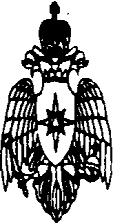 МИНИСТЕРСТВО РОССИЙСКОЙ ФЕДЕРАЦИИПО ДЕЛАМ ГРАЖДАНСКОЙ ОБОРОНЫ, ЧРЕЗВЫЧАЙНЫМ СИТУАЦИЯМ И ЛИКВИДАЦИИ ПОСЛЕДСТВИЙ СТИХИЙНЫХ БЕДСТВИЙ(МЧС России)ФЕДЕРАЛЬНОЕ ГОСУДАРСТВЕННОЕ УЧРЕЖДЕНИЕ«ВСЕРОССИЙСКИЙ ОРДЕНА “ЗНАК ПОЧЕТА” НАУЧНО-ИССЛЕДОВАТЕЛЬСКИЙ ИНСТИТУТ ПРОТИВОПОЖАРНОЙ ОБОРОНЫ»(ФГУ ВНИИПО МЧС России)ПОЖАРЫ И ПОЖАРНАЯ БЕЗОПАСНОСТЬ в 2007 г.СТАТИСТИЧЕСКИЙ СБОРНИКСтатистика пожаров и их последствийМОСКВА 2008Пожары и пожарная безопасность в 2007 году: Статистический сборник. Под общей редакцией Н.П. Копылова. - М.: ВНИИПО, 2008, - 137 с.: ил. 40.В издании, подготовленном специалистами и учеными Федеральной противопожарной службы, приведены показатели, характеризующие состояние пожарной безопасности в Российской Федерации на 31 марта 2008 года.Для работников органов государственной власти, управления, специалистов организаций, учреждений пожарной охраны.Составители сборника:С.А. Лупанов, А.Г. Фирсов, Н.А. Зуева, В.И. Сибирко, Т.А. Чечетина, Н.Г. Чабан.ПРЕДИСЛОВИЕВ очередном статистическом сборнике представлены основные показатели, характеризующие состояние пожарной безопасности в Российской Федерации в 2007 году. По большинству показателей приведена динамика их изменения в период с 2003 по 2007 гг.В сборнике приведены статистические данные по обстановке с пожарами, оперативной деятельности Федеральной противопожарной службы МЧС России и функционированию систем пожарной автоматики.Более подробные статистические данные по обстановке с пожарами публикуются в официальных статистических обзорах, издаваемых Федеральной противопожарной службой МЧС России, журнале "Пожарная безопасность".ФГУ ВНИИПО МЧС России имеет возможность передачи на договорной основе с использованием магнитных и оптических носителей или электронной почты статистической информации о пожарах с ее анализом и прогнозом основных статистических показателей обстановки с пожарами.Дополнительные справки:тел. (495) 529-84-96, 521-25-66факс (495) 529-81-70телефакс (495) 529-82-52телетайп 346417 "Наука" E-mail: vniipo@mail.ru http:www.vniipo.ruУсловные обозначения:-	явление отсутствует*	нет данных0.0	незначительная величинадейств.	данные приведены в ценах соответствующего периодаОбщие тенденции и динамика числа пожаров, ущерба, гибели и травмирования людей в Российской ФедерацииДинамика основных показателей обстановки с пожарами в Российской Федерации за 2003-2007 гг.Таблица 1Количество пожаров в Российской Федерации30025020015010050239,2160,677,9233,2156,376,9229,8151,478,4220,5143,676,9212,6138,374,302003	2004	2005	2006	2007Всего	в городах	в сельской местностиМатериальный ущерб от пожаров в Российской Федерации100500009050000805000070500006050000589358166824788475058572085486907375050000405000030500002050000417548525815063935560	43691972754204516621535245221050000500001581283195802123132812003	2004	2005	2006	2007Всего	в городах	в сельской местностиКоличество людей, погибших при пожарах в Российской Федерации20000150001000050001930310875835718868106688200184121033880741723896937545160668643742302003	2004	2005	2006	2007Всего	в городах	в сельской местности18000Количество людей, травмированных при пожарах в Российской Федерации140001000060002000140329938405313806982839781336293663996135549702385213688960840802003	2004	2005	2006	2007Всего	в городах	в сельской местностиКоличество уничтоженных  строений80	68,666,56038,84065,239,063,137,843,059,036,220	27,626,225,325,622,702003	2004	2005	2006	2007Всего	в городах	в сельской местностиКоличество уничтоженной техники10	9,48	7,464,342	3,08,24,83,46,13,38,75,13,68,85,23,702003	2004	2005	2006	2007Всего	в городах	в сельской местностиТаблица 2Динамика относительных показателей обстановки с пожарами в Российской Федерации за 2003-2007 гг.Количество пожаров в Российской Федерации на 1 млн. населения2 1001 8001 500201516502005	20231617	160219891545193314951 2001511	1477	1446137913322003	2004	2005	2006	2007Всего	в городах	в сельской местностиМатериальный ущерб от одного пожара239,2233,2229,8220,5212,625277,329079,338436,040880,817456,02003	2004	2005	2006	2007240Количество погибших при пожарах людей на 1 млн.  населения, чел.216	214	2082001601208040195133	131	128	121102	101	99	93193113832003	2004	2005	2006	2007Всего	в городах	в сельской местности120Количество травмированных при пожарах людей на 1 млн. населения, чел.110105	104	103100106100	97	96939095	969393	93	9389802003	2004	2005	2006	2007Всего	в городах	в сельской местностиРаспределение основных показателей обстановки с пожарами в Российской Федерации за 2003-2007 гг.по основным причинам возникновения пожаровТаблица 3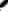 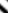 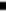 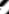 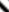 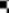 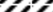 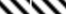 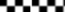 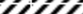 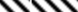 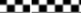 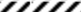 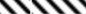 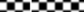 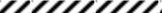 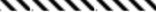 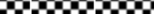 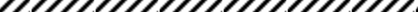 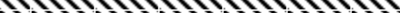 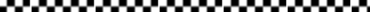 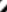 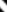 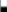 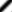 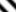 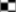 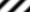 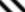 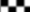 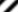 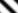 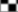 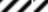 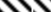 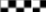 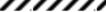 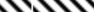 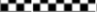 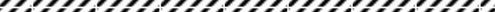 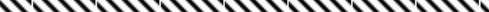 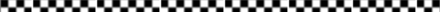 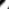 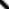 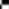 Основные  причины пожаровНеосторожное обращение с огнемНПУиЭэлектрооборудованияНПУиЭ печейПрочая причинаУстановленный поджогНПЭ бытовых газовых уст ройст вНеустановленная причина0	30000	60000	90000	120000	150000Количество пож аров, ед.Неосторожное обращение с огнемНПУиЭэлектрооборудованияНПУиЭ печейНПЭ бытовых газовых уст ройст вПрочая причинаУстановленный поджогНеустановленная причина0	2000	4000	6000	8000	10000	12000	14000Погибло, чел.2003	2004	2005	2006	2007Распределение  пожаров в городах Российской Федерации за 2003-2007 гг. по основным причинам  их возникновенияТаблица 4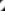 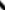 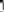 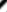 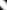 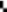 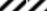 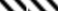 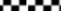 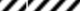 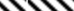 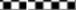 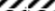 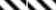 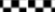 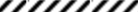 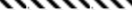 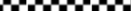 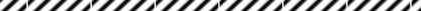 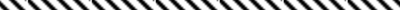 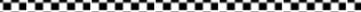 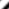 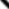 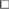 Основные причины пожаров в городахНеосторожное обращение с огнемНПУиЭ электрооборудованияНПУиЭ печейПрочая причинаУстановленный поджогНПЭ бытовых газовых уст ройст вНеустановленная причина0	20000	40000	60000	80000	100000Количество пож аров, ед.2003	2004	2005	2006	2007Распределение  пожаров в сельской местности Российской Федерации за 2003-2007 гг. по основным причинам их  возникновенияТаблица 5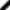 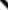 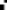 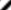 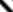 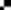 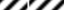 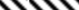 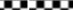 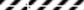 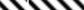 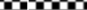 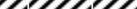 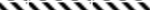 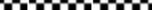 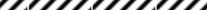 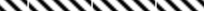 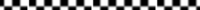 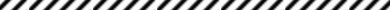 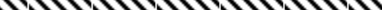 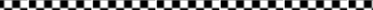 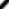 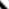 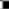 Основные причины пожаров в сельской местностиНеосторожное обращение с огнемНПУиЭ электрооборудованияНПУиЭ печейПрочая причинаУстановленный поджогНПЭ бытовых газовых уст ройст вНеустановленная причина0	10000	20000	30000	40000Количество пож аров, ед.2003	2004	2005	2006	2007Распределение основных показателей обстановки с пожарамив Российской Федерации за 2003-2007 гг. по видам объектов пожаровТаблица 6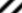 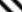 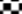 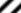 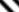 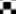 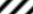 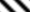 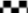 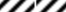 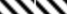 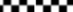 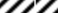 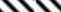 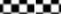 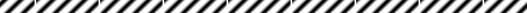 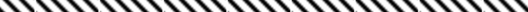 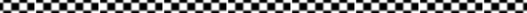 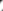 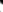 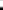 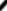 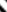 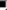 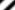 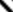 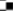 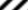 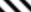 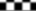 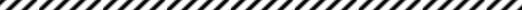 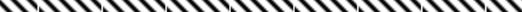 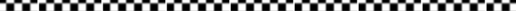 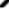 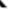 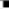 Обстановка с пожарами в Российской Федерации по видам объектов пожаровЗдания жилого сектораПрочие объектыТранспортные средстваПроизводственные зданияМеста открытого хранения материаловЗдания торговых предприятий0	20	40	60	80Доля пожаров по видам объектов от общего количества пожаров, %Обстановка с гибелью людей при пожарах в Российской Федерации по видам объектов пожаровЗдания жилого сект ораПрочие объект ыПроизводственные зданияТранспортные средств аЗдания торговых предприятийМест а от крыт ого хранения материалов0	10	20	30	40	50	60	70	80	90	100Доля погибших при пожаре по видам объектов от общего количества погибших, %2003	2004	2005	2006	2007Таблица 7Распределение пожаров в городах Российской Федерации за 2003-2007 гг. по основным видам объектов пожаровРаспределение пожаров в cельской местности Российской Федерации за 2003-2007 гг. по основным видам объектов пожаровТаблица 8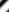 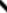 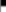 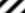 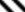 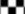 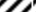 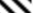 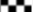 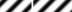 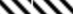 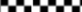 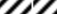 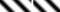 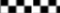 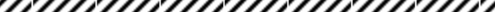 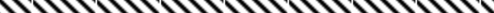 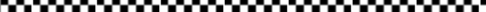 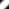 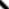 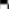 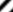 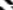 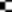 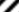 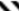 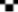 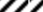 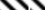 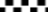 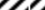 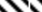 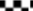 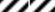 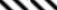 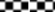 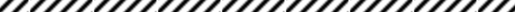 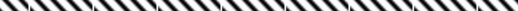 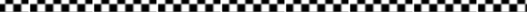 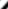 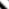 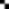 Обстановка с пожарами в городах Российской Федерации по основным видам объектов пожаровЗдания жилого сект ораПрочие объект ыТранспортные средств аПроизводственные зданияЗдания торговых предприятийМест а от крыт ого хранения материалов0	20	40	60	80Доля пожаров по видам объектов от общего количества пожаров (в городах), %2003	2004	2005	2006	2007Обстановка с пожарами в сельской местности в Российской Федерации по основным видам объектов пожаровЗдания жилого сект ораПрочие объект ыМест а от крыт ого хранения материаловТранспортные средств аПроизводственные зданияЗдания торговых предприятий0	20	40	60	80Доля пожаров по видам объектов от общего количества пожаров (в сельской местности), %2003	2004	2005	2006	2007Распределение основных показателей обстановки с пожарамиТаблица 9в Российской Федерации за 2003-2007 гг. по категориям виновников пожаровПродолжение таблицы 9Распределение количества погибших при пожарах людей в 2004-2007 гг. по основным причинам их гибелиТаблица 10Количество погибших при пожарах людей в Российской ФедерацииТаблица 11за 2003-2007 гг., гибели которых способствовали определенные условияРаспределение пожаров в Российской Федерации за 2003-2007 гг., по условиям, способствовавшим травмированию людей при пожарахТаблица 12Распределение основных показателей обстановки с пожарами в 2004-2007 гг. в соответствии с возрастом их виновниковТаблица 13Распределение показателей обстановки с пожарами в 2007 г. по возрасту их виновников70000800060000700050000587860004000030000200002625280304194034201775050004000300020001000002190	174	2223  27492     101272    6310000до 7 лет	от 7 до 14 лет   от 14 до 16 лет  от 16 до 20 лет  от 20 до 41 года от 41 до 60 лет   старше 60 летКоличество пожаров , ед.	Количество погибших, чел.Распределение основных показателей обстановки с пожарами в Российской Федерации  за 2003-2007 гг. по месяцам годаТаблица 14Количество пожаров17,2617,2017,3619,1819,3116,2714,8416,5516,43	19,2118,5720,41Январь    Февраль	Март	Апрель	Май	Июнь	Июль	Август    Сентябрь  Октябрь    Ноябрь    Декабрь2500Количество людей, погибших при пожарах2279200015001000158717841624129210807876477701033140517785000Январь    Февраль	Март	Апрель	Май	Июнь	Июль	Август    Сентябрь  Октябрь    Ноябрь    ДекабрьКоличество людей, травмированных при пожарах16001500140013001200110010009001075	12291213116312181059102510141022111412401316800Январь    Февраль	Март	Апрель	Май	Июнь	Июль	Август    Сентябрь  Октябрь    Ноябрь    ДекабрьРаспределение основных показателей обстановки с пожарами в Российской Федерации  за 2003-2007 гг. по дням неделиТаблица 1539000300037000241022392064226822652320250025003500020003300032311329931500315513100010002900028765	28683	2884729437500270000Понедельник	Вторник	Среда	Четверг	Пятница	Суббота	ВоскресеньеКоличество пожаров	Погибло челов екОсновные показатели обстановки с пожарами в Российской Федерации за 2003-2007 гг ., возникшими в результате поджоговТаблица 16Основные показатели обстановки с пожарами в Российской Федерации за 2003-2007 гг., возникшими по технологическим причинамТаблица 17Основные показатели обстановки с пожарами в Российской Федерации за 2003-2007 гг., возникшими по причинам нарушения правил эксплуатацииэлектрооборудования и бытовых электроприборовТаблица 18Таблица 19Основные показатели обстановки с пожарами в Российской Федерации за 2003-2007 гг., возникшими в результате конструктивных недостатков и нарушения правил эксплуатации печного оборудованияОсновные показатели обстановки с пожарами в Российской ФедерацииТаблица 20за 2003-2007 гг., возникшими в результате неосторожного обращения с огнемОсновные показатели обстановки с пожарами в Российской Федерации за 2003-2007 гг., возникшими по причине шалости детей с огнемТаблица 21Основные показатели обстановки с пожарами в Российской Федерации за 2003-2007 гг., возникшими по неустановленным причинамТаблица 22Таблица 23Основные показатели обстановки с пожарами в Российской Федерации за 2003-2007 гг., происшедшими в зданиях различной этажностиТаблица 24Основные показатели обстановки с пожарами в Российской Федерацииза 2003-2007 гг., происшедшими в жилом секторе в зданиях различной этажности0,25Частота гибели людей на пожарах в зданиях различной этажности0,200,200,150,100,10	0,11	0,100,110,050,090,100,090,050,050,030,030,030,00    	1	2	3-5	6-9	10-16	17-25	более 25этажностьпо в сем пожарам	по пожарам в жилом сект ореТаблица 25Основные показатели обстановки с пожарами в Российской Федерацииза 2003-2007 гг., происшедшими в зданиях различной степени огнестойкостиОсновные показатели обстановки с пожарами в Российской Федерации в 2007 г. в зданиях различной  степени огнестойкости5 ст.огн. 53,1%1 cт.огн. 1,3%2 ст.огн. 22,2%5 ст.огн. 58,9%1 cт.огн. 0,9%2 ст.огн. 16,4%4 ст.огн. 6,4%3 ст.огн. 17,0%4 ст.огн. 6,4%3 ст.огн. 17,4%Количество пож аровПогибло людей0,12Частота гибели людей на пожарах в зданиях различной степени огнестойкости0,0950,090,0870,0860,060,0580,0630,03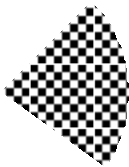 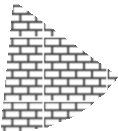 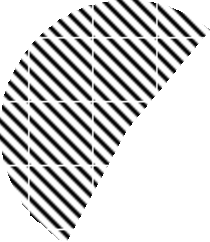 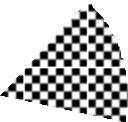 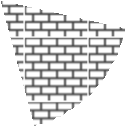 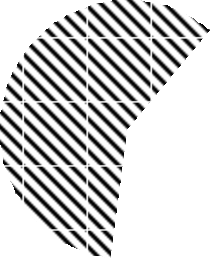 1 cт.огн.	2 ст.огн.	3 ст.огн.	4 ст.огн.	5 ст.огн.Основные показатели обстановки с пожарамив Российской Федерации в 2006-2007 гг. по видам собственностиТаблица 26Основные показатели обстановки с пожарамив Российской Федерации в 2007 г. по видам собственностиПрочие в идысобств ен- ности 0,8%Общест- в енныхобъедине- ний 1,2%Федераль- ная 0,7%Су бъектов РФ 0,6%Му ниципа- льная 22,2%Общест- в енныхобъедине- ний 0,7%Прочие в идысобств ен- ности 0,4%Федераль- ная 0,3%Су бъектов РФ 1,0%Му ниципа- льная 23,3%Частная 74,5%Частная 74,2%Количество пожаров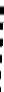 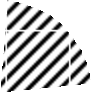 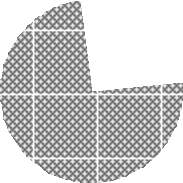 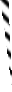 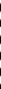 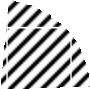 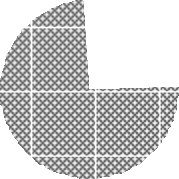 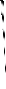 Погибло людейТаблица 27Распределение пожаров в Российской Федерации, происшедших в 2003-2007 гг., по видам изделий (устройств, материалов), на которых (от которых) возник пожарТаблица 28Основные показатели обстановки с пожарами, происшедшими в Российской Федерации в 2007 г. в зависимости от мест их возникновенияПродоложение таблицы 28Места возникновения пожаров на различных объектах в 2007 г.Таблица 29.1Продолжение таблицы 29.1Продолжение таблицы 29.1Места возникновения пожаров на различных объектах в 2007 г.Таблица 29.2Продолжение таблицы 29.2Продолжение таблицы 29.2Места возникновения пожаров на различных объектах в 2007 г.Таблица 29.3Продолжение таблицы 29.3Продолжение таблицы 29.3Пожаpы на объектах министерств и ведомств Российской ФедерацииТаблица 30Продолжение таблицы 30Продолжение таблицы 30Продолжение таблицы 30Продолжение таблицы 30Продолжение таблицы 30Продолжение таблицы 30Продолжение таблицы 30Продолжение таблицы 30Пожары вне зданий в Российской Федерации в 2003-2007 гг.Таблица 31Таблица 32Распределение пожаров в Российской Федерации, происшедших в 2005-2007 гг., по видам транспортных средствПримечание 1: Другие транспортные средства  - морское, речное, воздушное  судно, трактор, сельскохозяйственная техника, ремонтнодорожная и строительная техника, специальная техника, специальный вагон и прочие траспортные средства.Обстановка с пожарами на транспорте и гибелью людей на них в Российской Федерации в 2007 г.203000,03174001751614500116000,0190,0200,0150,02870058000,0090,012900031871690,00073868	4512640Грузовой автомобильЛегковой автомобильМототранспорт	Автобус	Т рамвай	Т роллейбус	Прочие видытранспортаКоличество пожаров , ед.	Гибель людей, чел. на 1 пожарРаспределение пожаров  на транспортных средствахТаблица 33в Российской Федерации, происшедших в 2005-2007 гг., по причинам их возникновенияТаблица 34Распределение людей, погибших при пожарах в 2004-2007 гг. по полу, социальному положению и возрастуПримечание 2: Иное социальное положение -  лица, находящиеся в местах лишения свободы, работники пожарной охраны, неустановленное социальное положение.Распределение людей, погибших при пожарах в Российской Федерации в 2007 г., по половому признакуженщины 27%му жчины 73%Распределение людей, погибших при пожарах в Российской Федерации в 2007 г., по социальному положению70006000500058514757400030002000100001885805498948158	338	209	233	65	68Распределение людей, погибших при пожарах в Российской Федерации в 2007 г., по возрастным группам80007387300700060005000184,0	165,225020040003321401215030002000100046,045011,86,3	15,872,510050114	23	1400	0до 6 лет	от 7 до 13 лет    от 14 до 15 лет   от 16 до 19 лет   от 20 до 40 лет  от 41 до 60 лет  старше 60 летГибель людей	Частота гибелиРегиональные	контрасты,	особенности	пожаров	и  их последствийТаблица 35Основные показатели обстановки с пожарами в Российской Федерации за 2003-2007 гг. по федеральным огругам страны (всего)Таблица 36Основные показатели обстановки с пожарами в Российской Федерации за 2003-2007 гг.  по федеральным округам  (города)Таблица 37Основные показатели обстановки с пожарами в Российской Федерации за 2003-2007 гг. по федеральным округам (сельская местность)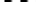 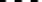 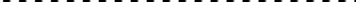 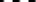 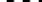 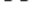 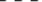 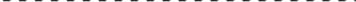 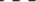 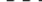 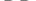 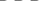 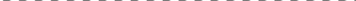 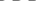 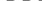 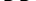 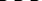 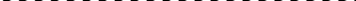 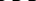 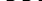 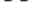 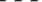 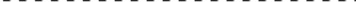 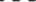 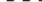 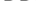 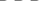 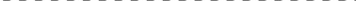 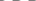 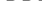 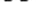 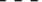 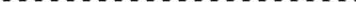 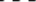 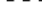 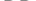 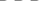 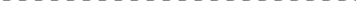 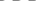 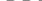 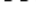 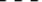 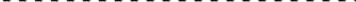 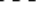 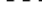 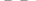 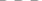 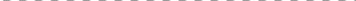 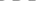 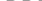 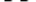 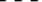 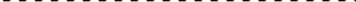 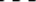 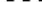 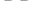 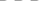 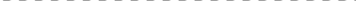 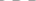 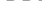 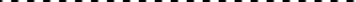 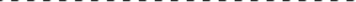 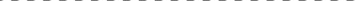 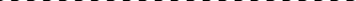 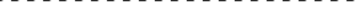 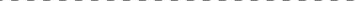 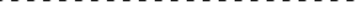 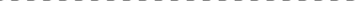 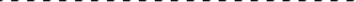 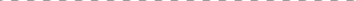 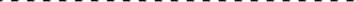 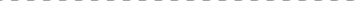 Нумерация субъектов Российской Федерации на административных схемахРаспределение субъектов Российской Федерации по изменению количества пожаров ( по данным за 2007 год в сравнении с 2006 годом )Санкт- ПетербургМоскваснижение 6% и более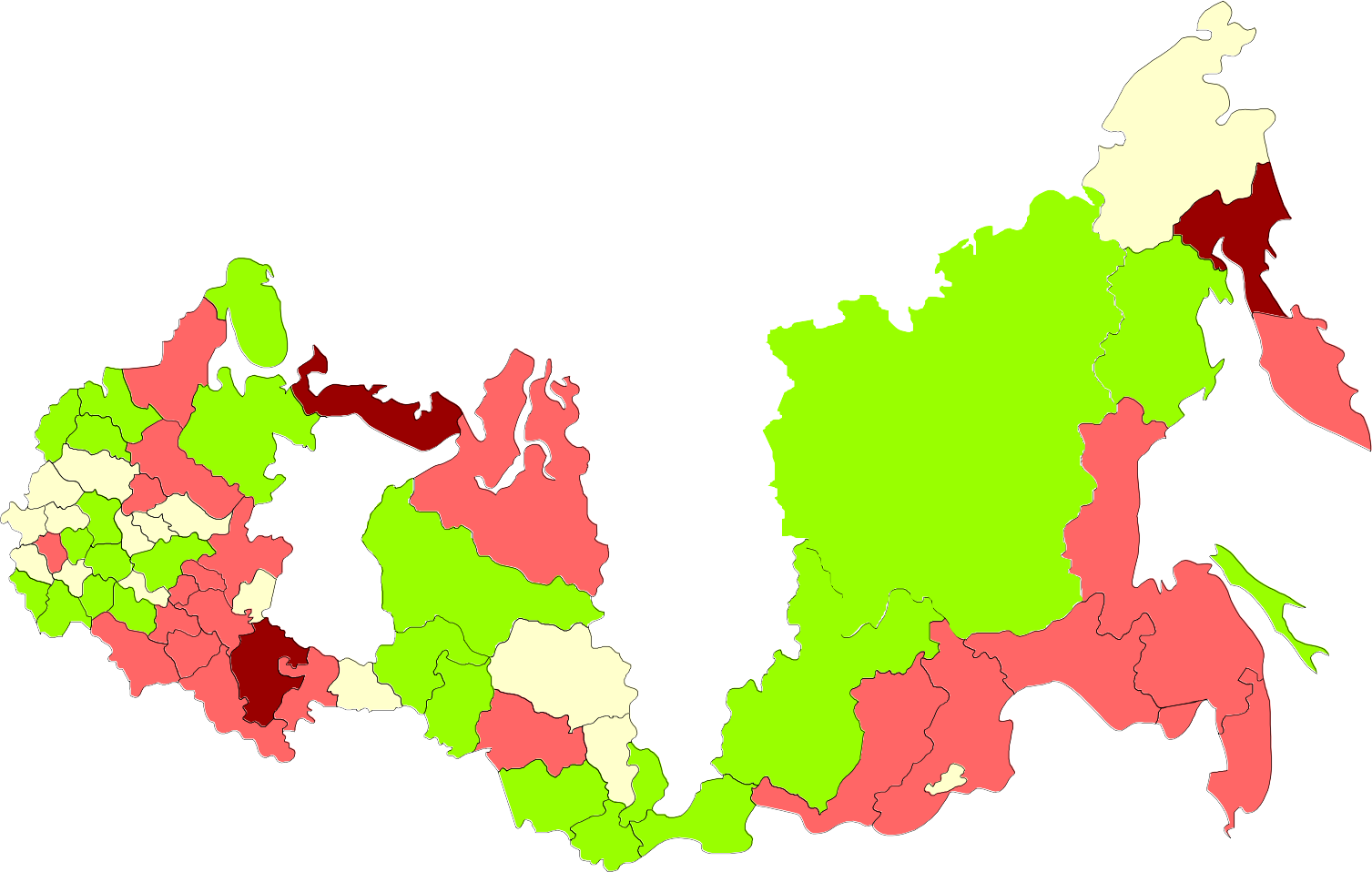 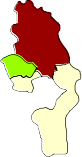 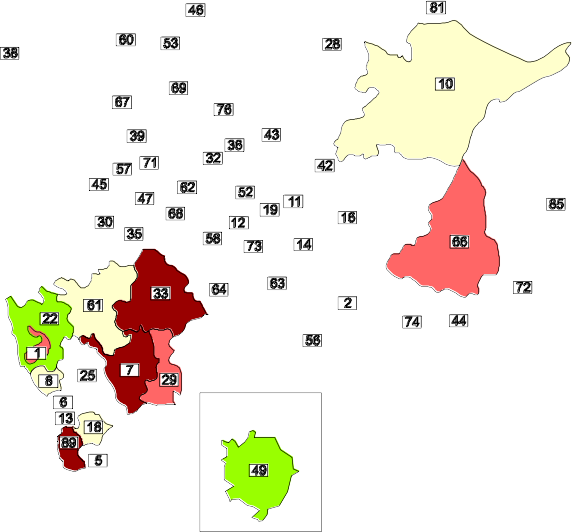 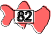 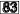 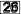 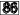 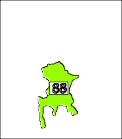 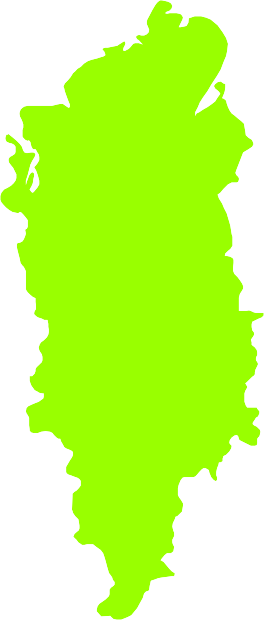 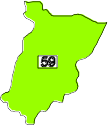 снижение от 3% до 6%- снижение до 3%ростРаспределение субъектов Российской Федерации по изменению количества погибших людей на пожарах (по данным за 2007 год в сравнении с 2006 годом)Санкт- ПетербургМосква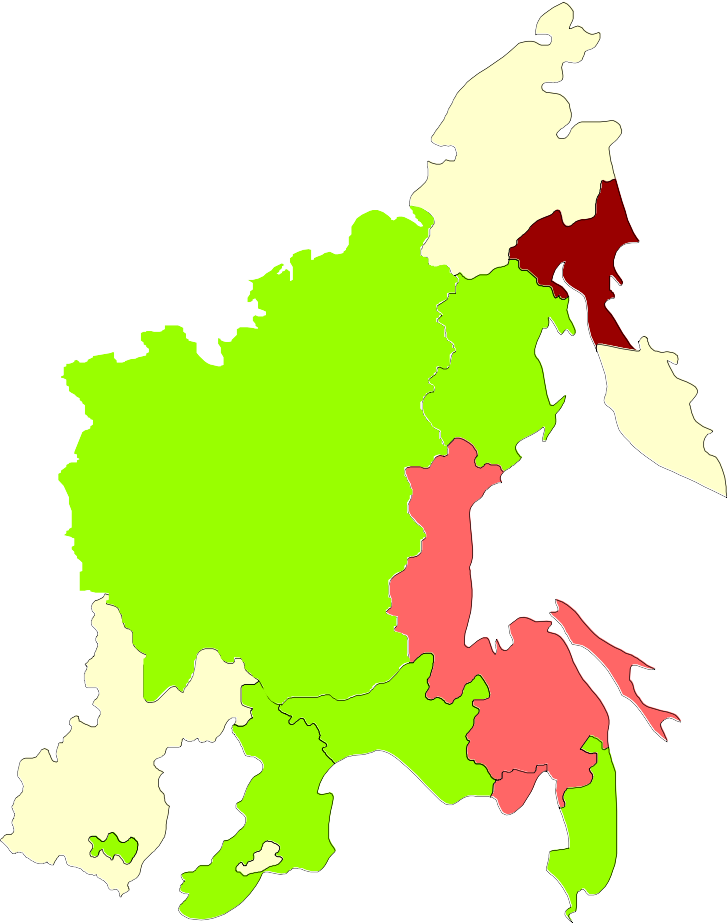 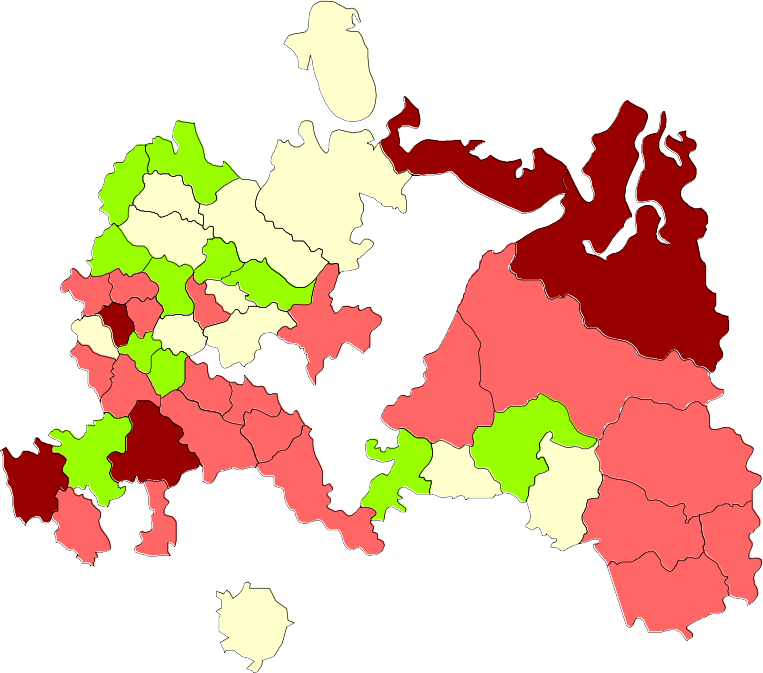 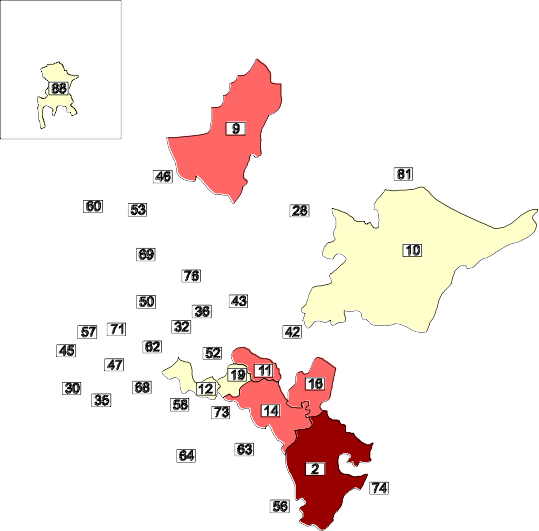 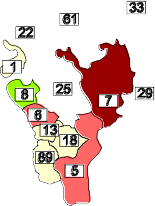 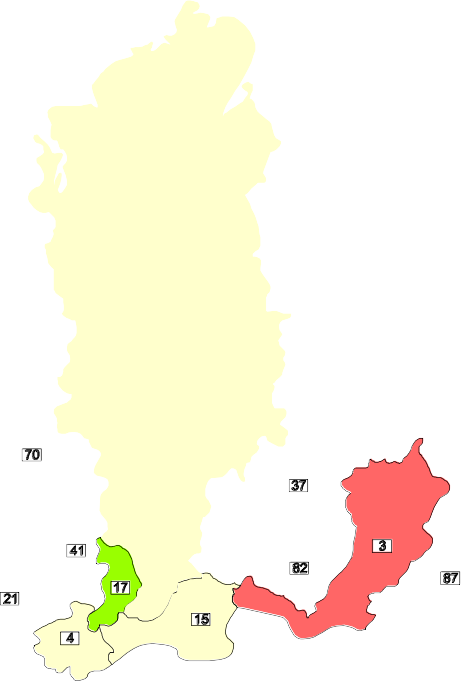 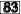 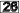 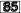 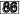 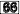 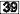 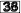 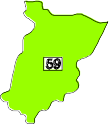 - снижение 10% и более- снижение от 5% до 10%- без изменений или снижение до 5%ростРаспределение субъектов Российской Федерации по изменению количества травмированных людей на пожарах (по данным за 2007 год в сравнении с 2006 годом)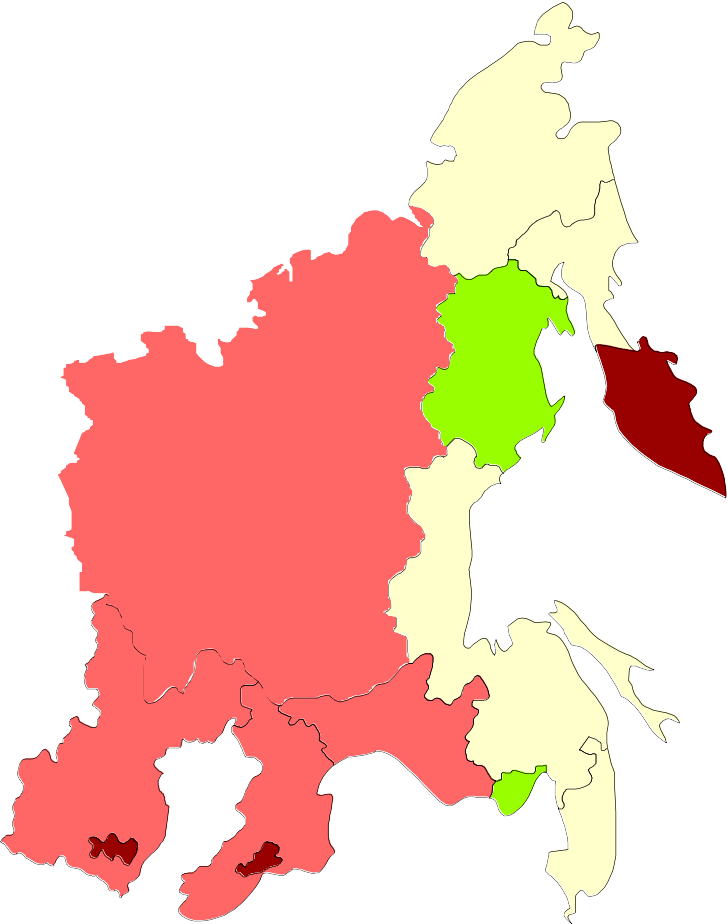 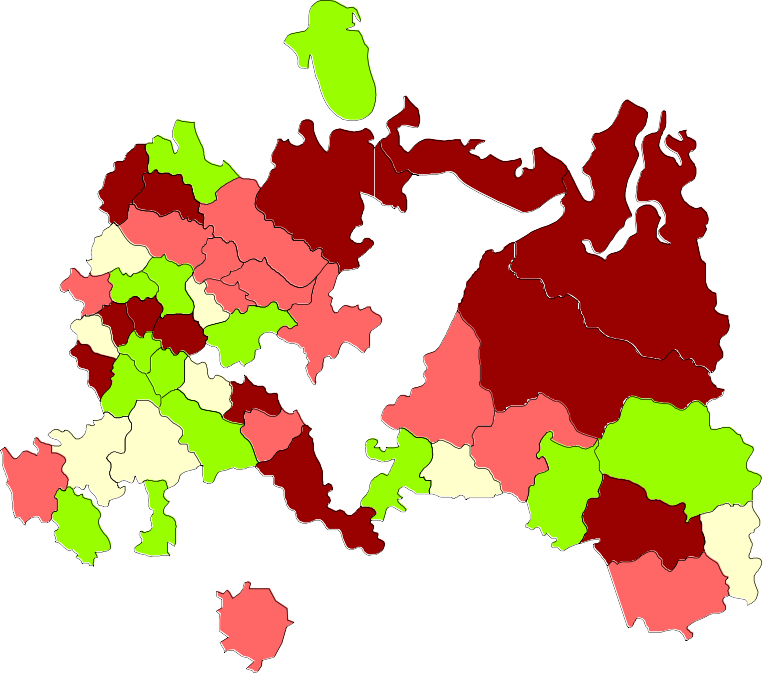 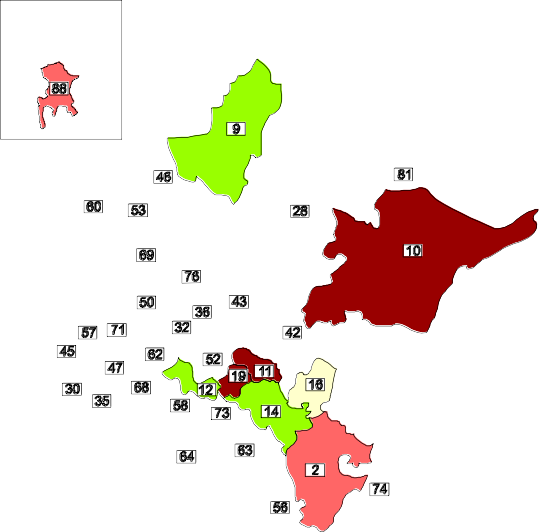 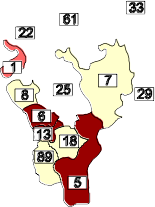 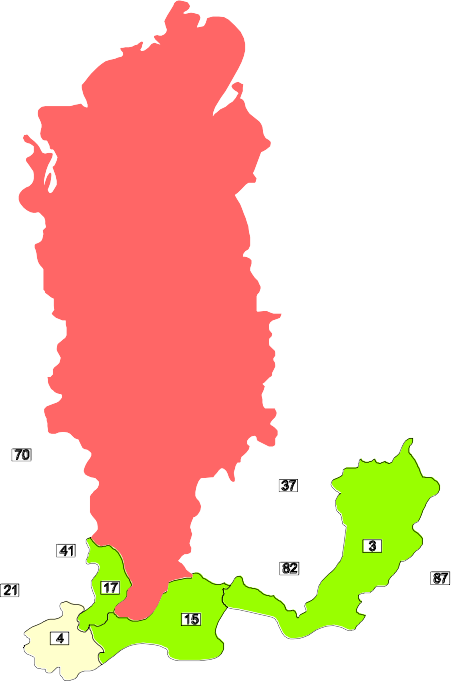 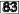 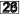 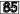 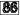 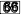 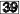 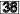 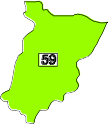 Санкт- ПетербургМоскваснижение более 10%без измененийили снижение до 10%- рост до 13%- рост более 13%Таблица 38Основные показатели обстановки с пожарами в Российской Федерации за 2003-2007 гг. по субъектам  (всего)Продолжение таблицы 38Продолжение таблицы 38Продолжение таблицы 38Продолжение таблицы 38Продолжение таблицы 38Основные показатели обстановки с пожарами в городах Российской Федерации за 2003-2007 гг.по субъектамТаблица 39Продолжение таблицы 39Продолжение таблицы 39Продолжение таблицы 39Продолжение таблицы 39Продолжение таблицы 39Основные показатели обстановки с пожарами в сельской местности Российской Федерации за 2003-2007 гг.по субъектамТаблица 40Продолжение таблицы 40Продолжение таблицы 40Продолжение таблицы 40Продолжение таблицы 40Продолжение таблицы 40Относительные показатели обстановки с пожарами в субъектах Российской Федерации за 2006-2007 гг.Таблица 41Продолжение таблицы 41Распределение пожаров в субъектах Российской Федерации в 2007 г. по объектам пожаровТаблица 42.1Продолжение таблицы 42.1Продолжение таблицы 42.1Продолжение таблицы 42.1Продолжение таблицы 42.1Продолжение таблицы 42.1Распределение пожаров в субъектах Российской Федерации в 2007 г. по объектам пожаровТаблица 42.2Продолжение таблицы 42.2Продолжение таблицы 42.2Продолжение таблицы 42.2Продолжение таблицы 42.2Продолжение таблицы 42.2Распределение пожаров в субъектах Российской Федерации в 2007 г. по объектам пожаровТаблица 42.3Продолжение таблицы 42.3Продолжение таблицы 42.3Продолжение таблицы 42.3Продолжение таблицы 42.3Продолжение таблицы 42.3Распределение пожаров в субъектах Российской Федерации в 2007 году по причинам их возникновенияТаблица 43Продолжение таблицы 43Продолжение таблицы 43Продолжение таблицы 43Продолжение таблицы 43Распределение пожаров в субъектах Российской Федерации в 2007 году по причинам их возникновенияТаблица 44Продолжение таблицы 44Продолжение таблицы 44Продолжение таблицы 44Продолжение таблицы 44Крупные пожары и их последствияПожары с крупным материальным ущербом в Российской Федерации в 2003-2007 гг.Таблица 45Примечание 3: критерии отнесения пожаров к пожарам с крупным материальным ущербом1999 г. с 01.01 по 31.12 - 285 тыс. руб. и более;	2005 г. с 01.01 по 31.08 - 2462,4 тыс. руб. и более.2000 г. с 01.01 по 31.12 - 285 тыс. руб. и более.	2005 г. с 01.09 по 31.12 - 2736 тыс. руб. и более.2001 г. с 01.01 по 31.12 - 342 тыс. руб. и более.	2006 г. с 01.01 по 30.04 - 2736 тыс. руб. и более.2002 г. с 01.01 по 31.12 - 342 тыс. руб. и более.	2006 г. с 01.05 по 31.12 - 3762 тыс. руб. и более.2003 г. с 01.01 по 31.12 - 1539 тыс. руб. и более.	2007 г. с 01.01 по 31.08 - 3762 тыс. руб. и более.2004 г. с 01.01 по 31.12 - 2052 тыс. руб. и более.	2007 г. с 01.09	- 7866 тыс. руб. и более.Распределение основных показателей крупных пожаровТаблица 46в Российской Федерации за 2003-2007 гг. по объектам их возникновенияРаспределение основных показателей крупных пожаровТаблица 47в Российской Федерации за 2003-2007 гг. по причинам их возникновенияТаблица 48Сведения о пожарах с групповой гибелью людей ( 5 человек и более ) в Российской Федерации за 2003-2007 гг.4. Оперативная деятельность ГПС МЧС РоссииОсновные среднестатистические показатели оперативного реагирования и тушения пожаров в 2003-2007 гг.Таблица 4925,0020,00Среднее время прибытия первого караула к месту пожара19,37	19,64	19,67	20,02	19,2415,0010,0011,82	12,02	12,18	12,42	12,068,44	8,55	8,56	8,59	8,385,000,002003	2004	2005	2006	2007Все пожары	в городах	в сельской местностиСреднее время тушения пожара70,0060,0050,0042,7360,0247,9839,5266,4357,65	56,5542,67	41,8939,2451,4140,0035,5635,92	34,91	33,2430,0020,0010,000,002003	2004	2005	2006	2007Все пожары	в городах	в сельской местностиВыполнение обязанностей первого руководителя тушения пожара основными должностными лицами пожарной охраны в 2003-2007 гг.Таблица 50Распределение пожаров по времени прибытия первого караула к месту пожара в 2003-2007 гг.Таблица 51Распределение пожаров и их последствий по времени сообщения о пожаре в 2003-2007 гг.Таблица 52Количество пожаров22.00 - 00.0020.00 - 21.5918.00 - 19.5916.00 - 17.5914.00 - 15.5900.01 - 01.592700018000900002.00 - 03.5904.00 - 05.5906.00 - 07.5908.00 - 09.5910.00 - 11.5912.00 - 13.592003	2004	2005	2006	2007Погибло людей00.01 - 01.5922.00 - 00.0020.00 - 21.592000150002.00 - 03.5904.00 - 05.59100018.00 - 19.5916.00 - 17.5914.00 - 15.5950006.00 - 07.5908.00 - 09.5910.00 - 11.5912.00 - 13.592003	2004	2005	2006	2007Таблица 53Использование пожарных стволов при тушении пожаров в 2003-2007 гг.Использование основных видов пожарной техники при тушении пожаров в 2003-2007 гг.Таблица 54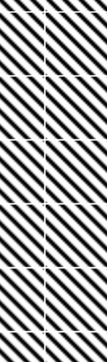 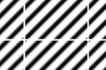 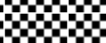 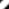 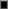 Таблица 55Распределение пожаров по количеству единиц пожарной техники, одновременно использовавшейся при тушении в 2003-2007 гг.Распределение пожаров по количеству единиц техники, использовавшейся при тушении4035302520151073	40Участие в тушении пожаров основных видов пожарной охраны и населения в 2003-2007 гг.Таблица 56Распределение пожаров в зависимости от участника их тушенияППО по охобъектов 0,4%Ведомств енная пожарнаяохрана 2,7%Члены Д ПД 4,4%Население 13,1%Св едения о пожаре,полу ченные из заяв лений 5,4%ППО по охране населенныхпу нктов 27,5%ВПО по охране объектов2,9%ВПО по охране населенныхпу нктов 43,7%Таблица 57Распеределение количества водоисточников, использовавшихся при тушении пожаров в 2003-2007 гг., по их видам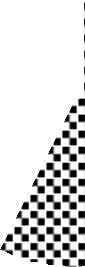 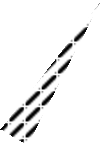 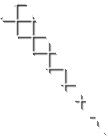 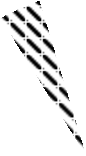 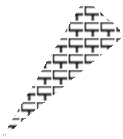 Таблица 58Распределение пожаров по продолжительности ликвидации в 2003-2007 гг.Таблица 59.1Среднестатистические показатели оперативного реагирования и тушения пожаров по субъектам Российской Федерации в 2003-2007 гг.Продолжение таблицы 59.1Таблица 59.2Среднестатистические показатели оперативного реагирования и тушения пожаров по субъектам Российской Федерации в 2003-2007 гг.Продолжение таблицы 59.2Таблица 59.3Среднестатистические показатели оперативного реагирования и тушения пожаров по субъектам Российской Федерации в 2003-2007 гг.Продолжение таблицы 59.3Состояние и функционирование систем пожарной автоматикиТаблица 60Эффективность работы пожарной автоматики при пожарах в 2006- 2007 гг. (всего)Эффективность работы пожарной автоматики при пожарах на производственных объектах в 2006- 2007 гг.Таблица 61Эффективность работы пожарной автоматики при пожарах в жилом секторе в 2006- 2007 гг.Таблица 62Эффективность работы пожарной автоматики при пожарах в социально-культурных учреждениях в 2006-2007 гг.Таблица 63Эффективность работы пожарной автоматики при пожарах на объектах торговли в 2006- 2007 гг.Таблица 64Перечень  информационно-аналитических услуг  по статистике пожаров и их последствийСтатистические данные о пожарах и их последствиях в субъектах и федеральных округах Российской Федерации. Данная статистическая информация предоставляется ежемесячно в следующих разрезах: город- село, объекты и причины возникновения пожаров. Статистическая информация предоставляется как в целом по России, так и по региональным центрам МЧС.Расчет прогнозных значений основных показателей обстановки с пожарами и последствий от них. Прогноз строится в целом на год и поквартально в следующих разрезах: городская и сельская местность, объекты и причины возникновения пожаров. Прогноз может быть осуществлен как в целом для субъекта России, так и для его районов.Мониторинг обстановки с пожарами и их последствий в субъектах России, ресурсной обеспеченности и результатов деятельности ГПС, с учетом социально-экономического положения субъектов Российской Федерации. Данный информационно- аналитический материал также включает в себя интегральную оценку состояния обстановки с пожарами, ресурсной обеспеченности и деятельности ГПС. Статистический анализ осуществляется в разрезе региональных центров МЧС России.Статистический анализ гибели людей при пожарах. В данной работе учитываются социально-экономические предпосылки и природно-климатические факторы  субъектов Российской Федерации, влияющие на процесс формирования обстановки с пожарами и соответственно на гибель людей при пожарах. Данный статистический анализ осуществляется для конкретного субъекта Российской Федерации.Электронная версия статистического сборника "Пожары и пожарная безопасность в 2007 г."Указанные информационные услуги выполняются на хоздоговорной основе, оформляются в виде печатной брошюры и (или) электронной версии на CD диске и передаются заказчику по почте или по электронной почте.Контактные телефоны:	(495) 5212566, 5217632, 5298431 Электронная почта:	VNIIPO16@mtu-net.ru Внутренняя почта МЧС (Intranet):	35000@MCHS.ruСайт программно-технической поддержки программы«Пожарная статистика»:	http://pojstat.narod.ru/СодержаниеПеречень информационно-аналитических услуг по статистике пожаров и их последствий136Подписано в печать 28.05.08. Формат 60х84/8.Печать офсетная. Усл. печ. л. 16, 27. Уч. - изд. л. 15,87.Т. – 150 экз. Заказ № 48.Типография ФГУ ВНИИПО МЧС России.микрорайон ВНИИПО, д. 12,г. Балашиха, Московская обл., 143903.Наименование показателя20032004200520062007123456Количество пожаров, тыс. ед.+/- к предыдущему году, % В том числе:в городах, тыс. ед.доля от общ. кол-ва пожаров, %+/- к предыдущему году, %в сельской местности, тыс. ед.доля от общ. кол-ва пожаров, %+/- к предыдущему году, %239,2-8,3160,667,2-7,777,8832,6-10,2233,2-2,5156,367,0-2,776,933,0-1,3229,8-1,4151,465,9-3,178,434,12,0220,5-4,0143,665,1-5,176,934,9-2,0212,6-3,6138,365,0-3,774,335,0-3,3Прямой материальный ущерб от пожаров, тыс. р.41754855893581668247884750588690737В том числе:в городах25815063935560436919757208545166215доля от общ. прямого мат.  ущерба, %61,866,865,467,559,4в сельской местности15812831958021231328127542043524522доля от общ. прямого мат.  ущерба, %37,933,234,632,540,6Количество погибших при пожарах людей, чел.+/- к предыдущему году, % В том числе:в городахдоля от общ. кол-ва погибших, %+/- к предыдущему году, %в сельской местностидоля от общ. кол-ва погибших, %+/- к предыдущему году, %19303-3,41087556,3-4,1835743,3-3,418868-2,31066856,5-1,9820043,5-1,918412-2,41033856,1-3,1807443,9-1,517238-6,4969356,2-6,2754543,8-6,616066-6,8864353,8-10,8742346,2-1,6Количество травмированных  при пожарах людей, чел.+/- к предыдущему году, % В том числе:в городахдоля от общ. кол. травмированных, %+/- к предыдущему году, %в сельской местностидоля от общ. кол. травмированных, %+/- к предыдущему году, %14032-3,1993870,8-1,1405328,9-8,613806-1,6982871,2-1,1397828,8-1,913362-3,2936670,1-4,7399629,90,5135541,4970271,63,6385228,4-3,6136881,0960870,2-1,0408029,85,9Количество уничтоженных строений, тыс. ед.66,565,263,168,659,0В том числе:в городах27,626,225,325,622,7в сельской местности38,839,037,843,036,2Количество уничтоженной техники, тыс. ед.7,48,29,48,78,8В том числе:в городах4,34,86,15,15,2в сельской местности33,43,33,63,7Количество погибшего  скота, тыс. гол.1510,910,613,113,1В том числе:в городах3,33,11,92,13,6в сельской местности11,77,98,711,19,4Наименование показателя20032004200520062007123456Количество пожаров на 1 млн. населения, ед.1650,11617,31601,71544,61494,8+\- к прошлому году. %-1,4-2,0-1,0-3,6-3,2в городах1510,91476,81445,61379,51332,3в сельской местности2015,42004,82023,41989,41933,5Прямой материальный ущерб от 1 пожара, руб. (действ. цены)17456,025277,329079,338436,040880,8в городах16070,125184,028861,539835,837366,2в сельской местности20304,125466,929499,735821,547418,5Количество погибших при пожарах людей на 1 млн населения, чел.133,2130,9128,3120,8113,0+\- к прошлому году. %7,0-1,7-1,9-5,9-6,4в городах102,3100,898,793,183,3в сельской местности216,3213,8208,3195,2193,1Количество травмированных при пожарах людей на 1 млн. населения, чел.96,895,893,194,996,2+\- к прошлому году. %0,8-1,1-2,71,91,4в городах93,592,989,493,292,6в сельской местности104,9103,7103,199,7106,1Количество погибших при пожарах людей на 1000 пожаров, чел.80,780,980,178,275,6+\- к прошлому году. %8,60,3-1,0-2,4-3,3в городах67,768,368,367,562,5в сельской местности107,3106,7103,098,199,9Материальный ущерб от 1 пожара, руб. (в дейст в . ценах)	Количество пожаров , т ыс.Материальный ущерб от 1 пожара, руб. (в дейст в . ценах)	Количество пожаров , т ыс.Материальный ущерб от 1 пожара, руб. (в дейст в . ценах)	Количество пожаров , т ыс.Причина возникновения  пожараКоличество пожаров, ед.Прямой материальный ущерб, тыс. руб.Погибло, чел.Количество пожаров, ед.Прямой материальный ущерб, тыс. руб.Погибло, чел.Количество пожаров, ед.Прямой материальный ущерб, тыс. руб.Погибло, чел.Количество пожаров, ед.Прямой материальный ущерб, тыс. руб.Погибло, чел.Количество пожаров, ед.Прямой материальный ущерб, тыс. руб.Погибло, чел.Причина возникновения  пожара20032004200520062007123456Установленный  поджог1399515178187311867018919Установленный  поджог558922763246112167411845911620727Установленный  поджог339332426435447Неисправность   производственного15101334121211161218оборудования,  нарушение34424106337465911161102121913технологического  процесса  производства3250293050Нарушение правил устройства и эксплуатации   электрооборудования501331429731463351322151446581476717440762897897422552200689Нарушение правил устройства и эксплуатации   электрооборудования31722784248725542135Нарушение правил пожарной24392315216818701860безопасности при проведении5936010935913277410908583442электрогазосварочных  работ2821402624Взрыв251243223257237Взрыв685187158388166649511Взрыв4348417057Самовозгорание веществ и материалов752781771675634Самовозгорание веществ и материалов1628714801169072458527521Самовозгорание веществ и материалов773511Нарушение правил устройства и эксплуатации печей2409629226523133346040244564210752425355279223158662852Нарушение правил устройства и эксплуатации печей13561253132012341081Нарушение правил устройства и801735680632647эксплуатации теплогенерирующих1027115530160942421446466установок5346393940Нарушение правил эксплуатации бытовых газовых устройств291246042259444246273053383262171858250691003Нарушение правил эксплуатации бытовых газовых устройств477469474460390Неосторожное обращение с огнем123304119889114724106084100627Неосторожное обращение с огнем123697513338441693658200030421167621318213024128421155711011в т.ч. шалость детей с огнем80697370696958135776в т.ч. шалость детей с огнем704228286293514100385116190в т.ч. шалость детей с огнем271261234234212Грозовой разряд9418997899191179Грозовой разряд2876229152236654183376826Грозовой разряд54158Неустановленная причина21492176197116791407Неустановленная причина804067710488433567468476436Неустановленная причина149211177206116Прочая причина86349180813480857701Прочая причина1911725331461249952393393581450Прочая причина380507432510573Нарушение правил устройства и эксплуатации транспортных средств703817981183512327378540313602955742926810239575137Нарушение правил устройства и эксплуатации транспортных средств64112100107123Причина возникновения пожараКоличество пожаров, ед.Количество пожаров, ед.Количество пожаров, ед.Количество пожаров, ед.Количество пожаров, ед.Причина возникновения пожара20032004200520062007123456Установленный поджог91979755120711249712606Неисправность производственного оборудования, нарушение технологического процесса производства1052927814788798Нарушение правил устройства и эксплуатации электрооборудования3108228697272592712025340Нарушение правил пожарной безопасности при проведении электрогазосварочных работ21081970177615601554Взрыв171162145171160Самовозгорание веществ и материалов391412374317280Нарушение правил устройства и эксплуатации печей1176511489116431130010612Нарушение правил устройства и эксплуатации теплогенерирующих установок515493420392428Нарушение правил эксплуатации бытовых газовых устройств17671568157815981459Неосторожное обращение с огнемв т.ч. шалость детей с огнем8976586799823217443271477Неосторожное обращение с огнемв т.ч. шалость детей с огнем46173997361330472900Грозовой разряд265257203265343Неустановленная причина1297127412041048904Прочая причина64116692574856565561Нарушение правил устройства и эксплуатации транспортных средств48485770582464666737Причина возникновения  пожараКоличество пожаров, ед.Количество пожаров, ед.Количество пожаров, ед.Количество пожаров, ед.Количество пожаров, ед.Причина возникновения  пожара20032004200520062007123456Установленный поджог47985423666061736313Неисправность производственного оборудования, нарушение технологического процесса производства458407398328420Нарушение правил устройства и эксплуатации электрооборудования1905117638173991695616915Нарушение правил пожарной безопасности при проведении электрогазосварочных  работ331345392310306Взрыв8081788677Самовозгорание веществ и материалов361369397358354Нарушение правил устройства и эксплуатации печей1233111644128131295312546Нарушение правил устройства и эксплуатации теплогенерирующих установок286242260240219Нарушение правил эксплуатации бытовых газовых устройств11451026115210231047Неосторожное обращение с огнемв т.ч. шалость детей с огнем3353933090324033165229150Неосторожное обращение с огнемв т.ч. шалость детей с огнем34523373335627662876Грозовой разряд676642586654836Неустановленная причина852902767631503Прочая причина22232488238624292140Нарушение правил устройства и эксплуатации транспортных средств21902581271630913502Объект  пожараКоличество пожаров, ед. / % от общего количества пожаров Прямой материальный ущерб, тыс. руб. / % от общего ущерба Погибло, чел. / % от общего количества погибшихКоличество пожаров, ед. / % от общего количества пожаров Прямой материальный ущерб, тыс. руб. / % от общего ущерба Погибло, чел. / % от общего количества погибшихКоличество пожаров, ед. / % от общего количества пожаров Прямой материальный ущерб, тыс. руб. / % от общего ущерба Погибло, чел. / % от общего количества погибшихКоличество пожаров, ед. / % от общего количества пожаров Прямой материальный ущерб, тыс. руб. / % от общего ущерба Погибло, чел. / % от общего количества погибшихКоличество пожаров, ед. / % от общего количества пожаров Прямой материальный ущерб, тыс. руб. / % от общего ущерба Погибло, чел. / % от общего количества погибшихКоличество пожаров, ед. / % от общего количества пожаров Прямой материальный ущерб, тыс. руб. / % от общего ущерба Погибло, чел. / % от общего количества погибшихКоличество пожаров, ед. / % от общего количества пожаров Прямой материальный ущерб, тыс. руб. / % от общего ущерба Погибло, чел. / % от общего количества погибшихКоличество пожаров, ед. / % от общего количества пожаров Прямой материальный ущерб, тыс. руб. / % от общего ущерба Погибло, чел. / % от общего количества погибшихКоличество пожаров, ед. / % от общего количества пожаров Прямой материальный ущерб, тыс. руб. / % от общего ущерба Погибло, чел. / % от общего количества погибшихКоличество пожаров, ед. / % от общего количества пожаров Прямой материальный ущерб, тыс. руб. / % от общего ущерба Погибло, чел. / % от общего количества погибшихОбъект  пожара20032003200420042005200520062006200720071234567891011Здание производственного107794,5103764,593604,186203,980433,8Здание производственного67273716,172101412,2165528724,8195356223,1101186811,6назначения5562,95082,74282,34212,43862,4Здание торгового предприятия7698467094933,211,20,57259505865803,18,60,47046774197903,111,60,567291214141773,114,30,463731089729433,012,50,3Здание образовательного учреждения107428714610,40,70,393630426190,40,50,169425984110,30,40,15725334460,30,6057726206120,30,30Здание детского учреждения472423990,20,10344494670,10,10311419530,10,10230395860,100209582820,100Здание культурно- зрелищного учреждения68823989130,30,60,16534905390,30,806163165470,30,505944157680,30,5044743299130,20,50Здание лечебно-7380,36700,36060,34750,24460,2профилактического129790,3113450,2146250,2167110,2271210,3учреждения210,1300,2450,2740,41220,8Здание административно-25761,125511,124841,123661,122601,1Здание административно-1049392,51849363,11355032,02104202,51667291,9общественного учреждения550,3480,3550,3450,3660,4Здание жилого сектора17325072,616842072,316636272,415923372,215175871,4Здание жилого сектора213649151,2241411341287739543,1356868242,1431239449,61739390,21701690,21661490,21537689,21420488,4в т.ч. жилой дом9988741,89669741,59477741,29050441,08541240,2в т.ч. жилой дом124034629,7144856124,6172253625,8218556425,8260575630,0в т.ч. жилой дом1495077,51445076,61418277,01306275,81207775,2Здание2380121420,921260,919520,916770,8сельскохозяйственного1002652,4884681,51229891,81258721,51203921,4назначения960,5650,3600,3570,3680,4Строящееся здание11020,510060,49380,49370,410840,5Строящееся здание260110,6164210,3910671,4468060,61550291,8Строящееся здание590,3630,3350,2530,3630,4Сооружение, установка15640,715200,714700,614240,614130,7Сооружение, установка150100,4103080117,5158630,2326500,4359170,4Сооружение, установка600,3660,3710,4640,4680,4Место открытого хранения77293,268062,963022,750042,348972,3материалов,559931,31681922,9798421,2794820,91098781,3сельскохозяйственные угодья460,2520,3460,2660,4500,3Транспортное средство200168,4209969210379,22219710,12298710,8Транспортное средство48353511,662545110,679368211,9103488212,2148213217,1Транспортное средство2181,12431,32251,22181,32541,6Неэксплуатируемое здание32331,435721,541671,837511,740901,9Неэксплуатируемое здание151150,4158860,3257290,4467960,6440140,5Неэксплуатируемое здание800,41080,61020,61170,71320,8Человек2502128621,229031,329491,329941,4Человек19201540445033202890Человек3701,94092,24362,44422,64172,6Прочий объект29501,228351,230401,331911,430461,4Прочий объект243470,6252320,4318850,5432490,5564200,6Прочий объект1520,81380,71751,01991,21641,0Объект  пожараКоличество пожаров, ед.% от общего количества пожаровКоличество пожаров, ед.% от общего количества пожаровКоличество пожаров, ед.% от общего количества пожаровКоличество пожаров, ед.% от общего количества пожаровКоличество пожаров, ед.% от общего количества пожаровОбъект  пожара20032004200520062007123456Здание  производственного84738149723066726163назначения5,35,24,84,64,5Здание торгового предприятия62493,957973,755333,753563,750813,7Здание образовательного860746554474461учреждения0,50,50,40,30,3Здание детского учреждения3630,22640,22300,21710,11550,1Здание  культурнозрелищного432408408398290учреждения0,30,30,30,30,2Здание  лечебно-профилактического554497435328330учреждения0,30,30,30,20,2Здание  административно-20111964193018201737общественного  учреждения1,31,31,31,31,3Здание жилого сектора11491871,611126971,310775171,210074970,29600069,4в т.ч. жилой дом7290170103673936350560002в т.ч. жилой дом45,444,944,544,243,4Здание  сельскохозяйственного358313267260229назначения0,20,20,20,20,2Строящееся здание9410,68570,57940,57750,58740,6Сооружение, установка12270,812030,811210,710640,710960,8Место открытого хранения22231813159413771273материалов,  сельскохозяйственныеугодья1,41,21,11,00,9Транспортное средство155859,71614710,31600310,61695811,81715712,4Неэксплуатируемое  здание25091,627221,731972,127471,929832,2Человек14640,917051,117571,218391,318021,3Прочий объект23031,422201,422501,523581,623541,7Объект  пожараКоличество пожаров, ед.% от общего количества пожаровКоличество пожаров, ед.% от общего количества пожаровКоличество пожаров, ед.% от общего количества пожаровКоличество пожаров, ед.% от общего количества пожаровКоличество пожаров, ед.% от общего количества пожаровОбъект  пожара20032004200520062007123456Здание  производственного23062227213019481880назначения2,92,92,72,52,5Здание торгового предприятия14491,914621,915131,913731,812921,7Здание образовательного21419014098116учреждения0,30,20,20,10,2Здание детского учреждения1090,1800,1810,1590,1540,1Здание  культурно-зрелищного256245208196157учреждения0,30,30,30,30,2Здание  лечебно-профилактического184173171147116учреждения0,20,20,20,20,2Здание  административно-565587554546523общественного  учреждения0,70,80,70,70,7Здание жилого сектора5833274,55715174,35861174,75848476,15575875,0в т.ч. жилой дом2698626594273842699925410в т.ч. жилой дом34,534,634,935,134,2Здание  сельскохозяйственного20221829185916921448назначения2,62,42,42,21,9Строящееся здание1610,21490,21440,21620,22100,3Сооружение, установка3370,43170,43490,43600,53170,4Место открытого хранения55364993470836273624материалов,  сельскохозяйственныеугодья7,16,56,04,74,9Транспортное средство44315,748496,350346,452396,858307,8Неэксплуатируемое  здание7240,98501,19701,210041,311071,5Человек10381,311571,511461,511101,411921,6Прочий объект6470,86150,87901,08331,16920,9Виновник пожараКоличество пожаров, ед.Погибло, чел.Травмировано,  чел.Количество пожаров, ед.Погибло, чел.Травмировано,  чел.Количество пожаров, ед.Погибло, чел.Травмировано,  чел.Количество пожаров, ед.Погибло, чел.Травмировано,  чел.Количество пожаров, ед.Погибло, чел.Травмировано,  чел.Виновник пожара20032004200520062007123456Рабочий  промышленности79947043640559595623Рабочий  промышленности653540457385377Рабочий  промышленности758728653606638Рабочий строительства27142506246521782340Рабочий строительства209207183158145Рабочий строительства254230218204216Рабочий сельского хозяйства49774165367431353072Рабочий сельского хозяйства532446328272309Рабочий сельского хозяйства391359269250231Рабочий иной отрасли1403013595133951366613359Рабочий иной отрасли11001026936929845Рабочий иной отрасли14081324130013621366Колхозник11981040948804751Колхозник165161134111108Колхозник8076665757Служащий53934703465142554179Служащий222186162163131Служащий316274277277243Пенсионер2568423422230712175920235Пенсионер49344624417339473638Пенсионер19981920186918681914Руководитель объекта43553841356230903032Руководитель объекта5134282323Руководитель объекта1271268310591Фермер243195184165163Фермер126576Фермер1012141014Домохозяйка63145416541649254695Домохозяйка549483500408363Домохозяйка438396397410375Студент вуза, техникума, училища907881886735741Студент вуза, техникума, училища6048452423Студент вуза, техникума, училища164179189152160Ребенок дошкольного возраста22352196235421702198Ребенок дошкольного возраста205185186183177Ребенок дошкольного возраста263282286272279Ребенок школьного возраста42813805352428162916Ребенок школьного возраста118106815842Ребенок школьного возраста779724628553632Душевнобольной717707727672636Душевнобольной8591888571Душевнобольной5374766660Лицо без определенного рода занятий и места жительства21387575526762066656622722205325761266518287494024471693745782347Виновник пожараКоличество пожаров, ед.Погибло, чел.Травмировано, чел.Количество пожаров, ед.Погибло, чел.Травмировано, чел.Количество пожаров, ед.Погибло, чел.Травмировано, чел.Количество пожаров, ед.Погибло, чел.Травмировано, чел.Количество пожаров, ед.Погибло, чел.Травмировано, чел.Виновник пожара20032004200520062007123456Виновник не установлен10105910281610219910047996526Виновник не установлен22292574281231613160Виновник не установлен21962108211325702636Инженерно-технический работник21862186194917961754Инженерно-технический работник2838383129Инженерно-технический работник99969794104Инвалид33633249320129602739Инвалид9751002950919740Инвалид443458471452406Виновник не усматривается1056211409115431290314043Виновник не усматривается176180181193182Виновник не усматривается357407431520580Лицо, находящееся в местах лишения свободы665653594423452Лицо, находящееся в местах лишения свободы17434Иностранец5471645957Иностранец41411138Иностранец5614819Работник торговли11019731018947988Работник торговли4318422030Работник торговли7267575565Предприниматель43684032385038783486Предприниматель6775536744Предприниматель192173143178125Прочее виновное лицо9369106891092597829800Прочее виновное лицо819910981911863Прочее виновное лицо737864849859971Причина гибели людейКоличество погибших, чел.Количество погибших, чел.Количество погибших, чел.Количество погибших, чел.Доля от общего числа погибших при пожарах, %Доля от общего числа погибших при пожарах, %Доля от общего числа погибших при пожарах, %Доля от общего числа погибших при пожарах, %Причина гибели людей20042005200620072004200520062007123456789Действие продуктов горения1454814293129681223577,1077,6375,2376,15Действие высокой температуры226821762116185812,0211,8212,2811,56Недостаток кислорода5363642612372,841,981,511,48Обрушение элементов конструкций, осколки при взрыве382534280,200,140,200,17Обострение заболеваний1301501321520,690,810,770,95Проявление скрытых заболеваний221422180,120,080,130,11Психические факторы138680,070,040,030,05Падение с высоты172628290,090,140,160,18Поражение  электротоком1268120,060,030,050,07Прочие причины9251060126111764,905,767,327,32Условие, способствовавшее гибели людей при пожарахКоличество погибших, чел.Количество погибших, чел.Количество погибших, чел.Количество погибших, чел.Количество погибших, чел.Условие, способствовавшее гибели людей при пожарах20032004200520062007123456Состояние алкогольного опьянения125291178011444100669059Оставление малолетних детей без присмотра356302328350301Болезнь, преклонный возраст, инвалидность21822203218722132152Состояние сна20262178208719462046Интенсивное распространение огня, высокая температура на путях эвакуации539552523575575Паника, неправильные действия пострадавших и обслуживающего персонала197151161179176Несоответствие путей эвакуации противопожарным требованиям119596Ошибочные действия пожарной охраны85538Обрушение конструкций2731334029Прочие9331154125213171272Падение с высоты614102319Поражение электротоком1410389Преступные посягательства8010489129118Условие, способствовавшее травмированию людей при пожарахКоличество пожаров, ед.Количество пожаров, ед.Количество пожаров, ед.Количество пожаров, ед.Количество пожаров, ед.Условие, способствовавшее травмированию людей при пожарах20032004200520062007123456Состояние алкогольного опьянения42254204398536503682Оставление малолетних детей без присмотра387392386373376Болезнь, преклонный возраст, инвалидность9479799289551012Состояние сна10201068997960950Интенсивное распространение огня, высокая температура на путях эвакуации17521530152315591557Паника, неправильные действия пострадавших и обслуживающего персонала9901092101610581005Несоответствие путей  эвакуации противопожарным требованиям89868Ошибочные действия пожарной охраны31013Обрушение конструкций4353564043Прочие22282416250426412781Падение с высоты7484586460Поражение электротоком3241274851Возраст  виновника пожараКоличество пожаров, ед./ Количество пожаров на 10000 чел. возрастной группыКоличество пожаров, ед./ Количество пожаров на 10000 чел. возрастной группыКоличество пожаров, ед./ Количество пожаров на 10000 чел. возрастной группыКоличество пожаров, ед./ Количество пожаров на 10000 чел. возрастной группыКоличество погибших, чел./ Количество погибших на 10000 чел. возрастной группыКоличество погибших, чел./ Количество погибших на 10000 чел. возрастной группыКоличество погибших, чел./ Количество погибших на 10000 чел. возрастной группыКоличество погибших, чел./ Количество погибших на 10000 чел. возрастной группыВозраст  виновника пожара20042005200620072004200520062007123456789до 7 лет21632,3223002,4321172,2021902,241990,211950,211770,181740,18от 7 до 14 лет27382,3926172,4520462,0322232,30680,06440,04370,04270,03от 14 до 16 лет7661,756101,475331,364921,34230,05210,05120,03100,03от 16 до 20 лет16981,6915371,5713161,3912721,43840,08980,10750,08630,07от 20 до 41 года324927,24307406,82289006,37280306,1233040,7430750,6827620,6126250,57от 41 до 60 лет4716612,264722711,994390110,964194010,4573831,9273841,8764481,6158781,46старше 60 лет207128,07200328,06189297,80177507,3143421,6938961,5737061,5334201,41Месяц годаКоличество пожаров, тыс. ед.Прямой материальный ущерб, тыс. руб. (действ.) Погибло, чел.Травмировано,  чел.Количество пожаров, тыс. ед.Прямой материальный ущерб, тыс. руб. (действ.) Погибло, чел.Травмировано,  чел.Количество пожаров, тыс. ед.Прямой материальный ущерб, тыс. руб. (действ.) Погибло, чел.Травмировано,  чел.Количество пожаров, тыс. ед.Прямой материальный ущерб, тыс. руб. (действ.) Погибло, чел.Травмировано,  чел.Количество пожаров, тыс. ед.Прямой материальный ущерб, тыс. руб. (действ.) Погибло, чел.Травмировано,  чел.Месяц года20032004200520062007123456Январь21,1920,5320,1423,6217,26Январь33921927003730152347426366216968672926425271381587Январь12721299124615881075Февраль17,9317,8419,1416,8017,20Февраль31267321765566402024372772220650935619589795891784Февраль11741155123812111229Март19,8517,7617,7016,3417,36Март33782520883202971807458746187348827515597077761624Март12411149115211031213Апрель22,9321,9119,6620,5319,18Апрель31935217634562051638633321138758171814286163061292Апрель14661212110611761163Май23,0624,1620,7622,7019,31Май72580912675766371332422085117072790912348819551080Май12211253114812531218Июнь16,9217,1915,7914,7516,27Июнь254347867352413880440438856443111755657728787Июнь101210359619701059Июль16,0915,8116,1815,1614,84Июль280883676324526700390374764546842651627882647Июль102110409539111025Август16,6417,8617,7815,5016,55Август29430675213458388676859698031252780742680783770Август10141071102710031014Сентябрь18,9217,3818,9916,6816,43Сентябрь30767712103263531082409875112558872010666269971033Сентябрь984100210358531022Октябрь22,9420,7823,0218,8219,21Октябрь391183160844023217075069141697104343814778277891405Октябрь10891092112710911114Ноябрь21,0619,9719,7219,1318,57Ноябрь3179272045390433191214937161906100029117568297871778Ноябрь13051110110911101240Декабрь21,421,9520,9120,4720,41Декабрь29093921334304802571441437245660587019707270052279Декабрь12321386125912851316День неделиКоличество пожаров, ед.Погибло, чел.Количество пожаров, ед.Погибло, чел.Количество пожаров, ед.Погибло, чел.Количество пожаров, ед.Погибло, чел.Количество пожаров, ед.Погибло, чел.День недели20032004200520062007123456Понедельник332842633332112610323322603308742282315512410Вторник325072555316592475309422441302002346287652239Среда337992902314772509307492458300592368286832064Четверг329052678324742770311832510301092352288472268Пятница333822722326892821319582559305862406294372265Суббота364252909355612776369553015334662620323112320Воскресенье366362886360612906356602826352022864329932500ГодОбъект пожараОбъект пожараОбъект пожараОбъект пожараОбъект пожараОбъект пожараГодПроизвод- ственные зданияСклады, базы и торговые помещенияЗдания обществен- ного назначенияСельскохозяйственные объектыСельскохозяйственные объектыЖилой секторГодПроизвод- ственные зданияСклады, базы и торговые помещенияЗдания обществен- ного назначениявсегов том числе животно- водческие фермыЖилой секторГодКоличество пожаров, ед.Погибло, чел.Травмировано, чел.Количество пожаров, ед.Погибло, чел.Травмировано, чел.Количество пожаров, ед.Погибло, чел.Травмировано, чел.Количество пожаров, ед.Погибло, чел.Травмировано, чел.Количество пожаров, ед.Погибло, чел.Травмировано, чел.Количество пожаров, ед.Погибло, чел.Травмировано, чел.123456720033812114241133551113180002400722028132720044287313661068542313231002800796228332920054834415023729610118262333210100593393502006518471392922553633624320280010302334335200748612912931922541161424631302010165362367ГодОбъект пожараОбъект пожараОбъект пожараОбъект пожараОбъект пожараОбъект пожараГодПроизвод- ственные зданияСклады, базы и торговые помещенияЗдания общест- венного назначенияСельскохозяйственные объектыСельскохозяйственные объектыЖилой секторГодПроизвод- ственные зданияСклады, базы и торговые помещенияЗдания общест- венного назначениявсегов том числе животно- водческие фермыЖилой секторГодКоличество пожаров, ед.Погибло, чел.Травмировано, чел.Количество пожаров, ед.Погибло, чел.Травмировано, чел.Количество пожаров, ед.Погибло, чел.Травмировано, чел.Количество пожаров, ед.Погибло, чел.Травмировано, чел.Количество пожаров, ед.Погибло, чел.Травмировано, чел.Количество пожаров, ед.Погибло, чел.Травмировано, чел.12345672003571463690923920031300108200344103317200454537397582372004241100102004550330192005493443151523220051401006200560310019200641540263922442006131000620065400202420074004237601027120073200305200765242020ГодОбъект пожараОбъект пожараОбъект пожараОбъект пожараОбъект пожараОбъект пожараГодПроизвод- ственные зданияСклады, базы и торговые помещенияЗдания общест- венного назначенияСельскохозяйственные объектыСельскохозяйственные объектыЖилой секторГодПроизвод- ственные зданияСклады, базы и торговые помещенияЗдания общест- венного назначениявсегов том числе животно- водческие фермыЖилой секторГодКоличество пожаров, ед.Погибло, чел.Травмировано,  чел.Количество пожаров, ед.Погибло, чел.Травмировано,  чел.Количество пожаров, ед.Погибло, чел.Травмировано,  чел.Количество пожаров, ед.Погибло, чел.Травмировано,  чел.Количество пожаров, ед.Погибло, чел.Травмировано,  чел.Количество пожаров, ед.Погибло, чел.Травмировано,  чел.12345672003327327441702425195367642003952470154287520031012727211618202004373027961832437154373932004791626923030200415557884024622005334328871756409157364212005701113622762200512040441122493200631622962170737912835717200670241892283120061359247722623200729682809155634312234691200765847114234620071704955632531ГодОбъект пожараОбъект пожараОбъект пожараОбъект пожараОбъект пожараОбъект пожараГодПроизвод- ственные зданияСклады, базы и торговые помещенияЗдания общест- венного назначенияСельскохозяйственные объектыСельскохозяйственные объектыЖилой секторГодПроизвод- ственные зданияСклады, базы и торговые помещенияЗдания общест- венного назначениявсегов том числе животно- водческие фермыЖилой секторГодКоличество пожаров, ед.Погибло, чел.Травмировано, чел.Количество пожаров, ед.Погибло, чел.Травмировано, чел.Количество пожаров, ед.Погибло, чел.Травмировано, чел.Количество пожаров, ед.Погибло, чел.Травмировано, чел.Количество пожаров, ед.Погибло, чел.Травмировано, чел.Количество пожаров, ед.Погибло, чел.Травмировано, чел.123456720039391992891202922201200359215012622003311510593200498420631887332120420044122711175200436692056320059472273171043322597200547119012302005292431611200684222824210035225732006262050116920062166006172007826172258792621570200733025010092007262800585ГодОбъект пожараОбъект пожараОбъект пожараОбъект пожараОбъект пожараОбъект пожараГодПроизвод- ственные зданияСклады, базы и торговые помещенияЗдания общест- венного назначенияСельскохозяйственные объектыСельскохозяйственные объектыЖилой секторГодПроизвод- ственные зданияСклады, базы и торговые помещенияЗдания общест- венного назначениявсегов том числе животно- водческие фермыЖилой секторГодКоличество пожаров, ед.Погибло, чел.Травмировано, чел.Количество пожаров, ед.Погибло, чел.Травмировано, чел.Количество пожаров, ед.Погибло, чел.Травмировано, чел.Количество пожаров, ед.Погибло, чел.Травмировано, чел.Количество пожаров, ед.Погибло, чел.Травмировано, чел.Количество пожаров, ед.Погибло, чел.Травмировано, чел.123456720033763231821211061226897212003323466765191181220031373654167536520043655217819321089161927732004320506948171187920041224385113543120053216183915681052178891012005275378941101173520051002865130530420062833158113099841978251720062683144391310423200612137521165114200725301575119975811877421200721914684615993820079239551345198ГодОбъект пожараОбъект пожараОбъект пожараОбъект пожараОбъект пожараОбъект пожараГодПроизвод- ственные зданияСклады, базы и торговые помещенияЗдания общест- венного назначенияСельскохозяйственные объектыСельскохозяйственные объектыЖилой секторГодПроизвод- ственные зданияСклады, базы и торговые помещенияЗдания общест- венного назначениявсегов том числе животно- водческие фермыЖилой секторГодКоличество пожаров, ед.Погибло, чел.Травмировано, чел.Количество пожаров, ед.Погибло, чел.Травмировано, чел.Количество пожаров, ед.Погибло, чел.Травмировано, чел.Количество пожаров, ед.Погибло, чел.Травмировано, чел.Количество пожаров, ед.Погибло, чел.Травмировано, чел.Количество пожаров, ед.Погибло, чел.Травмировано, чел.1234567200323611726017029538020031013024120035051034420041871071751641649732004510002402004315103582005167631271881946532005000002182005111103142006105569814219393120062002021920061041029420079554779874007200700000199200720210316ГодОбъект пожараОбъект пожараОбъект пожараОбъект пожараОбъект пожараОбъект пожараГодПроизвод- ственные зданияСклады, базы и торговые помещенияЗдания общест- венного назначенияСельскохозяйственные объектыСельскохозяйственные объектыЖилой секторГодПроизвод- ственные зданияСклады, базы и торговые помещенияЗдания общест- венного назначениявсегов том числе животно- водческие фермыЖилой секторГодКоличество пожаров, ед.Погибло, чел.Травмировано,  чел.Количество пожаров, ед.Погибло, чел.Травмировано,  чел.Количество пожаров, ед.Погибло, чел.Травмировано,  чел.Количество пожаров, ед.Погибло, чел.Травмировано,  чел.Количество пожаров, ед.Погибло, чел.Травмировано,  чел.Количество пожаров, ед.Погибло, чел.Травмировано,  чел.123456720031151246142412352003813201172003823003420049511458346136520042602101682004151220038200590815139712692005902111492005202004620068693524010102720061511200157200613043006520075064381328572007302008820073150044Этажность зданияКоличество пожаров, ед.Погибло, чел.Количество пожаров, ед.Погибло, чел.Количество пожаров, ед.Погибло, чел.Количество пожаров, ед.Погибло, чел.Количество пожаров, ед.Погибло, чел.Этажность здания200320042005200620071234561 этаж13911513355135469131311352461271312972811800123130110812 этажа1563615961569116411518015601443913951426214343 - 5 этажей2527023932354022182243122492080221001961318266 - 9 этажей154188711508180514104746131518101265161910 - 16 этажей8007288795127173882476991255708922817 - 25 этажей118226123232124146116730112133более 25 этажей3510312252220192Этажность зданияКоличество пожаров, ед.Погибло, чел.Количество пожаров, ед.Погибло, чел.Количество пожаров, ед.Погибло, чел.Количество пожаров, ед.Погибло, чел.Количество пожаров, ед.Погибло, чел.Этажность здания200320042005200620071234561 этаж11338112381110739122301112911190710748310974102243103192 этажа1200814411202714961166514351121812901087912243 - 5 этажей2213623222050921441963721871820019841701617556 - 9 этажей148308621456679413626733127037971218560910 - 16 этажей7845284780526572282416841243692722417 - 25 этажей115426120832121541113529108433более 25 этажей16021219290102Степень огнестойкости зданияКоличество пожаров, ед.Количество погибших людей, чел.Количество пожаров, ед.Количество погибших людей, чел.Количество пожаров, ед.Количество погибших людей, чел.Количество пожаров, ед.Количество погибших людей, чел.Количество пожаров, ед.Количество погибших людей, чел.Степень огнестойкости здания200320042005200620071234561 cтепень33872782267625282362огнестойкости2081801421031362 cтепень4728545934430484041239580огнестойкости316228692869287625003 cтепень3389633712334503176030378огнестойкости311431253036278026544 cтепень1253011714120631185911337огнестойкости11091050106610279785 cтепень10844610562110559910095894702огнестойкости10953108681046596338990Вид собственности объекта пожараКоличество пожаров, ед.Количество пожаров, ед.Прямой материальный ущерб, тыс. руб.Прямой материальный ущерб, тыс. руб.Количество погибших, чел.Количество погибших, чел.Вид собственности объекта пожара2006200720062007200620071234567Федеральная19581543114036958427250Субъектов Российской Федерации15651295815198129189154Муниципальная490954643682061175710641913667Частная159661156029698334270696441235111693Смешанная российская148714141114451269037261Иностранная10153262064610Совместная российская и иностранная41352229430032Благотворительных организаций8611324000Политических общественных объединений61424022200Профессиональных союзов75384842149850Общественных объединений27982434245436360624121118Религиозных объединений1351367360639366Наименование  изделия (устройства, материала)Количество пожаров, ед.Количество пожаров, ед.Количество пожаров, ед.Количество пожаров, ед.Количество пожаров, ед.Наименование  изделия (устройства, материала)20032004200520062007123456Автовыключатель299307291255279Трансформатор550498520507454Холодильник12581199116111601210Вводной щит28242806279730132856Выключатель22022330226825702787Кабель, провод2969927484269542665726475Кондиционер100111123135117Магнитофон,  приемник326279245202175Электроплитка128611811059985930Телевизор19491739154712151178Электрокамин51234386419840613313Электродвигатель296262249219231Электросветильник962858799823767Электроутюг223196196152136Электробытовая  машина255247278329341ЭВМ118136142151150Газовая плита24332329253525622545Прибор на жидком топливе759722639773553Теплогенератор188154162141156Технологический  аппарат449464403378427Прочие изделия1643416835153591460914229Двигатель на жидком топливе724728587547524Электрозвонок421366330274207Печь1889818363195191969919191Взрывное, зажигательное устройство481343439407358Деревянное, бумажное изделие4607043803412613612433194Сельхозпродукты571538519465411ЛВЖ, ГЖ76337903834279168135Химическое вещество15314914495108Отходы  материалов3337430941287932884525223Одежда1593314048126951087810275Мебель48544359405137763494Деталь транспортного средства58976922749588199305Газовый баллон459429477476457Сигарета3367837943414553970941038Пиротехническое  изделие395388390324308Место возникновения пожараКоличество пожаров, ед.Количество погибших людей, чел.Количество пожаров, ед.Количество погибших людей, чел.Количество пожаров, ед.Количество погибших людей, чел.Количество пожаров, ед.Количество погибших людей, чел.Количество пожаров, ед.Количество погибших людей, чел.Количество пожаров, ед.Количество погибших людей, чел.Количество пожаров, ед.Количество погибших людей, чел.Место возникновения пожараВсего конструктивные элементыКрышаПотолоч- ное перекры- тиеСтена, перего- родкаОконный блокДверь, воротаПол12345678Гардероб, раздевалка2472130180927206112613Галерея, эстакада52230102411000231Наружная технологическая93105390138установка4001003Емкость, резервуар10910700032010006910Складское помещение, кладовка19542511101080785324039088722Пневмотранспортная18146007коммуникация0000000Шахта дымоудаления,2083023581393воздуховод2010001Производственное помещение7942178057022721508040919Подсобное производственное1303721304971525564помещение421190031Помещение для транспорта508871265035821688151102180254854Курительная комната142103150000051Почтовый ящик5011000411006020Помещение для содержания35913727101611527866животных5054170222Кормокухня11551712703831010311Помещение котельной871367402322320188011022616Подсобное помещение7570291359872563156644206513223212Веранда, терраса, тамбур74428261991450320346830833319973040474Зал музея, выставки130001080001030Сауна5210593830235791869235012058427Пристройка к зданию2871197214625810133163702701034118Мусоропровод358833014019400025033523Балкон, лоджия2249219010216701131230192718Жилая комната393238141327152690286100701395346141739257176422Ванная, туалет13645823118835732212013055532Коридор440549331125919191216928051071665297Место  возникновения пожараКоличество пожаров, ед.Количество погибших людей, чел.Количество пожаров, ед.Количество погибших людей, чел.Количество пожаров, ед.Количество погибших людей, чел.Количество пожаров, ед.Количество погибших людей, чел.Количество пожаров, ед.Количество погибших людей, чел.Количество пожаров, ед.Количество погибших людей, чел.Количество пожаров, ед.Количество погибших людей, чел.Место  возникновения пожараВсего конструктивные элементыКрышаПотолоч- ное перекры- тиеСтена, перего- родкаОконный блокДверь, воротаПол12345678Кухня83801337905104385348443514243453587803Лифт50026028052010904042Лестничная клетка661784503611819151470187513273555Подвал3165871416834476240320258077Чердак9309132428541408573390611019051912Сцена3002010600000210Зрительный зал4211305010000202211Киноаппаратная70100020001030Класс, аудитория99104040290160104510Радиоузел110102040000040Служебное помещение9251511049031506103048615Лабораторное  помещение42010201105010220Фойе, вестибюль86400403014090393Архив38020601102010160Буфет115111006049150004510Обеденный зал801101402406010341Торговый зал1384722075061417902005746Зал ЭВМ233305280000071Вне здания9763716395112168963215933703158727Зал ожидания100001060000030Кабина водителя, машиниста2295800064100301544Пассажирское, служебное купе1920020300000142Салон, кузов144714820100162430280116210Внутри грузового, спецвагона48210001500000322Отсек двигателя51617040258010002461Коммуникационный  тоннель144301000211002012029Прочие  помещения2525983313591135154291611721510256310817605Место возникновения пожараКоличество пожаров, ед.Количество погибших людей, чел.Количество травмированных людей, чел.Количество пожаров, ед.Количество погибших людей, чел.Количество травмированных людей, чел.Количество пожаров, ед.Количество погибших людей, чел.Количество травмированных людей, чел.Количество пожаров, ед.Количество погибших людей, чел.Количество травмированных людей, чел.Количество пожаров, ед.Количество погибших людей, чел.Количество травмированных людей, чел.Количество пожаров, ед.Количество погибших людей, чел.Количество травмированных людей, чел.Количество пожаров, ед.Количество погибших людей, чел.Количество травмированных людей, чел.Место возникновения пожараВсего по даннойгруппеЖилой домОбщежитиеДачаВагончикНадворные постройкиПрочие жилые сооружения12345678Гардероб, раздевалка83303411323Гардероб, раздевалка12800022Гардероб, раздевалка7400021Галерея, эстакада232102000Галерея, эстакада3300000Галерея, эстакада2200000Наружная технологическая установка15411141000100000300000Емкость, резервуар279010314Емкость, резервуар0000000Емкость, резервуар0000000Складское помещение, кладовка695127714850138Складское помещение, кладовка9400041Складское помещение, кладовка15600081Пневмотранспортная коммуникация500100000000000400000Шахта дымоудаления, воздуховод21119521742Шахта дымоудаления, воздуховод2200000Шахта дымоудаления, воздуховод3300000Производственное помещение3100020Производственное помещение0000000Производственное помещение0000000Подсобное производственное помещение171493514100900162099151100Помещение для транспорта43709601924072181Помещение для транспорта623000572Помещение для транспорта155120221345Курительная комната5100040Курительная комната1100000Курительная комната0000000Почтовый ящик635802021Почтовый ящик1100000Почтовый ящик0000000Помещение для содержания животных3449475833922210002600200302225356002Кормокухня10226011713Кормокухня5400010Кормокухня6400020Помещение котельной36526711305628Помещение котельной271803033Помещение котельной261901033Подсобное помещение5710967173311244101170Подсобное помещение178780107776Подсобное помещение15546055945Веранда, терраса,  тамбур731453716126137515124Веранда, терраса,  тамбур8457710526124Веранда, терраса,  тамбур5805081482165Место возникновения пожараКоличество пожаров, ед.Количество погибших людей, чел.Количество травмированных людей, чел.Количество пожаров, ед.Количество погибших людей, чел.Количество травмированных людей, чел.Количество пожаров, ед.Количество погибших людей, чел.Количество травмированных людей, чел.Количество пожаров, ед.Количество погибших людей, чел.Количество травмированных людей, чел.Количество пожаров, ед.Количество погибших людей, чел.Количество травмированных людей, чел.Количество пожаров, ед.Количество погибших людей, чел.Количество травмированных людей, чел.Количество пожаров, ед.Количество погибших людей, чел.Количество травмированных людей, чел.Место возникновения пожараВсего по даннойгруппеЖилой домОбщежитиеДачаВагончикНадворные постройкиПрочие жилые сооружения12345678Зал музея, выставки8401030Зал музея, выставки0000000Зал музея, выставки0000000Сауна508619512293462929Сауна4610020340Сауна7515060540Пристройка к зданию2659153523931561797Пристройка к зданию201173016372Пристройка к зданию143122080130Мусоропровод46304586311093Мусоропровод3300000Мусоропровод131210000Балкон, лоджия2674262316130184Балкон, лоджия282800000Балкон, лоджия676700000Жилая комната44424344714477655420872559Жилая комната939484256958410214371Жилая комната4500410385215345211Ванная, туалет14349591938138334Ванная, туалет655712032Ванная, туалет918401051Коридор42443584752932917192Коридор458426613265Коридор42840488530Кухня953582533054356543110Кухня15491405052166214Кухня145413543499354Лифт60859870030Лифт2200000Лифт232300000Лестничная клетка72907192461821715Лестничная клетка959112010Лестничная клетка17817620000Подвал35133353242007838Подвал1019110036Подвал178152120185Чердак87614461101167312967125Чердак1311060120121Чердак158980321252Сцена8300041Сцена0000000Сцена0000000Зрительный зал12730020Зрительный зал0000000Зрительный зал0000000Киноаппаратная1000010Киноаппаратная0000000Киноаппаратная0000000Класс, аудитория11101180Класс, аудитория0000000Класс, аудитория0000000Радиоузел4200020Радиоузел0000000Радиоузел0000000Место возникновения пожараКоличество пожаров, ед.Количество погибших людей, чел.Количество травмированных людей, чел.Количество пожаров, ед.Количество погибших людей, чел.Количество травмированных людей, чел.Количество пожаров, ед.Количество погибших людей, чел.Количество травмированных людей, чел.Количество пожаров, ед.Количество погибших людей, чел.Количество травмированных людей, чел.Количество пожаров, ед.Количество погибших людей, чел.Количество травмированных людей, чел.Количество пожаров, ед.Количество погибших людей, чел.Количество травмированных людей, чел.Количество пожаров, ед.Количество погибших людей, чел.Количество травмированных людей, чел.Место возникновения пожараВсего по даннойгруппеЖилой домОбщежитиеДачаВагончикНадворные постройкиПрочие жилые сооружения12345678Служебное помещение594352243Служебное помещение1100000Служебное помещение4400000Лабораторное помещение0000000Лабораторное помещение0000000Лабораторное помещение0000000Фойе, вестибюль241750020Фойе, вестибюль2200000Фойе, вестибюль5500000Архив4300010Архив0000000Архив0000000Буфет6500010Буфет0000000Буфет0000000Обеденный зал6110022Обеденный зал0000000Обеденный зал0000000Торговый зал251303351Торговый зал0000000Торговый зал1100000Зал ЭВМ164002100Зал ЭВМ2000020Зал ЭВМ0000000Вне здания101982387414231075412865Вне здания74350167142Вне здания1647401935612Зал ожидания5100031Зал ожидания0000000Зал ожидания1100000Кабина водителя, машиниста4100030Кабина водителя, машиниста0000000Кабина водителя, машиниста0000000Пассажирское, служебное купе1100000Пассажирское, служебное купе1100000Пассажирское, служебное купе0000000Салон, кузов11311030963Салон, кузов3000030Салон, кузов4200020Внутри грузового, спецвагона5000410Внутри грузового, спецвагона0000000Внутри грузового, спецвагона0000000Отсек двигателя11118000903Отсек двигателя0000000Отсек двигателя10200080Коммуникационный тоннель362510028Коммуникационный тоннель1000001Коммуникационный тоннель2000011Прочие помещения22073275318262852415345805Прочие помещения7482151848233135Прочие помещения5081500413127016Место возникновения пожараКоличество пожаров, ед.Количество погибших людей, чел.Количество травмированных людей, чел.Количество пожаров, ед.Количество погибших людей, чел.Количество травмированных людей, чел.Количество пожаров, ед.Количество погибших людей, чел.Количество травмированных людей, чел.Количество пожаров, ед.Количество погибших людей, чел.Количество травмированных людей, чел.Количество пожаров, ед.Количество погибших людей, чел.Количество травмированных людей, чел.Количество пожаров, ед.Количество погибших людей, чел.Количество травмированных людей, чел.Место возникновения пожараВсего по даннойгруппеУчебные учрежденияДетские учрежденияКультурно- зрелищные учрежденияЛечебные учрежденияАдминистра- тивные учреждения1234567Гардероб, раздевалка44936521Гардероб, раздевалка200002Гардероб, раздевалка500023Галерея, эстакада100001Галерея, эстакада000000Галерея, эстакада000000Наружная технологическая установка600000000200000400Емкость, резервуар000000Емкость, резервуар000000Емкость, резервуар000000Складское помещение, кладовка7014621137Складское помещение, кладовка000000Складское помещение, кладовка300021Пневмотранспортная коммуникация100000000100000000Шахта дымоудаления, воздуховод1620419Шахта дымоудаления, воздуховод000000Шахта дымоудаления, воздуховод200002Производственное помещение1020008Производственное помещение000000Производственное помещение000000Подсобное производственное помещение47005002006005002900Помещение для транспорта1030016Помещение для транспорта000000Помещение для транспорта000000Курительная комната100001Курительная комната000000Курительная комната000000Почтовый ящик000000Почтовый ящик000000Почтовый ящик000000Помещение для содержания животных701400000201000100Кормокухня000000Кормокухня000000Кормокухня000000Помещение котельной8411417349Помещение котельной300003Помещение котельной510013Подсобное помещение28647173236154Подсобное помещение510004Подсобное помещение620004Место возникновения пожараКоличество пожаров, ед.Количество погибших людей, чел.Количество травмированных людей, чел.Количество пожаров, ед.Количество погибших людей, чел.Количество травмированных людей, чел.Количество пожаров, ед.Количество погибших людей, чел.Количество травмированных людей, чел.Количество пожаров, ед.Количество погибших людей, чел.Количество травмированных людей, чел.Количество пожаров, ед.Количество погибших людей, чел.Количество травмированных людей, чел.Количество пожаров, ед.Количество погибших людей, чел.Количество травмированных людей, чел.Место возникновения пожараВсего по даннойгруппеУчебные учрежденияДетские учрежденияКультурно- зрелищные учрежденияЛечебные учрежденияАдминистра- тивные учреждения1234567Веранда, терраса,  тамбур1201726211343Веранда, терраса,  тамбур000000Веранда, терраса,  тамбур200101Зал музея, выставки300300Зал музея, выставки000000Зал музея, выставки000000Сауна222942415170Сауна17000017Сауна16102013Пристройка к зданию5813111726Пристройка к зданию100001Пристройка к зданию200002Мусоропровод1110172Мусоропровод000000Мусоропровод100010Балкон, лоджия910206Балкон, лоджия000000Балкон, лоджия000000Жилая комната192202744794Жилая комната530213713Жилая комната24011157Ванная, туалет5518161119Ванная, туалет100010Ванная, туалет000000Коридор15729882389Коридор64000631Коридор510013713Кухня36751518Кухня000000Кухня000000Лифт200020Лифт000000Лифт000000Лестничная клетка601315833Лестничная клетка600060Лестничная клетка10000100Подвал13123933561Подвал300003Подвал310002Чердак23523103220150Чердак110000Чердак200002Сцена23321701Сцена000000Сцена000000Зрительный зал28502102Зрительный зал11001100Зрительный зал700700Киноаппаратная820501Киноаппаратная000000Киноаппаратная000000Место возникновения пожараКоличество пожаров, ед.Количество погибших людей, чел.Количество травмированных людей, чел.Количество пожаров, ед.Количество погибших людей, чел.Количество травмированных людей, чел.Количество пожаров, ед.Количество погибших людей, чел.Количество травмированных людей, чел.Количество пожаров, ед.Количество погибших людей, чел.Количество травмированных людей, чел.Количество пожаров, ед.Количество погибших людей, чел.Количество травмированных людей, чел.Количество пожаров, ед.Количество погибших людей, чел.Количество травмированных людей, чел.Место возникновения пожараВсего по даннойгруппеУчебные учрежденияДетские учрежденияКультурно- зрелищные учрежденияЛечебные учрежденияАдминистра- тивные учреждения1234567Класс, аудитория92754436Класс, аудитория10100000Класс, аудитория58580000Радиоузел810106Радиоузел000000Радиоузел000000Служебное помещение79543142862648Служебное помещение11000011Служебное помещение14004010Лабораторное помещение261201121Лабораторное помещение000000Лабораторное помещение000000Фойе, вестибюль509117716Фойе, вестибюль100001Фойе, вестибюль000000Архив34709117Архив000000Архив000000Буфет820411Буфет000000Буфет000000Обеденный зал310002Обеденный зал000000Обеденный зал000000Торговый зал27003024Торговый зал000000Торговый зал000000Зал ЭВМ700106Зал ЭВМ000000Зал ЭВМ000000Вне здания31358195827151Вне здания000000Вне здания201100Зал ожидания400004Зал ожидания000000Зал ожидания000000Кабина водителя, машиниста000000Кабина водителя, машиниста000000Кабина водителя, машиниста000000Пассажирское, служебное купе000000Пассажирское, служебное купе000000Пассажирское, служебное купе000000Салон, кузов000000Салон, кузов000000Салон, кузов000000Внутри грузового, спецвагона000000Внутри грузового, спецвагона000000Внутри грузового, спецвагона000000Отсек двигателя000000Отсек двигателя000000Отсек двигателя000000Коммуникационный тоннель520012Коммуникационный тоннель000000Коммуникационный тоннель000000Прочие помещения56375407966303Прочие помещения13001210Прочие помещения1710178Место возникновения пожараКоличество пожаров, ед.Количество погибших людей, чел.Количество травмированных людей, чел.Количество пожаров, ед.Количество погибших людей, чел.Количество травмированных людей, чел.Количество пожаров, ед.Количество погибших людей, чел.Количество травмированных людей, чел.Количество пожаров, ед.Количество погибших людей, чел.Количество травмированных людей, чел.Количество пожаров, ед.Количество погибших людей, чел.Количество травмированных людей, чел.Количество пожаров, ед.Количество погибших людей, чел.Количество травмированных людей, чел.Количество пожаров, ед.Количество погибших людей, чел.Количество травмированных людей, чел.Место возникновения пожараВсего по даннойгруппеCельскохозяй- ственные объектыОбъекты торговлиПромышлен- ные объектыCтроящиеся объектыСооружения, установкиПрочие объекты12345678Гардероб, раздевалка142171032119Гардероб, раздевалка9007200Гардероб, раздевалка200021602Галерея, эстакада4214200107Галерея, эстакада0000000Галерея, эстакада1000001Наружная19512738511617технологическая7000070установка20007067Емкость, резервуар2392115915899Емкость, резервуар210080310Емкость, резервуар310050818Складское помещение, кладовка7478204225621751101201002Складское помещение, кладовка15154005Пневмотранспортная коммуникация150104060002020Пневмотранспортная коммуникация0000000Шахта дымоудаления, воздуховод1220802806701040140Шахта дымоудаления, воздуховод1010000Производственное помещение936343002208173320140511Производственное помещение9701860010Подсобное12386796925472281производственное504036406помещение532242205Помещение для транспорта123126614094917121302577Помещение для транспорта10500590046Курительная комната9024003Курительная комната1001000Курительная комната0000000Почтовый ящик2000002Почтовый ящик0000000Почтовый ящик0000000Помещение для содержания животных2893252200601000301Помещение для содержания животных6500001Кормокухня248400111Кормокухня0000000Кормокухня2000002Помещение котельной5892375314611853Помещение котельной173110012Помещение котельной3602171115Подсобное помещение208813661779016027358Подсобное помещение1522887910225Подсобное помещение77217288220Веранда, терраса, тамбур3681512010205410151101844Веранда, терраса, тамбур9132003Место возникновения пожараКоличество пожаров, ед.Количество погибших людей, чел.Количество травмированных людей, чел.Количество пожаров, ед.Количество погибших людей, чел.Количество травмированных людей, чел.Количество пожаров, ед.Количество погибших людей, чел.Количество травмированных людей, чел.Количество пожаров, ед.Количество погибших людей, чел.Количество травмированных людей, чел.Количество пожаров, ед.Количество погибших людей, чел.Количество травмированных людей, чел.Количество пожаров, ед.Количество погибших людей, чел.Количество травмированных людей, чел.Количество пожаров, ед.Количество погибших людей, чел.Количество травмированных людей, чел.Место возникновения пожараВсего по даннойгруппеCельскохозяй- ственные объектыОбъекты торговлиПромышлен- ные объектыCтроящиеся объектыСооружения, установкиПрочие объекты12345678Зал музея, выставки2001100Зал музея, выставки0000000Зал музея, выставки0000000Сауна15739658171Сауна3001002Сауна180030015Пристройка к зданию316209872113112Пристройка к зданию6100104Пристройка к зданию9013005Мусоропровод11202007Мусоропровод0000000Мусоропровод0000000Балкон, лоджия260722015Балкон, лоджия1000001Балкон, лоджия1000001Жилая комната115019241201166865Жилая комната146703410194Жилая комната186021050169Ванная, туалет84027146136Ванная, туалет6010104Ванная, туалет150100014Коридор347125435307209Коридор8004013Коридор11130007Кухня43989615150305Кухня630010062Кухня21002280198Лифт10012115Лифт0000000Лифт1000001Лестничная клетка1731158120137Лестничная клетка8100007Лестничная клетка150000015Подвал2173583728487Подвал8001304Подвал260332117Чердак76778204170559251Чердак2100001Чердак6011103Сцена7020014Сцена0000000Сцена0000000Зрительный зал6120003Зрительный зал0000000Зрительный зал0000000Киноаппаратная1000001Киноаппаратная0000000Киноаппаратная0000000Класс, аудитория11033005Класс, аудитория0000000Класс, аудитория1000001Радиоузел1001000Радиоузел0000000Радиоузел0000000Место возникновения пожараКоличество пожаров, ед.Количество погибших людей, чел.Количество травмированных людей, чел.Количество пожаров, ед.Количество погибших людей, чел.Количество травмированных людей, чел.Количество пожаров, ед.Количество погибших людей, чел.Количество травмированных людей, чел.Количество пожаров, ед.Количество погибших людей, чел.Количество травмированных людей, чел.Количество пожаров, ед.Количество погибших людей, чел.Количество травмированных людей, чел.Количество пожаров, ед.Количество погибших людей, чел.Количество травмированных людей, чел.Количество пожаров, ед.Количество погибших людей, чел.Количество травмированных людей, чел.Место возникновения пожараВсего по даннойгруппеCельскохозяй- ственные объектыОбъекты торговлиПромышлен- ные объектыCтроящиеся объектыСооружения, установкиПрочие объекты12345678Служебное помещение2338679012056Служебное помещение7105001Служебное помещение5102002Лабораторное помещение2801010240000020Лабораторное помещение1000001Фойе, вестибюль221102009Фойе, вестибюль3110001Фойе, вестибюль0000000Архив8106001Архив0000000Архив0000000Буфет12701180207Буфет110110000Буфет9030006Обеденный зал802673107Обеденный зал1010000Обеденный зал7041002Торговый зал15060148624014Торговый зал8080000Торговый зал380380000Зал ЭВМ6022002Зал ЭВМ1010000Зал ЭВМ0000000Вне здания108263978384491134798550Вне здания268123211249Вне здания19453552181912Зал ожидания4001003Зал ожидания0000000Зал ожидания0000000Кабина водителя, машиниста13212800001000050130628Кабина водителя, машиниста960020094Пассажирское, служебное купе5130000000000513Пассажирское, служебное купе2000002Салон, кузов1134534280111309Салон, кузов13700100136Салон, кузов34100400337Внутри грузового, спецвагона108200002000001062Внутри грузового, спецвагона4000004Отсек двигателя92711025039242Отсек двигателя660000066Отсек двигателя22900001228Коммуникационный тоннель32553101012330214339417Коммуникационный тоннель4500042813Прочие помещения6647277140314533652642885Прочие помещения340156109259176Прочие помещения30062391189153Ведомственная принадлежностьКоличество пожаров, ед.Прямой ущерб, тыс. руб.Погибло, чел.Травмиро- вано, чел.1. Федеральные органы государственной власти1. Федеральные органы государственной власти1. Федеральные органы государственной власти1. Федеральные органы государственной власти1. Федеральные органы государственной власти1.1. Президент Российской Федерации1.1. Президент Российской Федерации1.1. Президент Российской Федерации1.1. Президент Российской Федерации1.1. Президент Российской ФедерацииСовет Безопасности Российской Федерации0000Администрация Президента Российской Федерации2000Прочие федеральные органы государственной власти Президента Российской Федерации213001.2. Федеральное собрание Российской Федерации1.2. Федеральное собрание Российской Федерации1.2. Федеральное собрание Российской Федерации1.2. Федеральное собрание Российской Федерации1.2. Федеральное собрание Российской ФедерацииСовет Федерации Российской Федерации0000Государственная Дума Российской Федерации0000Прочие органы федерального Собрания РФ00001.3. Исполнительная власть Российской Федерации1.3. Исполнительная власть Российской Федерации1.3. Исполнительная власть Российской Федерации1.3. Исполнительная власть Российской Федерации1.3. Исполнительная власть Российской ФедерацииПравительство Российской Федерации0000Федеральные министерства, федеральные службы и федеральные агентства, руководство деятельностью которых осуществляет Президент Российской Федерации, федеральные службы и федеральные агентства, подведомственные этим федеральным министерствамФедеральные министерства, федеральные службы и федеральные агентства, руководство деятельностью которых осуществляет Президент Российской Федерации, федеральные службы и федеральные агентства, подведомственные этим федеральным министерствамФедеральные министерства, федеральные службы и федеральные агентства, руководство деятельностью которых осуществляет Президент Российской Федерации, федеральные службы и федеральные агентства, подведомственные этим федеральным министерствамФедеральные министерства, федеральные службы и федеральные агентства, руководство деятельностью которых осуществляет Президент Российской Федерации, федеральные службы и федеральные агентства, подведомственные этим федеральным министерствамФедеральные министерства, федеральные службы и федеральные агентства, руководство деятельностью которых осуществляет Президент Российской Федерации, федеральные службы и федеральные агентства, подведомственные этим федеральным министерствамМинистерство внутренних дел Российской Федерации107429815Федеральная миграционная служба41807Министерство Российской Федерации по делам гражданской обороны, чрезвычайным ситуациям и ликвидации последствий стихийных бедствий1381801Министерство иностранных дел Российской Федерации624700Министерство обороны Российской Федерации39222141Федеральная служба по военно-техническому сотрудничеству0000Федеральная служба по оборонному заказу35500Федеральная служба по техническому и экспортному контролю0000Федеральное агентство специального строительства1011Министерство юстиции Российской Федерации26102420Федеральная служба исполнения наказаний371291951Федеральная регистрационная служба0000Федеральная служба судебных приставов16000Государственная фельдъегерская служба Российской Федерации (федеральная служба)0000Служба внешней разведки РФ (федеральная служба)0000Федеральная служба безопасности РФ (федеральная служба)530900Федеральная служба Российской Федерации по контролю за оборотом наркотиков (федеральная служба)0000Федеральная служба охраны РФ (федеральная служба)0000Главное управление специальных программ Президента Российской Федерации (федеральное агентство)0000Управление делами Президента Российской Федерации (федеральное агентство)0000Прочие федеральные министерства, федеральные службы и федеральные агентства, руководство деятельностью которых осуществляет Президент Российской Федерации, федеральные службы и федеральные агентства, подведомственные этим федеральным министерствам618800Федеральные министерства, федеральные службы и федеральные агентства, руководство деятельностью которых осуществляет Правительство Российской Федерации, федеральные службы и федеральные агентства, подведомственные этим федеральным министерствамФедеральные министерства, федеральные службы и федеральные агентства, руководство деятельностью которых осуществляет Правительство Российской Федерации, федеральные службы и федеральные агентства, подведомственные этим федеральным министерствамФедеральные министерства, федеральные службы и федеральные агентства, руководство деятельностью которых осуществляет Правительство Российской Федерации, федеральные службы и федеральные агентства, подведомственные этим федеральным министерствамФедеральные министерства, федеральные службы и федеральные агентства, руководство деятельностью которых осуществляет Правительство Российской Федерации, федеральные службы и федеральные агентства, подведомственные этим федеральным министерствамФедеральные министерства, федеральные службы и федеральные агентства, руководство деятельностью которых осуществляет Правительство Российской Федерации, федеральные службы и федеральные агентства, подведомственные этим федеральным министерствамМинистерство здравоохранения и социального развития РФ265138251525Федеральная служба по надзору в сфере защиты прав потребителей и благополучия человека621400Федеральная служба по надзору в сфере здравоохранения и социального развития45500Федеральное медико-биологическое агентство1200Федеральная служба по труду и занятости2000Федеральное агентство по здравоохранению и социальному развитию1826432Ведомственная  принадлежностьКоличество пожаров, ед.Прямой ущерб, тыс. руб.Погибло, чел.Травмиро- вано, чел.Министерство культуры и массовых коммуникаций РФ73549104Федеральное архивное агентство0000Федеральное агентство по культуре и кинематографии840800Федеральное агентство по печати и массовым коммуникациям1792801Федеральная служба по надзору за соблюдением законодательства в сфере массовых коммуникаций и охране культурного наследия0000Министерство образования и науки Российской Федерации497128091671Федеральная служба по интеллектуальной собственности, патентам и товарным знакам3000Федеральная служба по надзору в сфере образования и науки1000Федеральное агентство по науке и инновациям0000Федеральное агентство по образованию3566010Министерство природных ресурсов Российской Федерации50605932Федеральная служба по надзору в сфере природопользования57000Федеральное агентство водных ресурсов3300Федеральное агентство лесного хозяйства77391801Федеральное агентство по недропользованию0000Министерство промышленности и энергетики РФ91281313Федеральное агентство по техническому регулированию и метрологии1000Федеральное агентство по промышленности1439002Федеральное агентство по строительству и жилищно- коммунальному  хозяйству1897870484108Федеральное агентство по энергетике41100Министерство сельского хозяйства Российской Федерации519653173515Федеральная служба по ветеринарному и фитосанитарному надзору421000Федеральное агентство по рыболовству32000Министерство транспорта Российской Федерации103222126Федеральная служба по надзору в сфере транспорта22197500Федеральное агентство воздушного транспорта720200Федеральное дорожное агентство1653321Федеральное агентство железнодорожного транспорта138256753Федеральное агентство морского и речного транспорта1931708Федеральное агентство геодезии и картографии0000Министерство информационных технологий и связи РФ57137500Федеральная служба по надзору в сфере связи1000Федеральное агентство по информационным технологиям0000Федеральное агентство связи1859000Министерство финансов Российской Федерации731400Федеральная налоговая служба74200Федеральная служба страхового надзора11000Федеральная служба финансово-бюджетного надзора0000Федеральная служба по финансовому мониторингу0000Федеральное казначейство (федеральная служба)1000Министерство экономического развития и торговли РФ3073201Федеральная таможенная служба52100Федеральное агентство по государственным резервам1200Федеральное агентство кадастра объектов недвижимости1000Федеральное агентство по управлению федеральным имуществом505522672238280Федеральное агентство по управлению особыми экономическимизонами3000Прочие федеральные министерства, федеральные службы и федеральные агентства, руководство деятельностью которых осуществляет Правительство РФ, федеральные службы и федеральные агентства, подведомственные этим федеральным министерствам3800Ведомственная принадлежностьКоличество пожаров, ед.Прямой ущерб, тыс. руб.Погибло, чел.Травмиро- вано, чел.Федеральные службы и агентства, руководство которыми осуществляет Правительство РФФедеральные службы и агентства, руководство которыми осуществляет Правительство РФФедеральные службы и агентства, руководство которыми осуществляет Правительство РФФедеральные службы и агентства, руководство которыми осуществляет Правительство РФФедеральные службы и агентства, руководство которыми осуществляет Правительство РФФедеральная антимонопольная служба0000Федеральная служба по тарифам0000Федеральная служба по гидрометеорологии и мониторингу окружающей среды1075311Федеральная служба по финансовым рынкам0000Федеральная служба государственной статистики2000Федеральная служба по экологическому, технологическому иатомному надзору0000Федеральное агентство по атомной энергии174724Федеральное космическое агентство21512Федеральная аэронавигационная служба0000Прочие федеральные службы и федеральные агентства, руководство которыми осуществляет Правительство РФ4432121Организации при Президенте РФ, не относящиеся к федеральным органам исполнительной властиОрганизации при Президенте РФ, не относящиеся к федеральным органам исполнительной властиОрганизации при Президенте РФ, не относящиеся к федеральным органам исполнительной властиОрганизации при Президенте РФ, не относящиеся к федеральным органам исполнительной властиОрганизации при Президенте РФ, не относящиеся к федеральным органам исполнительной властиКомиссия при Президенте Российской Федерации по Государственным премиям Российской Федерации в области науки и техники0000Прочие организации при Президенте РФ, не относящиеся к федеральным органам исполнительной власти0000Организации при Правительстве РФ, не относящиеся к федеральным органам исполнительной властиОрганизации при Правительстве РФ, не относящиеся к федеральным органам исполнительной властиОрганизации при Правительстве РФ, не относящиеся к федеральным органам исполнительной властиОрганизации при Правительстве РФ, не относящиеся к федеральным органам исполнительной властиОрганизации при Правительстве РФ, не относящиеся к федеральным органам исполнительной властиСпециализированное государственное учреждение при Правительстве Российской Федерации "Российский фонд федерального имущества"0000Федеральное государственное унитарное предприятие "Информационное телеграфное агентство России (ИТАР-ТАСС)"0000Институт законодательства и сравнительного правоведения при Правительстве Российской Федерации0000Государственное образовательное учреждение высшего профессионального образования "Академия народного хозяйства при Правительстве Российской Федерации"0000Федеральная служба специального строительства при Правительстве Российской Федерации1038600Управление по развитию станкостроительной и инструментальной промышленности Роскоммаша1000Прочие организации при Правительстве РФ, не относящиеся к федеральным органам исполнительной власти1000Организации при федеральных органах исполнительной властиОрганизации при федеральных органах исполнительной властиОрганизации при федеральных органах исполнительной властиОрганизации при федеральных органах исполнительной властиОрганизации при федеральных органах исполнительной властиРоссийский центр международного научного и культурного сотрудничества при Министерстве иностранных дел РФ0000Федеральное управление авиационно-космического поиска и спасания при Минобороне России0000Прочие организации при федеральных органах исполнительной власти5100001.4. Судебная власть Российской Федерации1.4. Судебная власть Российской Федерации1.4. Судебная власть Российской Федерации1.4. Судебная власть Российской Федерации1.4. Судебная власть Российской ФедерацииКонституционный суд Российской Федерации0000Система федеральных судов общей юрисдикции421002Система арбитражных судов в Российской Федерации0000Система прокуратуры Российской Федерации8200Система Судебного департамента при Верховном Суде РФ2000Прочая судебная власть Российской Федерации5153001.5. Другие организации федерального уровня1.5. Другие организации федерального уровня1.5. Другие организации федерального уровня1.5. Другие организации федерального уровня1.5. Другие организации федерального уровняЦентральный банк Российской Федерации22500Банк внешней торговли (открытое акционерное общество)0000Государственный специализированный банк - Банк внешнеэкономической деятельности СССР0000Ведомственная принадлежностьКоличество пожаров, ед.Прямой ущерб, тыс. руб.Погибло, чел.Травмиро- вано, чел.Акционерный коммерческий агропромышленный банк (ОАО)0000Акционерный коммерческий Сберегательный банк Российской Федерации (открытое акционерное общество)129700Пенсионный фонд Российской Федерации746810Российский гуманитарный научный фонд0000Российский фонд фундаментальных исследований0000Федеральный фонд обязательного медицинского страхования0000Фонд социального страхования Российской Федерации0000Фонд содействия развитию малых форм предприятий в научно- технической сфере0000Счетная палата Российской Федерации0000Центральная избирательная комиссия РФ0000Уполномоченный по правам человека в РФ0000Российская академия наук1636500Сибирское отделение Российской академии наук2321330Уральское отделение Российской академии наук11045400Государственное учреждение Дальневосточное отделение Российской академии наук0000Российская академия сельскохозяйственных наук1144511Российская академия медицинских наук2500Российская академия архитектуры и строительных наук0000Российская академия образования3000Российская академия художеств0000Общественная палата Российской Федерации0000Прочие другие организации федерального уровня6469002. Органы государственной власти субъектов Российской Федерации2. Органы государственной власти субъектов Российской Федерации2. Органы государственной власти субъектов Российской Федерации2. Органы государственной власти субъектов Российской Федерации2. Органы государственной власти субъектов Российской ФедерацииОрганы представительной (законодательной) власти субъектов Российской Федерации2000Органы исполнительной власти субъектов РФ54901Правительства (администрации) и аналогичные по организационному уровню и функциям организации42800Финансовые органы субъектов Российской Федерации3500Органы управления сельского хозяйства субъектов РФ100633662Государственные инспекции по надзору за техническим состоянием самоходных машин и других видов техники органов исполнительной власти субъектов Российской Федерации с соответствующими государственными инспекциями городов и районов0000Органы управления по архитектуре и строительству субъектов Российской Федерации1626400Органы управления по вопросам инвестиций субъектов РФ0000Органы исполнительной власти субъектов Российской Федерации по лицензионной деятельности0000Органы управления по экономике и прогнозированию субъектов Российской Федерации0000Органы по управлению государственным имуществом субъектов Российской Федерации617108383250Органы управления по вопросам обороны, мобилизационной подготовки, ликвидации последствий стихийных бедствий субъектов Российской Федерации1000Органы управления промышленности субъектов РФ1320100Региональные энергетические комиссии субъектов Рф2500Органы управления торговли субъектов РФ2086201Органы управления по внешнеэкономическим связям субъектов Российской Федерации0000Органы управления по продовольствию и потребительскому рынку субъектов Российской Федерации65400Ведомственная принадлежностьКоличество пожаров, ед.Прямой ущерб, тыс. руб.Погибло, чел.Травмиро- вано, чел.Органы управления пищевой и перерабатывающей промышленности субъектов Российской Федерации2138200Органы управления по поддержке предпринимательства субъектов Российской Федерации11500Органы управления по земельным ресурсам и землепользованию субъектов Российской Федерации32200Органы управления по использованию и охране недр и экологии субъектов Российской Федерации1210001Органы управления по жилищному и коммунальному хозяйству субъектов Российской Федерации850392581603792Органы управления по транспорту, связи и дорожному строительству субъектов Российской Федерации63124202Органы управления образования субъектов РФ228686613Органы управления по научно-технической политике субъектов Российской Федерации3000Органы управления культуры субъектов РФ501367500Органы управления по туризму субъектов РФ1000Органы управления здравоохранения субъектов РФ112385438Органы управления по вопросам женщин, семьи и демографической политики субъектов РФ0000Органы управления по физической культуре и спорту субъектов Российской Федерации1715800Органы управления по делам молодежи субъектов РФ1000Органы управления по национальным вопросам субъектов Российской Федерации3000Органы управления по социальной защите населения субъектов Российской Федерации35100063412Органы управления по труду субъектов РФ61955105Органы управления по печати и средствам массовой информации субъектов Российской Федерации515500Органы управления кинофикации субъектов РФ1002Органы управления по вопросам записи актов гражданского состояния субъектов Российской Федерации0000Органы управления архивными делами субъектов РФ1300Другие органы исполнительной власти субъектов РФ912200Органы судебной власти субъектов Российской Федерации355800Конституционные суды субъектов Российской Федерации0000Мировые судьи0000Другие организации уровня субъектов РФ62000Уполномоченные по правам человека в субъектах РФ0000Контрольные органы субъектов Российской Федерации0000Избирательные комиссии субъектов Российской Федерации0000Прочие органы государственной власти субъектов РФ6210003. Органы местного самоуправления3. Органы местного самоуправления3. Органы местного самоуправления3. Органы местного самоуправления3. Органы местного самоуправленияПредставительные органы муниципальных образований8601556310098Представительные органы муниципальных районов831771511Представительные органы городских округов39122843Представительные органы внутригородских территорий городов федерального значения0000Представительные органы городских поселений27434073Представительные органы сельских поселений34126555Другие органы местного самоуправления25162772223Администрации (исполнительно-распорядительные органы) муниципальных районов510112733946Администрации (исполнительно-распорядительные органы) городских округов771220005094Ведомственная  принадлежностьКоличество пожаров, ед.Прямой ущерб, тыс. руб.Погибло, чел.Травмиро- вано, чел.Администрации  (исполнительно-распорядительные  органы) внутригородских территорий городов федерального значения3323138Администрации  (исполнительно-распорядительные  органы) городских поселений34332602332Администрации  (исполнительно-распорядительные  органы) сельских поселений18164373010Контрольные органы муниципальных образований0000Контрольные органы муниципальных районов1000Контрольные органы городских округов0000Контрольные органы внутригородских территорий городов федерального  значения0000Контрольные органы городских поселений2010Контрольные органы сельских поселений11000Иные органы местного самоуправления1624521Иные органы муниципальных районов747920Иные органы городских округов31100Иные органы внутригородских территорий городов федерального значения0000Иные органы городских поселений73198813Иные органы сельских поселений1260102Прочие органы местного самоуправления97545911114. Объединения предприятий и организаций4. Объединения предприятий и организаций4. Объединения предприятий и организаций4. Объединения предприятий и организаций4. Объединения предприятий и организацийОбъединения предприятий и организаций, образованные федеральными органами государственной власти24172402Открытое акционерное общество «Газпром»794565718Российское акционерное общество энергетики и электрификации«ЕЭС России»1393444128Открытое акционерное общество «Российская агрохимическая компания»0000Межотраслевое государственное объединение по разработке ипроизводству  радиоизмерительной  техники0000Закрытое акционерное общество «Часпром»1000Машиностроительный концерн по разработке и изготовлению химического,  нефтегазоперерабатывающего,  полимерного, бумагоделательного, нефтепромыслового и газоочистного оборудования1000Межреспубликанская ассоциация учебных заведений по подготовке и переподготовке кадров машиностроения «Машиностроитель»0000Акционерное общество открытого типа «Корпорация ФАРМИНДУСТРИЯ»0000Открытое акционерное общество «БИОПРЕПАРАТ»2000Межотраслевое государственное объединение по производству технических носителей информации для вычислительной техники0000Межотраслевой научно-технический комплекс «Антикор»0000Межотраслевое государственное объединение по разработке и производству электроизмерительной техники и метрологического оборудования0000Международное объединение «Нефтеком» (Машприборсервис)0000Межотраслевое государственное объединение по комплексному централизованному обслуживанию сложного технологического оборудования с применением микропроцессорной техники0000Международное объединение по разработке и производству приборов промышленного контроля и регулирования технологических  процессов0000Акционерное общество закрытого типа «Техноэлектронмаш»0000Межотраслевое государственное объединение по разработке, производству, монтажу и обслуживанию автоматизированных систем0000Ведомственная  принадлежностьКоличество пожаров, ед.Прямой ущерб, тыс. руб.Погибло, чел.Травмиро- вано, чел.Акционерное общество закрытого типа - межотраслевое объединение по разработке, производству и техническому обслуживанию персональных ЭВМ21001Межотраслевое объединение по разработке, производству и обслуживанию систем безопасности0000Народный концерн «Бутэк»0000Товарищество с ограниченной ответственностью «Международный концерн «Гидромаш»0000Акционерное общество открытого типа «Концерн «Деко»0000Акционерное объединение по разработке и производству приборов и средств автоматизации научных исследований высшей категории сложности «Научные приборы»0000Консорциум «Арал»0000Ассоциация предприятий, объединений и организаций полиграфической промышленности «Аспол»0000Центральный союз потребительских обществ РФ119990361Открытое акционерное общество «Росгосстрах»0000Открытое акционерное общество «Федеральная контрактная корпорация «Росконтракт»0000Открытое акционерное общество «Концерн бумага»0000Российский государственный концерн «Цемент»4001Концерн «Северолес»789600Российский концерн по разработке, производству и реализации продукции спортивного назначения0000Открытое акционерное общество «Российская топливная компания»- Ростоппром23210Российский государственно-акционерный концерн по реконструкции, модернизации, капитальному ремонту и проектированию жилых домов и объектов социально-культурного назначения12633881831Российская акционерная автотранспортная компания открытого типа «Росавтотранс»4001Республиканский государственный концерн по проектированию, строительству, реконструкции, ремонту и содержанию автомобильных дорог984911Открытое акционерное общество «Государственное акционерное общество «Всероссийский выставочный центр»812000Открытое акционерное общество «Россевзапстрой»0000Открытое акционерное общество «Росюгстрой»0000Открытое акционерное общество «Росвостокстрой»0000Открытое акционерное общество «Федеральная контрактная корпорация «Росхлебпродукт»319000Открытое акционерное общество"Российские железные дороги"146950627Открытое акционерное общество «Московский концерн по производству продукции текстильной промышленности «Мостекс»0000Ассоциация «Российская пушнина» при Министерстве сельского хозяйства и продовольствия РФ1000Республиканский технологический центр для отработки и внедрения новых технологий и материалов с использованием природных цеолитов0000Межотраслевое государственное объединение по комплексному освоению новых технологий, производству и переработке сельскохозяйственной продукции «Югагроконт»0000Российский концерн «Прорывные технологии и культура»0000Российская корпорация производителей металлов2647400Открытое акционерное общество «Нефтяная компания «Роснефть»2091132Открытое акционерное общество «Нефтяная компания «ЛУКОЙЛ»11444002Акционерное общество открытого типа «Нефтяная компания«Юкос»4120Ведомственная  принадлежностьКоличество пожаров, ед.Прямой ущерб, тыс. руб.Погибло, чел.Травмиро- вано, чел.Открытое акционерное общество «Акционерная компания по транспорту нефти «Транснефть»26000Открытое акционерное общество «Акционерная компания трубопроводного транспорта нефтепродуктов «Транснефтепродукт»0000Акционерное общество открытого типа «НПО «Транспрогресс России»0000Акционерное общество открытого типа «Сибирско-Дальневосточная компания»1000Акционерное общество открытого типа «Восточно-Сибирская нефтегазовая компания»0000Акционерное общество открытого типа «Восточная нефтяная компания»2000Закрытое акционерное общество «Концерн Связьстрой»0000Государственная ассоциация по информационным технологиям, программным средствам, обслуживанию средств и сестем информатики и вычислительной техники0000Открытое акционерное общество «Тюменская нефтяная компания»13245703Акционерное общество открытого типа «Сибирско-Уральская нефтегазохимическая компания»6234521Открытое акционерное общество «Сибирская нефтяная компания»6727000Международный научно-исследовательский институт проблем управления0000Медицинский центр Управления Делами Президента РоссийскойФедерации0000Государственное образовательное учреждение Московский государственный университет им.М.В.Ломоносова0000Объединения предприятий и организаций, образованные органами государственной власти субъектов РФ38116021Объединения предприятий и организаций, образованные органами местного самоуправления552240510Группировки объектов, не имеющих вышестоящего органа управления, отражающие текущие преобразования в экономике Российской Федерации98238927Хозяйственные общества, образованные из государственных предприятий, добровольных объединений государственных предприятий642584853025Предприятия, учрежденные Правительством РФ1512900Государственные предприятия, учрежденные Мингосимуществом России и находящиеся под его управлением123433304121101Акционерные общества, товарищества, сельскохозяйственные производственные кооперативы, образованные при реорганизации колхозов и совхозов и приватизации отдельных сельскохозяйственных предприятий18111075918861Крестьянские (фермерские) хозяйства24114538105Кооперативы1583698827275Муниципальные организации1088818612410821210Приватизированные предприятия568991402540Иностранные юридические лица и их представительства, осуществляющие деятельность на территории РФ202081705Хозяйственные общества и товарищества с участием иностранных юридических и (или) физических лиц, а также лиц без гражданства14382200Дипломатические представительства (посольства) иностранных государств1000Организации, учрежденные гражданами5073838100238189Организации, учрежденные юридическими лицами или юридическими лицами и гражданами3566312642203289Индивидуальные  предприниматели30002411237299Финансово-промышленные  группы523102Казачьи общества (кроме казачьих фермерских хозяйств и их ассоциаций)0000Международные (межправительственные) организации, их отделения и представительства, действующие на территории РФ3141300Прочие объединения предприятий и организаций55413513Ведомственная принадлежностьКоличество пожаров, ед.Прямой ущерб, тыс. руб.Погибло, чел.Травмиро- вано, чел.5. Добровольные объединения (ассоциации) экономического взаимодействия субъектов Российской Федерации, органов местного самоуправления5. Добровольные объединения (ассоциации) экономического взаимодействия субъектов Российской Федерации, органов местного самоуправления5. Добровольные объединения (ассоциации) экономического взаимодействия субъектов Российской Федерации, органов местного самоуправления5. Добровольные объединения (ассоциации) экономического взаимодействия субъектов Российской Федерации, органов местного самоуправления5. Добровольные объединения (ассоциации) экономического взаимодействия субъектов Российской Федерации, органов местного самоуправленияДобровольные объединения (ассоциации) экономического взаимодействия субъектов Российской Федерации17000Добровольные объединения (ассоциации) экономического взаимодействия органов местного самоуправления13200Прочие добровольные объединения (ассоциации) экономического взаимодействия субъектов Российской Федерации, органов местного самоуправления9628106. Общественные объединения и религиозные организации6. Общественные объединения и религиозные организации6. Общественные объединения и религиозные организации6. Общественные объединения и религиозные организации6. Общественные объединения и религиозные организацииОбщероссийские общественные объединения1329502Межрегиональные общественные объединения0000Региональные и местные общественные объединения193445799Международные общественные объединения0000Прочие общественные объединения1182278214Религиозные организации953759427. Межгосударственные органы управления7. Межгосударственные органы управления7. Межгосударственные органы управления7. Межгосударственные органы управления7. Межгосударственные органы управленияМежгосударственные органы управления, образованные странами0000Межгосударственный авиационный комитет0000Комитет по делам воинов-интернационалистов при Совете глав правительств государств-участников Содружества0000Электроэнергетический совет Содружества Независимых Государств0000Межгосударственный банк145000Межгосударственное евроазиатское объединение угля и металла0000Исполнительный комитет Содружества Независимых Государств0000Главное командование объединенных Вооруженных Сил СНГ0000Межгосударственный статистический комитет Содружества Независимых Государств0000Международный центр научной и технической информации0000Международный банк экономического сотрудничества0000Международный инвестиционный банк0000Межправительственный совет по нефти и газу0000Межгосударственный совет Республики Белоруссия, Республики Казахстан, Киргизской Республики и РФ0000Совет коллективной безопасности0000Исполнительный комитет Союза Беларуси и России0000Координационный совет генеральных прокуроров государств - участников Содружества Независимых Государств0000Межгосударственные органы управления, образованные общественными организациями1100Прочие межгосударственные органы управления1000Вид объекта пожараКоличество пожаров, ед.Количество пожаров, ед.Количество пожаров, ед.Количество пожаров, ед.Количество пожаров, ед.Вид объекта пожара20032004200520062007123456Производственный открытый склад4549393440Колонна ректификационная и другие наружные установки678615591569581Площадка для хранения и переработки веществ и материалов3038444033Стоянка автотракторной и другой техники11111610213091Нефтепровод9128715Газопровод1215152821Нефтебаза7150595932Судоверфь,   док27431Территория объекта653575581437473Сельскохозяйственные  угодья4843637996Открытый склад кормов4437482429Скирда, стог сена, соломы61395301509038023697Караван торфа2614171013Торфополе82372Прочие открытые территории435395254340351Вид транспортного средстваКоличество пожаров, ед.Количество пожаров, ед.Количество пожаров, ед.Количество погибших, чел.Количество погибших, чел.Количество погибших, чел.Количество травмированных, чел.Количество травмированных, чел.Количество травмированных, чел.Вид транспортного средства20052006200720052006200720052006200712345678910Грузовой автомобиль306132853187605459226243219Легковой автомобиль156081675117516122136161322297384Мототранспорт184162169400231712Автобус6997527387415323843Трамвай1049268000132Троллейбус565245000100Вагон метро332000000Локомотив444645000130Дизель-электропоезд574000010Пассажирский вагон201425104020Грузовой вагон525056000201Железнодорожная спецмашина121218000110Передвижная машстанция444000000Другие транспортныесредства111859671110312415604639Причина пожараКоличество пожаров, ед.Количество пожаров, ед.Количество пожаров, ед.Количество погибших, чел.Количество погибших, чел.Количество погибших, чел.Количество травмированных, чел.Количество травмированных, чел.Количество травмированных, чел.Причина пожара20052006200720052006200720052006200712345678910Поджог400441394545669121826Неисправность произвоственного оборудования, нарушение технологического процесса производства160157192241201613Нарушение правил устройства и эксплуатации электрооборудования29062781234121149716152Нарушение правил пожарной безопасности при проведении сварочных работ229203185933261816Взрыв243124392173216Самовозгорание веществ и материалов604339100112Неосторожное обращение с огнем383639794149665584136115109Шалость детей с огнем1681301214126910Грозовой разряд91010000100Неустановленная причина246218225544644Прочие причины1191126112217137241532Нарушение правил устройства и эксплуатации транспортного средства8031905697689392113293310348Пол, социальное положение и возраст погибших людейКоличество погибших , чел./ Количество погибших на 1 млн. человеккаждой социальной группыКоличество погибших , чел./ Количество погибших на 1 млн. человеккаждой социальной группыКоличество погибших , чел./ Количество погибших на 1 млн. человеккаждой социальной группыКоличество погибших , чел./ Количество погибших на 1 млн. человеккаждой социальной группыКоличество погибших , чел./ Количество погибших на 1 млн. человеккаждой социальной группыКоличество погибших , чел./ Количество погибших на 1 млн. человеккаждой социальной группыКоличество погибших , чел./ Количество погибших на 1 млн. человеккаждой социальной группыКоличество погибших , чел./ Количество погибших на 1 млн. человеккаждой социальной группыПол, социальное положение и возраст погибших людей20042004200520052006200620072007123456789ПолПолПолПолПолПолПолПолПолМужчины13769205,513435201,712494188,711608176,4Женщины487763,2484863,0454059,3427155,9Социальное положениеСоциальное положениеСоциальное положениеСоциальное положениеСоциальное положениеСоциальное положениеСоциальное положениеСоциальное положениеСоциальное положениеРабочие2190*1945*1938*1885*Служащие280*257*229*209*Предприниматели82*80*81*65*Фермеры и колхозники332*254*206*233*Домохозяйки378*362*333*338*Пенсионеры5573*5277*4977*4757*Нетрудоспособные иждивенецы (инвалиды)984*947*914*805*Дети дошкольного возраста577*596*669*498*Школьники, учащиеся ПТУ252*219*202*158*Студенты вузов, техникумов, колледжей48*70*51*68*Лица без определенного рода занятий и места жительства7099*7354*6469*5851*Иное социальное положение2730*822*899*948*ВозрастВозрастВозрастВозрастВозрастВозрастВозрастВозрастВозрастдо 6 лет50353,9454657,5954256,43445046,043от 7 до 13 лет15513,5513612,7112011,90111411,811от 14 до 15 лет4911,234210,14256,3727236,2599от 16 до 19 лет16916,7916917,2615216,06814015,783от 20 до 40 лет394787,99378483,89361279,637332172,494от 41 до 60 лет8559222,548732221,687943198,347387183,98старше 60 лет4842188,714511181,414219173,764012165,17Наименование федерального округа Российской ФедерацииКоличество пожаров, ед.Прямой материальный ущерб, тыс. руб. (действ.) Количество погибших, чел.Количество пожаров, ед.Прямой материальный ущерб, тыс. руб. (действ.) Количество погибших, чел.Количество пожаров, ед.Прямой материальный ущерб, тыс. руб. (действ.) Количество погибших, чел.Количество пожаров, ед.Прямой материальный ущерб, тыс. руб. (действ.) Количество погибших, чел.Количество пожаров, ед.Прямой материальный ущерб, тыс. руб. (действ.) Количество погибших, чел.Наименование федерального округа Российской Федерации20032004200520062007123456Северо-Западный3017629632285402738326273Северо-Западный843304952146114099115788741450196Северо-Западный25992429238021741955Центральный5789656053555785268749910Центральный10742671392885256781634128832594643Центральный50294839461043394005Приволжский4517543307422714059139876Приволжский747848186769991468111890041462676Приволжский41344093396137263562Южный2000419888208902119720517Южный227288297888420430484497624631Южный17511675174016661628Уральский2122321062209492005019425Уральский4164955298685248926886831203328Уральский16141596156514981422Сибирский4061439689384073592834367Сибирский6283436347278622128814671062496Сибирский29412991292626472395Дальневосточный2275722282218902144521047Дальневосточный206797193842220873209105255944Дальневосточный11491149114911191045Наименование федерального округа Российской ФедерацииКоличество пожаров, ед.Прямой материальный ущерб, тыс. руб. (действ.) Количество погибших, чел.Количество пожаров, ед.Прямой материальный ущерб, тыс. руб. (действ.) Количество погибших, чел.Количество пожаров, ед.Прямой материальный ущерб, тыс. руб. (действ.) Количество погибших, чел.Количество пожаров, ед.Прямой материальный ущерб, тыс. руб. (действ.) Количество погибших, чел.Количество пожаров, ед.Прямой материальный ущерб, тыс. руб. (действ.) Количество погибших, чел.Наименование федерального округа Российской Федерации20032004200520062007123456Северо-Западный2207721722204981926918702Северо-Западный6362017067798285601158464844142Северо-Западный14611364137712531061Центральный3658635283346653240231040Центральный539112728430180815424950071405433Центральный26722643252323722063Приволжский2708026283245912329323150Приволжский3991461486380471042642733772996Приволжский21492108201418911767Южный1259012512128731288111783Южный135518183988241731257973358287Южный899892878886763Уральский1567015404151651455314157Уральский323756295215350034486924951912Уральский105410641033977921Сибирский2734826035250292331321932Сибирский389101382042524348521225640261Сибирский18221728170415271379Дальневосточный1819617828173261673016359Дальневосточный131872129015115986130002157423Дальневосточный753778737718636Наименование федерального округа Российской ФедерацииКоличество пожаров, ед.Прямой материальный ущерб, тыс. руб. (действ.) Количество погибших, чел.Количество пожаров, ед.Прямой материальный ущерб, тыс. руб. (действ.) Количество погибших, чел.Количество пожаров, ед.Прямой материальный ущерб, тыс. руб. (действ.) Количество погибших, чел.Количество пожаров, ед.Прямой материальный ущерб, тыс. руб. (действ.) Количество погибших, чел.Количество пожаров, ед.Прямой материальный ущерб, тыс. руб. (действ.) Количество погибших, чел.Наименование федерального округа Российской Федерации20032004200520062007123456Северо-Западный80997910804281147571Северо-Западный207102245367312432420410606054Северо-Западный113810651003921894Центральный2131020770209132028518870Центральный5351556644557596629178761189209Центральный23572196208719671942Приволжский1809517024176801729816726Приволжский348701381319443639546271689680Приволжский19851985194718351795Южный74147376801783168734Южный91770113900178699226524266344Южный852783862780865Уральский55535658578454975268Уральский92739234654174858201759251416Уральский560532532521501Сибирский1326613654133781261512435Сибирский239242252685337864360241422235Сибирский11191263122211201016Дальневосточный45614454456447154688Дальневосточный74925648271048877910498521Дальневосточный396371412401409№п/пКодНаименование субъекта РФ№п/пКодНаименование субъекта РФ1231231234567891011121314151617181920212223242526272829303132333435363738394041424301020304050607080910111213141516171889192021222324252627288129303132333435363782383940Республика Адыгея Республика Башкортостан Республика Бурятия Республика Алтай Республика ДагестанКабардино-Балкарская Республика Республика КалмыкияКарачаево-Черкесская Республика Республика КарелияРеспублика Коми Республика Марий Эл Республика МордовияРеспублика Северная Осетия - Алания Республика ТатарстанРеспублика Тыва Удмуртская Республика Республика Хакасия Республика Ингушетия Чеченская Республика Чувашская Республика Республика Саха ( Якутия ) Алтайский край Краснодарский край Красноярский край Приморский край Ставропольский край Хабаровский край Амурская область Архангельская областьНенецкий автономный округ Астраханская область Белгородская область Брянская область Владимирская область Волгоградская область Вологодская область Воронежская область Ивановская областьИркутская областьУсть-Ордынский Бурятский АО Калининградская область Калужская областьКамчатская область4445464748495051525354555657585960616263646566676869707172737475767778798081828384858683414243444546884748495051525354555657585960616263646566676869707172858673747587767778Корякский автономный округ Кемеровская область Кировская область Костромская область Курганская областьКурская область Ленинградская область г. Санкт-Петербург Липецкая область Магаданская областьг. Москва Московская область Мурманская областьНижегородская область Новгородская область Новосибирская область Омская область Оренбургская область Орловская область Пензенская область Пермский край Псковская область Ростовская область Рязанская область Самарская область Саратовская область Сахалинская область Свердловская область Смоленская область Тамбовская область Тверская область Томская область Тульская область Тюменская областьХанты-Мансийский АО - Югра Ямало-Ненецкий автономный округ Ульяновская областьЧелябинская область Читинская областьАгинский Бурятский автономный округЯрославская область Еврейская автономная областьЧукотский автономный округНаименование субъекта Российской ФедерацииКоличество пожаров, ед.Прямой материальный ущерб, тыс. руб. (действ.) Количество погибших людей, чел.Количество пожаров, ед.Прямой материальный ущерб, тыс. руб. (действ.) Количество погибших людей, чел.Количество пожаров, ед.Прямой материальный ущерб, тыс. руб. (действ.) Количество погибших людей, чел.Количество пожаров, ед.Прямой материальный ущерб, тыс. руб. (действ.) Количество погибших людей, чел.Количество пожаров, ед.Прямой материальный ущерб, тыс. руб. (действ.) Количество погибших людей, чел.Наименование субъекта Российской Федерации20032004200520062007123456Республика Адыгея477453439438431Республика Адыгея6308608272611218112985Республика Адыгея4125244336Республика Башкортостан47454576465945325045Республика Башкортостан722318015892164131961185993Республика Башкортостан353382372372375Республика Бурятия21641958170716451597Республика Бурятия4224378193584537705992641Республика Бурятия143127117111108Республика Алтай475477441421405Республика Алтай91447565745086408149Республика Алтай2825262614Республика Дагестан1081113197811231004Республика Дагестан3008139174313135595183669Республика Дагестан7630303635Кабардино-Балкарская   Республика621534852851812Кабардино-Балкарская   Республика1219264944881079017358Кабардино-Балкарская   Республика1514232120Республика Калмыкия237229215246261Республика Калмыкия23162373382743574506Республика Калмыкия2418171214Карачаево-Черкесская  Республика373482414537450Карачаево-Черкесская  Республика26244413317646524686Карачаево-Черкесская  Республика2524182927Республика Карелия18941781173617091674Республика Карелия4336260648570366181786069Республика Карелия174174165152151Республика Коми22592152218218931766Республика Коми45391590416410473953105603Республика Коми190187219168149Республика Марий Эл13211260123012181208Республика Марий Эл1658425519237662963836665Республика Марий Эл1191191149494Республика Мордовия18631790176716081456Республика Мордовия2937238962426774603746033Республика Мордовия129135133131113Республика Северная Осетия - Алания560563520532463Республика Северная Осетия - Алания16722752279238485299Республика Северная Осетия - Алания2123141917Республика Татарстан43554156406440033947Республика Татарстан7180287908824268795389077Республика Татарстан322320316304303123456Республика Тыва522561553528508Республика Тыва651981956855979013471Республика Тыва2549292713Удмуртская  Республика27022706243821611847Удмуртская  Республика4734047527460306422968362Удмуртская  Республика260262236191185Республика Хакасия952948889829792Республика Хакасия34733483424043235205Республика Хакасия5758565551Республика Ингушетия286215237289255Республика Ингушетия35212917285936243025Республика Ингушетия57732Чеченская Республика00500571599Чеченская Республика00301672116722333Чеченская Республика00303214Чувашская Республика18061682164515171479Чувашская Республика2714024550293513411192178Чувашская Республика150145139136121Республика Саха (Якутия)22272271214320842001Республика Саха (Якутия)3152928639336002503624800Республика Саха (Якутия)154142135130120Алтайский край52435079516446614510Алтайский край5150648380599935903765224Алтайский край356399371353347Краснодарский край44894461456745604391Краснодарский край491195975211804396122120908Краснодарский край468449437416427Красноярский край57715788548653545057Красноярский край181805132065134363226708182689Красноярский край433486560467390Приморский край85558480839382158082Приморский край51993521565214361982104642Приморский край334379376367332Ставропольский край20352101216121492342Ставропольский край392197913510133480547127302Ставропольский край221232231206202Хабаровский край50065020501749934989Хабаровский край4049838118344274342041619Хабаровский край222211207206205Амурская область24552275226822242222Амурская область2025220328137831949319883Амурская область191164181180169123456Архангельская область24952623257124922346Архангельская область5697776364114038117999161180Архангельская область316280264254221Ненецкий автономный округ6566585260Ненецкий автономный округ5560812168595478130058Ненецкий автономный округ121251113Астраханская область11571152115011451141Астраханская область5451710986791074514048Астраханская область9997969492Белгородская область17731563155615261447Белгородская область2613627015262992925050643Белгородская область11410210110097Брянская область27372621267423822228Брянская область3199639769425704151345503Брянская область272253246205198Владимирская  область29262710271024742319Владимирская  область973011273961147317301367221068Владимирская  область251248241231223Волгоградская  область40493730371736353693Волгоградская  область36017302763465386464112799Волгоградская  область381369363323337Вологодская область20471955193118191796Вологодская область5777562403841748676774211Вологодская область327257235233204Воронежская область33463281325732243094Воронежская область3716548644639177213687637Воронежская область309307305298284Ивановская область23002255229719411750Ивановская область62936489657563774771122986Ивановская область246243199183159Иркутская область57025449516447904636Иркутская область7829872689248149125512228033Иркутская область415412399366321Усть-Ордынский  Бурятский автономный округ212226213197192Усть-Ордынский  Бурятский автономный округ48195158447229847176Усть-Ордынский  Бурятский автономный округ1316161211Калининградская  область22092138215121472028Калининградская  область342895467813942877511107186Калининградская  область151152145115113Калужская область16131552152715651423Калужская область2997437971520264924959013Калужская область212199196194187Камчатская область796737751732727Камчатская область1037188908414805513635Камчатская область5454545139Корякский автономный округ5357553941Корякский автономный округ530192728726421421Корякский автономный округ67612123456Кемеровская  область62695926551550704732Кемеровская  область50636477566056077899103305Кемеровская  область472428403326318Кировская  область26532633261424842425Кировская  область4515163543672887189279597Кировская  область352352342309300Костромская  область13871266121610721007Костромская  область2831329108281302981233301Костромская  область153147140113105Курганская  область22032164205618561641Курганская  область39744149418422685146149766Курганская  область201199192186144Курская область19161720166214841389Курская область2190650685329963208936045Курская область14112511710076Ленинградская  область48554793468646004441Ленинградская  область120721167500209188664836329094Ленинградская  область452450426398375г. Санкт-Петербург84478283758673147055г. Санкт-Петербург94402356090452030329316262273г. Санкт-Петербург357318342316278Липецкая область19572029192118101699Липецкая область3241137610470036175766063Липецкая область168168165154140Магаданская  область789756728683661Магаданская  область42694262399238727364Магаданская  область2929303129г. Москва1119010853110251088710558г. Москва6342111154091825291988126042г. Москва514459432459397Московская  область1107611133110111076710179Московская  область3935065085706004491977308961733Московская  область9801004956917861Мурманская  область22112062193019081835Мурманская  область2342234650284775097041799Мурманская  область9897888758Нижегородская  область51214907484448014651Нижегородская  область121329171077144237198739263035Нижегородская  область579590572565505Новгородская  область18211720176815781507Новгородская  область26538309064402363772100801Новгородская  область219218211207179Новосибирская  область47654534444943264217Новосибирская  область9425710028480258102234128403Новосибирская  область377337331309297Омская область48314757448840273820Омская область44884669756768697157128726Омская область335332312299256123456Оренбургская область36663095298327632755Оренбургская область61140106342771218107663131390Оренбургская область272253245233224Орловская область11601090109010241012Орловская область1633715264196182018135953Орловская область119113106102104Пензенская область24062323223522052076Пензенская область3055129882341604882360140Пензенская область214213210206203Пермский край47884479431242644013Пермский край4148543502513187595677395Пермский край457449423418383Псковская область18732059194118711765Псковская область2627149643416364645451922Псковская область303284280233214Ростовская область46394837514051214675Ростовская область4974161257718379405095713Ростовская область375387450432405Рязанская область22002305226819571864Рязанская область45986782127817692874149276Рязанская область233232200192159Самарская область44754742475347144699Самарская область9967093907101894134790150826Самарская область383346343332327Саратовская область28272757267226492622Саратовская область597557318790963119197123769Саратовская область344335329314310Сахалинская область20841838168916631571Сахалинская область3377926954243832699527965Сахалинская область120119114103102Свердловская область69336900720967166646Свердловская область9227689719176079218478272498Свердловская область500495491485478Смоленская область28722646256123462119Смоленская область33070785386236383508115011Смоленская область260249237196179Тамбовская область16011570152614691395Тамбовская область1598617219223503454643298Тамбовская область152150149147135Тверская область23182316228922412066Тверская область2802231103568298373587680Тверская область300297294283253Томская область19381905185917571637Томская область1396613931202223035739580Томская область139149144134130123456Тульская область27982593247022652134Тульская область21649283472771526950210319Тульская область251244229221220Тюменская область24962375227922082118Тюменская область4833447492522357072979996Тюменская область219220212192182Ханты-Мансийский автономный округ- Югра33303414324531963036Ханты-Мансийский автономный округ- Югра131051116148113958140829136184Ханты-Мансийский автономный округ- Югра170160153154150Ямало-Ненецкий автономный округ960913885852845Ямало-Ненецкий автономный округ1760220556248643566244691Ямало-Ненецкий автономный округ6564676178Ульяновская область21711937176016721653Ульяновская область2027820780305133801658218Ульяновская область152141138121119Челябинская область53015296527552225139Челябинская область87489106535115487171524620194Челябинская область459458450420390Читинская область16661798223521982154Читинская область1937922421338235638055169Читинская область141156151149139Агинский Бурятский автономный округ98123108125110Агинский Бурятский автономный округ21982862920233894726Агинский Бурятский автономный округ956130Ярославская область26522495245422532227Ярославская область866407494691338109850143074Ярославская область351299291244228Еврейская автономная область678704699658650Еврейская автономная область55947259711271107066Еврейская автономная область3337364039Чукотский автономный округ167144147154103Чукотский автономный округ8513530842733105017550Чукотский автономный округ12710108Наименование субъекта Российской ФедерацииКоличество пожаров, ед.Прямой материальный ущерб, тыс. руб. (действ.) Погибло, чел.Количество пожаров, ед.Прямой материальный ущерб, тыс. руб. (действ.) Погибло, чел.Количество пожаров, ед.Прямой материальный ущерб, тыс. руб. (действ.) Погибло, чел.Количество пожаров, ед.Прямой материальный ущерб, тыс. руб. (действ.) Погибло, чел.Количество пожаров, ед.Прямой материальный ущерб, тыс. руб. (действ.) Погибло, чел.Наименование субъекта Российской Федерации20032004200520062007123456Республика Адыгея215163164208148Республика Адыгея33262030330347815342Республика Адыгея19591610Республика Башкортостан25422455217821262437Республика Башкортостан3194533786373805721474788Республика Башкортостан165178164159168Республика Бурятия14031213986952858Республика Бурятия2199757374365824028550368Республика Бурятия9269626554Республика Алтай121133134131113Республика Алтай118683415031392810Республика Алтай939103Республика Дагестан616576505576484Республика Дагестан1226114471108162541546872Республика Дагестан6111161816Кабардино-Балкарская   Республика356296519469442Кабардино-Балкарская   Республика77219553138656110404Кабардино-Балкарская   Республика711131014Республика Калмыкия1069294121115Республика Калмыкия734977162122661757Республика Калмыкия65254Карачаево-Черкесская  Республика159207175233187Карачаево-Черкесская  Республика8252029170019411456Карачаево-Черкесская  Республика1610101413Республика Карелия12271082109010991100Республика Карелия2630434147320983219235525Республика Карелия7966837287Республика Коми16071522149412511162Республика Коми3400540953431764857275264Республика Коми981101409081Республика Марий Эл773732704659654Республика Марий Эл637912320106021050513991Республика Марий Эл3857573343Республика Мордовия955959884760653Республика Мордовия1081413313149331679514656Республика Мордовия4359516343Республика Северная Осетия - Алания343366334319292Республика Северная Осетия - Алания8131954169723153438Республика Северная Осетия - Алания8178136Республика Татарстан25552447245324152376Республика Татарстан3271236094347244101137578Республика Татарстан180148184140151123456Республика Тыва383378395384342Республика Тыва34934796242835015873Республика Тыва1742192010Удмуртская  Республика16251649139810251007Удмуртская  Республика2548122748189092648224011Удмуртская  Республика1511341338292Республика Хакасия692653607546526Республика Хакасия16701492131116841277Республика Хакасия2435372531Республика Ингушетия1321009612090Республика Ингушетия1893200993915391537Республика Ингушетия32131Чеченская Республика00192218212Чеченская Республика001997145798100Чеченская Республика0010124Чувашская Республика944869756687656Чувашская Республика129918131112271429465829Чувашская Республика6656595745Республика Саха (Якутия)18531868174616541610Республика Саха (Якутия)1893016145166101269214841Республика Саха (Якутия)7793828183Алтайский край26962588264823542203Алтайский край1863817955224172324826272Алтайский край157162145143140Краснодарский край27082694265226282407Краснодарский край2649329750631884602258513Краснодарский край204212190181140Красноярский край39133827358535023279Красноярский край1145407449678261148408101138Красноярский край252256304241208Приморский край69586883682665356339Приморский край3811138924369344492372267Приморский край232239235224188Ставропольский край12811270127712921456Ставропольский край2932966484658065220779504Ставропольский край861061029596Хабаровский край40424013394739353946Хабаровский край2130221919179202426521577Хабаровский край160140140142133Амурская область16561679159015201535Амурская область112881424674171050010577Амурская область10911110310292123456Архангельская  область16741790164715081462Архангельская  область3323746195753747307887897Архангельская  область165136133125117Ненецкий автономный округ4241322543Ненецкий автономный округ2136557130773928062Ненецкий автономный округ36165Астраханская область823818826780766Астраханская область35874666577871169167Астраханская область6567635561Белгородская  область948865817776754Белгородская  область1715814182157571274132878Белгородская  область4144443034Брянская область15371392138011911149Брянская область1703221000237992234922809Брянская область11311211110388Владимирская  область18431600160214231315Владимирская  область54671594441067706211195113985Владимирская  область158156153143127Волгоградская  область27262592259525232370Волгоградская  область2450119220220614916585793Волгоградская  область213231208193188Вологодская  область1103109310859901032Вологодская  область2298730947422344008038783Вологодская  область14410911512675Воронежская  область17531718169216711532Воронежская  область1588717647316153659340420Воронежская  область126106134113107Ивановская  область16661625165913091242Ивановская  область5075934159555765183886096Ивановская  область172183145131103Иркутская область45564280399436893405Иркутская область566484970421686288926163394Иркутская область287272271241220Усть-Ордынский  Бурятский автономный округ2032232723Усть-Ордынский  Бурятский автономный округ6722303714900279Усть-Ордынский  Бурятский автономный округ41211Калининградская  область15991567152715261422Калининградская  область33199733111228475533572403Калининградская  область98921017567Калужская область781740696745682Калужская область918117061211831994324427Калужская область7590747082Камчатская  область610553562562539Камчатская  область72315886328143657331Камчатская  область3335283721Корякский автономный округ3117107Корякский автономный округ4940671000345Корякский автономный округ10110123456Кемеровская  область48814536425438953649Кемеровская  область3569832269417374980976776Кемеровская  область401314312241245Кировская  область16431724164715311618Кировская  область1990839850397093608348608Кировская  область170205173173143Костромская  область848708682582532Костромская  область1570214030127001545618144Костромская  область9190856167Курганская  область123711171099955829Курганская  область2504621449204932704220291Курганская  область9468877660Курская область849709647619543Курская область1024324798154211406915979Курская область6654353922Ленинградская  область24192422224121412058Ленинградская  область471518114688184489673138644Ленинградская  область196214187182148г. Санкт-Петербург83968237755872637021г. Санкт-Петербург93481354909451112324675261858г. Санкт-Петербург354314342314275Липецкая область900995957914872Липецкая область1386216256237202982232047Липецкая область5757716043Магаданская  область745702653641617Магаданская  область39862973259537646892Магаданская  область2325282927г. Москва1119010853110251088710558г. Москва6342111154091825291988126042г. Москва514459432459397Московская  область58215866564454205265Московская  область1455342157762774071571807434839Московская  область483521497512438Мурманская  область20731932183618241744Мурманская  область2173433733267264769039760Мурманская  область8591777950Нижегородская  область31312939275828192819Нижегородская  область7264012090578184112257147179Нижегородская  область294310268286252Новгородская  область10349721019780789Новгородская  область1104914148220192375357182Новгородская  область112106979886Новосибирская  область33703201294128512829Новосибирская  область7103573149451025904576515Новосибирская  область228200193181175Омская область31092938294825382417Омская область2303528119394445948787518Омская область194196183195146123456Оренбургская область19891664160514981520Оренбургская область312231034932370626740179325Оренбургская область142114124130122Орловская область524489477455446Орловская область5421649257841024115169Орловская область4544314440Пензенская область12671217115711161070Пензенская область1305514889170183234730650Пензенская область9094838693Пермский край34303211295327822635Пермский край2580927545302524197339515Пермский край291274266226194Псковская область9031064969862869Псковская область1212131918217122302328765Псковская область1271201018670Ростовская область31253338344433942814Ростовская область3098638442417145406446406Ростовская область211215246271210Рязанская область99610611061814764Рязанская область1654337217342134029667372Рязанская область8793787753Самарская область29863318332131983032Самарская область7003865751692068713682098Самарская область211196194213181Саратовская область18871844169517301691Саратовская область3629845786573857781581593Саратовская область224216192179186Сахалинская область17551565138013111194Сахалинская область2601520898163181912016558Сахалинская область92107906860Свердловская область56175585568052595236Свердловская область7503066355110922155794211689Свердловская область374384366343328Смоленская область16521579149312161182Смоленская область2033459761351384947465090Смоленская область981231168681Тамбовская область649656622632583Тамбовская область6153657160432109420011Тамбовская область6057655553Тверская область1167116811191059961Тверская область1068212971217992928232619Тверская область135130147144114Томская область1003971962968870Томская область569057397210891612559Томская область7068715865123456Тульская область17501627155414041344Тульская область12730145341781717386188761Тульская область159160150122111Тюменская область12991209124512091136Тюменская область2516824486298564324449618Тюменская область961009810089Ханты-Мансийский автономный округ- Югра28052856265426592553Ханты-Мансийский автономный округ- Югра1184289028190157115612109916Ханты-Мансийский автономный округ- Югра113119104123109Ямало-Ненецкий автономный округ709692655640626Ямало-Ненецкий автономный округ1215114417178402413230671Ямало-Ненецкий автономный округ4141442848Ульяновская область129912141029947982Ульяновская область92669906136562142033174Ульяновская область7962576454Челябинская область40033945383238313777Челябинская область679337822780765121099529727Челябинская область336352334307287Читинская область10951150144614241370Читинская область1080713131231073416036077Читинская область84105959581Агинский Бурятский автономный округ3242375248Агинский Бурятский автономный округ4651129470014631407Агинский Бурятский автономный округ131110Ярославская область16381577147412851316Ярославская область5228843006493954943368745Ярославская область189164149123103Еврейская автономная область450448502457493Еврейская автономная область31454303461847035025Еврейская автономная область1925242929Чукотский автономный округ12711611310579Чукотский автономный округ186437211022746692009Чукотский автономный округ83653Наименование субъекта Российской ФедерацииКоличество пожаров, ед.Прямой материальный ущерб, тыс. руб. (действ.) Количество погибших людей, чел.Количество пожаров, ед.Прямой материальный ущерб, тыс. руб. (действ.) Количество погибших людей, чел.Количество пожаров, ед.Прямой материальный ущерб, тыс. руб. (действ.) Количество погибших людей, чел.Количество пожаров, ед.Прямой материальный ущерб, тыс. руб. (действ.) Количество погибших людей, чел.Количество пожаров, ед.Прямой материальный ущерб, тыс. руб. (действ.) Количество погибших людей, чел.Наименование субъекта Российской Федерации20032004200520062007123456Республика Адыгея262290275230283Республика Адыгея29834053395974007643Республика Адыгея2220152726Республика Башкортостан22032121248124062608Республика Башкортостан40286463725478474748111205Республика Башкортостан188204208213207Республика Бурятия761745721693739Республика Бурятия2024720819218703677342274Республика Бурятия5158554654Республика Алтай354344307290292Республика Алтай79596731594672487339Республика Алтай1922171611Республика Дагестан465555473547520Республика Дагестан1782124703204973053636797Республика Дагестан1519141819Кабардино-Балкарская   Республика265238333382370Кабардино-Балкарская   Республика447694135042296954Кабардино-Балкарская   Республика8310116Республика Калмыкия131137121125146Республика Калмыкия15821396220620912749Республика Калмыкия181315710Карачаево-Черкесская  Республика214275239304263Карачаево-Черкесская  Республика17992384147627113230Карачаево-Черкесская  Республика91481514Республика Карелия667699646610574Республика Карелия1705826501249372962550544Республика Карелия95108828064Республика Коми652630688642604Республика Коми1138518088209282538030339Республика Коми9277797868Республика Марий Эл548528526559554Республика Марий Эл1020513198131631913322674Республика Марий Эл8162576151Республика Мордовия908831883848803Республика Мордовия1855725649277442924231376Республика Мордовия8676826870Республика Северная Осетия - Алания217197186213171Республика Северная Осетия - Алания859798109515331861Республика Северная Осетия - Алания1366611Республика Татарстан18001709161115881571Республика Татарстан3908951814477024694251498Республика Татарстан142172132164152123456Республика Тыва139183158144166Республика Тыва30263399442762887598Республика Тыва871073Удмуртская Республика1077105710401136840Удмуртская Республика2185924779271213774644350Удмуртская Республика10912810310993Республика Хакасия260295282283266Республика Хакасия18041991292926393928Республика Хакасия3323193020Республика Ингушетия154115141169165Республика Ингушетия1628908192020841489Республика Ингушетия25601Чеченская Республика00308353387Чеченская Республика00101961658714233Чеченская Республика00202010Чувашская Республика862813889830823Чувашская Республика1415016419181241981626348Чувашская Республика8489807976Республика Саха (Якутия)374403397430391Республика Саха (Якутия)125991249416990123449959Республика Саха (Якутия)7749534937Алтайский край25472491251623072307Алтайский край3286830425375763578938952Алтайский край199237226210207Краснодарский  край17811767191519321984Краснодарский  край2262630002548555010062396Краснодарский  край264237247235287Красноярский  край18581961190118521778Красноярский  край6726557569561027830081550Красноярский  край181230256226182Приморский край15971597156716801743Приморский край1388213231152091705932375Приморский край102140141143144Ставропольский  край754831884857886Ставропольский  край989112651355282834047798Ставропольский  край135126129111106Хабаровский край9641007107010581043Хабаровский край1919616199165071915520042Хабаровский край6271676472Амурская область799596678704687Амурская область89636082636589949307Амурская область8253787877123456Архангельская  область821833924984884Архангельская  область2374030169386634492173283Архангельская  область151144131129104Ненецкий автономный округ2325262717Ненецкий автономный округ3424254937815086121996Ненецкий автономный округ96458Астраханская область334334324365375Астраханская область18642442290236294882Астраханская область3430333931Белгородская  область825698739750693Белгородская  область897712833105431651017764Белгородская  область7358577063Брянская область12001229129411911079Брянская область1496418768187701916422693Брянская область159141135102110Владимирская  область10831110110810511004Владимирская  область42631679527961190172107083Владимирская  область9392888896Волгоградская  область13231138112211121323Волгоградская  область1151611056125933729827006Волгоградская  область168138155130149Вологодская  область944862846829764Вологодская  область3478831456419404668735428Вологодская  область183148120107129Воронежская  область15931563156515531562Воронежская  область2127830997323023554347217Воронежская  область183201171185177Ивановская  область634630638632508Ивановская  область1217614805200622293236890Ивановская  область7460545256Иркутская область11461169117011011231Иркутская область2165022984312873658764640Иркутская область128140128125101Усть-Ордынский  Бурятский автономный округ192194190170169Усть-Ордынский  Бурятский автономный округ41472855375820836897Усть-Ордынский  Бурятский автономный округ915141110Калининградская  область610571624621606Калининградская  область1089813670165812217634783Калининградская  область5360444046Калужская область832812831820741Калужская область2079220910308432930534586Калужская область137109122124105Камчатская  область186184189170188Камчатская  область31403004513336906303Камчатская  область2119261418Корякский автономный округ2256482934Корякский автономный округ36192722016421076Корякский автономный округ57502123456Кемеровская  область13881390126111751083Кемеровская  область1493815487188222809026529Кемеровская  область71114918573Кировская  область1010909967953807Кировская  область2524323693275793581030989Кировская  область182147169136157Костромская  область539558534490475Костромская  область1261115078154301435615158Костромская  область6257555238Курганская  область9661047957901812Курганская  область14698127969217742441929474Курганская  область10713110511084Курская область106710111015865846Курская область1166325887175741802020066Курская область7571826154Ленинградская  область24362371244524592383Ленинградская  область7357086354121004175163190450Ленинградская  область256236239216227г. Санкт-Петербург5146285134г. Санкт-Петербург92111819184641415г. Санкт-Петербург34023Липецкая область10571034964896827Липецкая область1855021354232843193534016Липецкая область111111949497Магаданская  область4454754244Магаданская  область28312891397108472Магаданская  область64222г. Москва00000г. Москва00000г. Москва00000Московская  область52555267536753474914Московская  область247972292795323042405501526894Московская  область497483459405423Мурманская  область138130948491Мурманская  область1689917175132802039Мурманская  область1361188Нижегородская  область19901968208619821832Нижегородская  область48689501726605386482115856Нижегородская  область285280304279253Новгородская  область787748749798718Новгородская  область1548916758220044001843619Новгородская  область10711211410993Новосибирская  область13951333150814751388Новосибирская  область2322127135351564318851888Новосибирская  область149137138128122Омская область17221819154014891403Омская область2184938856282423767041208Омская область141136129104110123456Оренбургская область16771431137812651235Оренбургская область2991828495341574026252065Оренбургская область130139121103102Орловская область636601613569566Орловская область10916877213835994020784Орловская область7469755864Пензенская область11391106107810891006Пензенская область1749614993171421647529489Пензенская область124119127120110Пермский край13581268135914821378Пермский край1567715957210663398337880Пермский край166175157192189Псковская область9709959721009896Псковская область1415017725199242343123157Псковская область176164179147144Ростовская область15141499169617271861Ростовская область1875522815301233998549307Ростовская область164172204161195Рязанская область12041244120711431100Рязанская область2944340995439645257881903Рязанская область146139122115106Самарская область14891424143215161667Самарская область2963228155326874765468728Самарская область172150149119146Саратовская область940913977919931Саратовская область2345727400335784138242176Саратовская область120119137135124Сахалинская область329273309352377Сахалинская область776460578065787411406Сахалинская область2812243542Свердловская область13161315152914571410Свердловская область1724623364651586268460809Свердловская область126111125142150Смоленская область1220106710681130937Смоленская область1273618777272253403449921Смоленская область16212612111098Тамбовская область952914904837812Тамбовская область983310647163071345223287Тамбовская область9293849282Тверская область11511148117011821105Тверская область1733918132350305445255061Тверская область165167147139139Томская область935934897789767Томская область82768192130122144127021Томская область6981737665123456Тульская область1048966916861790Тульская область8918138139898956321558Тульская область92847999109Тюменская область119711661034999982Тюменская область2316523006223792748430377Тюменская область1231201149293Ханты-Мансийский автономный округ- Югра525558591537483Ханты-Мансийский автономный округ- Югра1262325867238012521826268Ханты-Мансийский автономный округ- Югра5741493141Ямало-Ненецкий автономный округ251221230212219Ямало-Ненецкий автономный округ5451614070241153014020Ямало-Ненецкий автономный округ2423233330Ульяновская область872723731725671Ульяновская область1101110875168571659625044Ульяновская область7379815765Челябинская область12981351144313911362Челябинская область1955628307347225042490466Челябинская область123106116113103Читинская область571648789774784Читинская область85719290107162221919091Читинская область5751565458Агинский Бурятский автономный округ6681717362Агинский Бурятский автономный округ17331734450319263319Агинский Бурятский автономный округ82520Ярославская область1014918980968911Ярославская область3435331940419436041774329Ярославская область162135142121125Еврейская автономная область228256197201157Еврейская автономная область24492956249424082041Еврейская автономная область1412121110Чукотский автономный округ4028344924Чукотский автономный округ664815873250758325541Чукотский автономный округ44455Наименование субъекта Российской ФедерацииКоличество пожаров, приходящееся на 10 тыс. населенияКоличество пожаров, приходящееся на 10 тыс. населенияКоличество погибших  на 10 тыс. населенияКоличество погибших  на 10 тыс. населенияУщеpб на 1-го человека, руб.Ущеpб на 1-го человека, руб.Сpедний ущерб, приходящийся на 1 пожар, руб.Сpедний ущерб, приходящийся на 1 пожар, руб.Наименование субъекта Российской Федерации20062007200620072006200720062007123456789Республика Адыгея9,899,770,970,8227,5029,442781130128Республика Башкоpтостан11,1512,450,920,9332,4845,912911836867Республика Бурятия17,0616,641,151,1379,9496,504684458009Республика Алтай20,6419,761,270,6842,3539,752052320121Республика Дагестан4,253,780,140,1321,1931,474982383336Кабардино-Балкарская Республика9,529,110,230,2212,0719,481267921377Республика Калмыкия8,519,090,420,4915,0815,701771117264Каpачаево-Чеpкесская Республика12,4610,490,670,6310,7910,92866310413Республика Карелия24,4824,162,182,1888,56124,203617151415Республика Коми19,2218,111,711,5375,08108,313906759798Республика Марий Эл17,1117,091,321,3341,6351,862433330352Республика Мордовия18,7617,171,531,3353,7254,282863031616Республика Северная Осетия - Алания7,586,600,270,245,487,56723311445Республика Татарстан10,6410,500,810,8123,3823,692197222568Республика Тыва17,0916,440,870,4231,6843,601854226518Удмуртская Республика14,0012,011,241,2041,6044,452972237012Республика Хакасия15,4114,751,020,958,049,6952156572Республика Ингушетия5,935,170,060,047,446,141254011863Чеченская Республика4,915,060,280,1218,2018,863707037284Чувашская Республика11,7411,501,050,9426,4071,682248662325Республика Саха (Якутия)21,9421,061,371,2626,3526,111201312394Алтайский край18,3317,881,391,3823,2225,851266614462Краснодарский край8,958,610,820,8418,8623,702107927535Красноярский край18,4217,471,611,3578,0163,134234436126Приморский край40,6940,291,821,6630,7052,16754512948Ставропольский край7,938,670,760,7529,7247,133748154356Хабаровский край35,3635,511,461,4630,7529,6286968342Амурская область25,2425,392,041,9322,1322,7287658948Архангельская область19,9518,952,031,7994,47130,194735168704Ненецкий автономный округ12,3814,292,623,10130,433096,621053462167633Астраханская область11,5211,480,950,9310,8114,13938412312Белгородская область10,109,560,660,6419,3633,451916834999Брянская область17,9016,921,541,5031,1934,551742820423Владимирская область16,8015,891,571,53204,59151,5212181495329Волгоградская область13,7914,101,231,2932,8043,052378730544Вологодская область14,7314,631,891,6670,2660,434770041320Воронежская область13,9313,481,291,2431,1738,192237528325Ивановская область17,6516,081,661,4667,97113,043852270278Иркутская область20,0219,481,531,3552,4595,812620349187Усть-Ордынский Бурятский автономный округ14,7014,330,900,8222,2753,551514737375Калининградская область22,8421,641,221,2182,46114,393610252853Наименование субъекта Российской ФедерацииКоличество пожаров, приходящееся на 10 тыс. населенияКоличество пожаров, приходящееся на 10 тыс. населенияКоличество погибших  на 10 тыс. населенияКоличество погибших  на 10 тыс. населенияУщеpб на 1-го человека, руб.Ущеpб на 1-го человека, руб.Сpедний ущерб, приходящийся на 1 пожар, руб.Сpедний ущерб, приходящийся на 1 пожар, руб.Наименование субъекта Российской Федерации20062007200620072006200720062007123456789Калужская область15,4314,101,911,8548,5758,493146941471Камчатская область22,4522,441,561,2024,7142,081100418755Корякский автономный округ16,9617,830,430,87114,8761,786774434659Кемеровская область17,8616,741,151,1327,4436,561536521831Кировская область17,2116,992,142,1049,8255,782894232824Костромская область15,1214,341,591,5042,0547,442781033070Курганская область18,9416,931,901,4952,5151,362772730327Курская область12,5311,860,840,6527,1030,782162325950Ленинградская область27,9827,112,422,29404,40200,9114453074104г. Санкт-Петербург15,9715,430,690,6171,8957,384502537175Липецкая область15,3314,471,301,1952,2956,273412038883Магаданская область39,7139,111,801,7222,5143,57566911141г. Москва10,4410,110,440,3828,0112,072682011938Московская область16,2415,321,381,30298,33144,7118364594482Мурманская область22,0821,411,010,6858,9948,772671422779Нижегородская область14,0813,761,661,4958,2677,804139556555Hовгородская область23,7322,943,112,7295,90153,434041366889Новосибирская область16,3215,971,171,1238,5848,622363230449Омская область19,7918,851,471,2647,7463,542412633698Оренбургская область12,9212,961,091,0550,3661,803896647691Орловская область12,2812,241,221,2624,2043,471970835527Пензенская область15,6614,871,461,4534,6843,082214228969Пермский край15,5214,691,521,4027,6428,341781319286Псковская область25,8124,723,213,0064,0772,722482829418Ростовская область11,9010,931,000,9521,8522,381836620473Рязанская область16,5615,901,621,3678,57127,374745780084Самарская область14,7814,791,041,0342,2747,462859432097Саратовская область10,1610,101,201,1945,7047,704499747204Сахалинская область31,6230,151,961,9651,3253,681623317801Свердловская область15,2315,101,101,0949,5461,933253141002Смоленская область23,3221,321,951,8083,01115,713559654276Тамбовская область13,0012,491,301,2130,5738,762351731038Тверская область15,9314,862,011,8259,5163,083736542439Томская область16,9915,851,301,2629,3638,321727824178Тульская область14,1613,511,381,3916,84133,111189898556Тюменская область16,8016,071,461,3853,8360,693203337770Ханты-Мансийский автономный округ - Югра21,6220,401,041,0195,2891,524406444856Ямало-Ненецкий автономный округ16,0515,681,151,4567,1682,914185752889Ульяновская область12,5112,500,910,9028,4644,042273735220Челябинская область14,7914,611,191,1148,58176,3432846120684Читинская область20,8520,571,411,3353,4952,692565125612Агинский Бурятский автономный округ16,8914,671,760,0045,8063,012711242964Ярославская область16,9716,871,841,7382,72108,394875764245Еврейская автономная область35,1934,952,142,1038,0237,991080510871Чукотский автономный округ30,2020,601,961,60205,90151,006818873301Наименование  субъекта Российской  ФедерацииВсего по данной группежилой домобщежи- тиедачавагончикна- дворные пост- ройкипрочие жилые соору- женияНаименование  субъекта Российской  ФедерацииКоличество пожаров, ед.Погибло, чел.Травмировано,  чел.Количество пожаров, ед.Погибло, чел.Травмировано,  чел.Количество пожаров, ед.Погибло, чел.Травмировано,  чел.Количество пожаров, ед.Погибло, чел.Травмировано,  чел.Количество пожаров, ед.Погибло, чел.Травмировано,  чел.Количество пожаров, ед.Погибло, чел.Травмировано,  чел.Количество пожаров, ед.Погибло, чел.Травмировано,  чел.12345678Республика Адыгея28813702171158Республика Адыгея241700070Республика Адыгея171000160Республика Башкортостан371417511644415146523Республика Башкортостан3322710303271Республика Башкортостан2461934130351Республика Бурятия10925505992937930Республика Бурятия947306780Республика Бурятия433500440Республика Алтай2721442431136Республика Алтай111000100Республика Алтай9301050Республика Дагестан5073023161216014Республика Дагестан302604000Республика Дагестан423600060Кабардино-Балкарская   Республика431214319513852Кабардино-Балкарская   Республика171200032Кабардино-Балкарская   Республика302700021Республика Калмыкия143660113612Республика Калмыкия131001020Республика Калмыкия7700000Карачаево-Черкесская   Республика2331201858514Карачаево-Черкесская   Республика181600110Карачаево-Черкесская   Республика6400020Республика Карелия1135723389230810Республика Карелия13312106060Республика Карелия10288010130Республика Коми12307852119630315Республика Коми12910909092Республика Коми136120060100Республика Марий Эл832466184423146Республика Марий Эл898304020Республика Марий Эл514504020Республика Мордовия1113565887243714Республика Мордовия10510201110Республика Мордовия443520070Республика Северная Осетия - Алания237101528107071571130Республика Северная Осетия - Алания14700070Республика Татарстан306514307425271075101Республика Татарстан281249015368Республика Татарстан140116051162Наименование  субъекта Российской  ФедерацииВсего по данной группежилой домобщежи- тиедачавагончикна- дворные пост- ройкипрочие жилые соору- женияНаименование  субъекта Российской  ФедерацииКоличество пожаров, ед.Погибло, чел.Травмировано, чел.Количество пожаров, ед.Погибло, чел.Травмировано, чел.Количество пожаров, ед.Погибло, чел.Травмировано, чел.Количество пожаров, ед.Погибло, чел.Травмировано, чел.Количество пожаров, ед.Погибло, чел.Травмировано, чел.Количество пожаров, ед.Погибло, чел.Травмировано, чел.Количество пожаров, ед.Погибло, чел.Травмировано, чел.12345678Республика Тыва34018943931032Республика Тыва11700040Республика Тыва201800110Удмуртская  Республика12747421106437744Удмуртская  Республика15714007181Удмуртская  Республика118103030111Республика Хакасия5722691531021722Республика Хакасия443601160Республика Хакасия12900030Республика  Ингушетия1143600124125Республика  Ингушетия1100000Республика  Ингушетия1000010Чеченская  Республика41624120713135Чеченская  Республика8800000Чеченская  Республика301870041Чувашская  Республика11765424961050321Чувашская  Республика1119806070Чувашская  Республика534104080Республика Саха (Якутия)142278514833147336Республика Саха (Якутия)1089122643Республика Саха (Якутия)8061131113Алтайский край34291795216616141139Алтайский край317279086213Алтайский край190162031213Краснодарский край29381639816165900165Краснодарский край32425901562816Краснодарский край19814011223112Красноярский край359017763850269114659Красноярский край3432746307242Красноярский край2291725188242Приморский край6192391225324441732155Приморский край2862470114240Приморский край146124030190Ставропольский край144188451262135253Ставропольский край165126184224Ставропольский край11190022152Хабаровский край38302355553643991998Хабаровский край1821466143112Хабаровский край1119425181Наименование  субъекта Российской  ФедерацииВсего по данной группежилой домобщежи- тиедачавагончикна- дворные пост- ройкипрочие жилые соору- женияНаименование  субъекта Российской  ФедерацииКоличество пожаров, ед.Погибло, чел.Травмировано,  чел.Количество пожаров, ед.Погибло, чел.Травмировано,  чел.Количество пожаров, ед.Погибло, чел.Травмировано,  чел.Количество пожаров, ед.Погибло, чел.Травмировано,  чел.Количество пожаров, ед.Погибло, чел.Травмировано,  чел.Количество пожаров, ед.Погибло, чел.Травмировано,  чел.Количество пожаров, ед.Погибло, чел.Травмировано,  чел.12345678Амурская область1644753121661367525Амурская область149102044390Амурская область977744291Архангельская  область15109115129114459Архангельская  область201177113370Архангельская  область132112011180Ненецкий автономный округ312520130Ненецкий автономный округ10910000Ненецкий автономный округ5500000Астраханская область729444942621018Астраханская область786347040Астраханская область523912082Белгородская  область99053212573234116Белгородская  область908001270Белгородская  область443422060Брянская  область176810146155557315Брянская  область18016509150Брянская  область948610070Владимирская  область172993510279548812Владимирская  область199183012040Владимирская  область15313139190Волгоградская  область25451321162833679594Волгоградская  область30824802481612Волгоградская  область1541233130141Вологодская  область119169510198525528Вологодская  область187163214080Вологодская  область776626120Воронежская  область23021255914423757114Воронежская  область266232264211Воронежская  область153133061112Ивановская  область13797742214030980Ивановская  область15314702013Ивановская  область1129527071Иркутская область33791470766339111090Иркутская область27018102713409Иркутская область1671331118113Усть-Ордынский  Бурятский автономный округ12911611100000063050Усть-Ордынский  Бурятский автономный округ7400021Калининградская  область139070712198645512Калининградская  область9675012090Калининградская  область8964490120Калужская  область10235541021372327Калужская  область165140414250Калужская  область584924021Наименование  субъекта Российской  ФедерацииВсего по данной группежилой домобщежи- тиедачавагончикна- дворные пост- ройкипрочие жилые соору- женияНаименование  субъекта Российской  ФедерацииКоличество пожаров, ед.Погибло, чел.Травмировано,  чел.Количество пожаров, ед.Погибло, чел.Травмировано,  чел.Количество пожаров, ед.Погибло, чел.Травмировано,  чел.Количество пожаров, ед.Погибло, чел.Травмировано,  чел.Количество пожаров, ед.Погибло, чел.Травмировано,  чел.Количество пожаров, ед.Погибло, чел.Травмировано,  чел.Количество пожаров, ед.Погибло, чел.Травмировано,  чел.12345678Камчатская  область512284134291586Камчатская  область352034611Камчатская  область302313012Корякский автономный округ211700031Корякский автономный округ1100000Корякский автономный округ0000000Кемеровская  область354519013136610122116Кемеровская  область3102734141162Кемеровская  область122101630120Кировская  область1693108710155441423Кировская  область263245012141Кировская  область150127090131Костромская  область743421885118939Костромская  область958344031Костромская  область464001050Курганская  область1191673698737730Курганская  область13412235130Курганская  область443903020Курская область1003572367428770Курская область726900021Курская область454400010Ленинградская  область34331350778759120129Ленинградская  область35525516413211Ленинградская  область120830224110г. Санкт-Петербург43863753551852032845г. Санкт-Петербург233213312041г. Санкт-Петербург40138286041Липецкая  область12877593108938820Липецкая  область13713301120Липецкая  область10083030131Магаданская  область411232823912712Магаданская  область232000210Магаданская  область161420000г. Москва68066402176164155107г. Москва29027125642г. Москва37336103432Московская  область74713318181608672357103Московская  область767541194169817Московская  область4263340453422Мурманская  область113597017568813Мурманская  область514216200Мурманская  область958940020Нижегородская  область36841774550831189205Нижегородская  область46741802311411Нижегородская  область2492091150204Наименование  субъекта Российской  ФедерацииВсего по данной группежилой домобщежи- тиедачавагончикна- дворные пост- ройкипрочие жилые соору- женияНаименование  субъекта Российской  ФедерацииКоличество пожаров, ед.Погибло, чел.Травмировано, чел.Количество пожаров, ед.Погибло, чел.Травмировано, чел.Количество пожаров, ед.Погибло, чел.Травмировано, чел.Количество пожаров, ед.Погибло, чел.Травмировано, чел.Количество пожаров, ед.Погибло, чел.Травмировано, чел.Количество пожаров, ед.Погибло, чел.Травмировано, чел.Количество пожаров, ед.Погибло, чел.Травмировано, чел.12345678Новгородская область1125691614262746Новгородская область16115306011Новгородская область888103040Новосибирская  область305116541633721100617Новосибирская  область2742451125101Новосибирская  область2381824203281Омская область275214166277799254Омская область219198050160Омская область257215191310Оренбургская область18181035101041062534Оренбургская область18316417272Оренбургская область11393032132Орловская область74947337451877Орловская область928402060Орловская область413223040Пензенская область1520894087450728Пензенская область18617703231Пензенская область584800091Пермский край29571648165082169371Пермский край3452970291135Пермский край1761300210196Псковская область137374251401139976Псковская область205182011057Псковская область665603430Ростовская область33591734628059120278Ростовская область34426802210386Ростовская область2171570111444Рязанская область143383561691039914Рязанская область15414207041Рязанская область937625280Самарская область34031757731638124837Самарская область29324731613140Самарская область210183160191Саратовская область19521201113336059Саратовская область294268091160Саратовская область120100030170Сахалинская область111558810124173679Сахалинская область947810780Сахалинская область544311180Свердловская область4880261633677291399126Свердловская область42234654041413Свердловская область2882512191150Наименование  субъекта Российской  ФедерацииВсего по данной группежилой домобщежи- тиедачавагончикна- дворные пост- ройкипрочие жилые соору- женияНаименование  субъекта Российской  ФедерацииКоличество пожаров, ед.Погибло, чел.Травмировано,  чел.Количество пожаров, ед.Погибло, чел.Травмировано,  чел.Количество пожаров, ед.Погибло, чел.Травмировано,  чел.Количество пожаров, ед.Погибло, чел.Травмировано,  чел.Количество пожаров, ед.Погибло, чел.Травмировано,  чел.Количество пожаров, ед.Погибло, чел.Травмировано,  чел.Количество пожаров, ед.Погибло, чел.Травмировано,  чел.12345678Смоленская  область155477922195146592Смоленская  область16314727034Смоленская  область837132070Тамбовская  область1034637460331812Тамбовская  область12812301130Тамбовская  область504200080Тверская  область15629804259132979Тверская  область235206023330Тверская  область888002150Томская область11646032141439123Томская область1119905151Томская область7765020100Тульская область16969707262741832Тульская область17716814040Тульская область1049413240Тюменская  область14127656181124435Тюменская  область149128012360Тюменская  область897514090Ханты-Мансийский  автономный округ - Югра17911057646422027114150205515332Ханты-Мансийский  автономный округ - Югра137934516190Ямало-Ненецкий автономный округ39025024733742Ямало-Ненецкий автономный округ492891830Ямало-Ненецкий автономный округ663966960Ульяновская  область1317707176147656Ульяновская  область11110402032Ульяновская  область1039301081Челябинская  область360218431545316119679Челябинская  область3452941212252Челябинская  область1901530102232Читинская  область168769351205660204Читинская  область125109020140Читинская  область524112071Агинский Бурятский автономный округ52016000000033030Агинский Бурятский автономный округ1000010Ярославская  область1544814436643488Ярославская  область210183021240Ярославская  область154135111070Еврейская автономная область523240245820622Еврейская автономная область362611062Еврейская автономная область251902040Чукотский автономный округ513714027Чукотский автономный округ8800000Чукотский автономный округ4400000Наименование субъекта Российской ФедерацииВсего по даннойгруппеучебные учреждениядетские учреждениякультурно- зрелищные учреждениялечебные учрежденияадми- нистративные учрежденияНаименование субъекта Российской ФедерацииКоличество пожаров, ед.Погибло, чел.Травмировано, чел.Количество пожаров, ед.Погибло, чел.Травмировано, чел.Количество пожаров, ед.Погибло, чел.Травмировано, чел.Количество пожаров, ед.Погибло, чел.Травмировано, чел.Количество пожаров, ед.Погибло, чел.Травмировано, чел.Количество пожаров, ед.Погибло, чел.Травмировано, чел.1234567Республика Адыгея1011215Республика Адыгея000000Республика Адыгея000000Республика Башкортостан8919251251Республика Башкортостан100010Республика Башкортостан330000Республика Бурятия40247423Республика Бурятия000000Республика Бурятия000000Республика Алтай1211127Республика Алтай100001Республика Алтай000000Республика Дагестан621128635Республика Дагестан000000Республика Дагестан110000Кабардино-Балкарская Республика21201414Кабардино-Балкарская Республика000000Кабардино-Балкарская Республика000000Республика Калмыкия610014Республика Калмыкия000000Республика Калмыкия100001Карачаево-Черкесская Республика14003011Карачаево-Черкесская Республика000000Карачаево-Черкесская Республика000000Республика Карелия41812327Республика Карелия000000Республика Карелия100001Республика Коми47625232Республика Коми000000Республика Коми200002Республика Марий Эл34735712Республика Марий Эл000000Республика Марий Эл100010Республика Мордовия23102317Республика Мордовия000000Республика Мордовия000000Республика Северная Осетия - Алания1504000205040Республика Северная Осетия - Алания000000Республика Татарстан6412471229Республика Татарстан400022Республика Татарстан000000Наименование субъекта Российской ФедерацииВсего по даннойгруппеучебные учреждениядетские учреждениякультурно- зрелищные учреждениялечебные учрежденияадми- нистративные учрежденияНаименование субъекта Российской ФедерацииКоличество пожаров, ед.Погибло, чел.Травмировано, чел.Количество пожаров, ед.Погибло, чел.Травмировано, чел.Количество пожаров, ед.Погибло, чел.Травмировано, чел.Количество пожаров, ед.Погибло, чел.Травмировано, чел.Количество пожаров, ед.Погибло, чел.Травмировано, чел.Количество пожаров, ед.Погибло, чел.Травмировано, чел.1234567Республика Тыва20514010Республика Тыва100001Республика Тыва000000Удмуртская Республика438331118Удмуртская Республика000000Удмуртская Республика100001Республика Хакасия820123Республика Хакасия000000Республика Хакасия000000Республика Ингушетия600015Республика Ингушетия000000Республика Ингушетия000000Чеченская Республика16102112Чеченская Республика000000Чеченская Республика000000Чувашская Республика25316411Чувашская Республика100010Чувашская Республика100100Республика Саха (Якутия)481137423Республика Саха (Якутия)000000Республика Саха (Якутия)100001Алтайский край598011337Алтайский край000000Алтайский край110000Краснодарский край9610381659Краснодарский край66000633Краснодарский край34000295Красноярский край120236161164Красноярский край200101Красноярский край300030Приморский край1232412111462Приморский край000000Приморский край200002Ставропольский край52949525Ставропольский край000000Ставропольский край100010Хабаровский край99271181637Хабаровский край110000Хабаровский край300201Наименование субъекта Российской ФедерацииВсего по даннойгруппеучебные учреждениядетские учреждениякультурно- зрелищные учреждениялечебные учрежденияадми- нистративные учрежденияНаименование субъекта Российской ФедерацииКоличество пожаров, ед.Погибло, чел.Травмировано, чел.Количество пожаров, ед.Погибло, чел.Травмировано, чел.Количество пожаров, ед.Погибло, чел.Травмировано, чел.Количество пожаров, ед.Погибло, чел.Травмировано, чел.Количество пожаров, ед.Погибло, чел.Травмировано, чел.Количество пожаров, ед.Погибло, чел.Травмировано, чел.1234567Амурская область477211423Амурская область000000Амурская область100001Архангельская область661625835Архангельская область100001Архангельская область610005Ненецкий автономный округ410003Ненецкий автономный округ000000Ненецкий автономный округ000000Астраханская область14002111Астраханская область000000Астраханская область000000Белгородская область34123622Белгородская область000000Белгородская область200002Брянская область30304221Брянская область200101Брянская область000000Владимирская область50739724Владимирская область000000Владимирская область000000Волгоградская область52553732Волгоградская область000000Волгоградская область000000Вологодская область589108427Вологодская область100010Вологодская область000000Воронежская область39844023Воронежская область000000Воронежская область100001Ивановская область25605212Ивановская область000000Ивановская область300003Иркутская область77535757Иркутская область000000Иркутская область100001Усть-Ордынский Бурятский автономный округ1101010303030Усть-Ордынский Бурятский автономный округ000000Калининградская область35843119Калининградская область401003Калининградская область301002Калужская область27023319Калужская область000000Калужская область000000Наименование субъекта Российской ФедерацииВсего по даннойгруппеучебные учреждениядетские учреждениякультурно- зрелищные учреждениялечебные учрежденияадми- нистративные учрежденияНаименование субъекта Российской ФедерацииКоличество пожаров, ед.Погибло, чел.Травмировано, чел.Количество пожаров, ед.Погибло, чел.Травмировано, чел.Количество пожаров, ед.Погибло, чел.Травмировано, чел.Количество пожаров, ед.Погибло, чел.Травмировано, чел.Количество пожаров, ед.Погибло, чел.Травмировано, чел.Количество пожаров, ед.Погибло, чел.Травмировано, чел.1234567Камчатская область1832436Камчатская область100001Камчатская область000000Корякский автономный округ100001Корякский автономный округ000000Корякский автономный округ000000Кемеровская область49211441Кемеровская область000000Кемеровская область000000Кировская область47447725Кировская область300030Кировская область600051Костромская область16302110Костромская область200002Костромская область000000Курганская область23513014Курганская область000000Курганская область000000Курская область20203213Курская область000000Курская область000000Ленинградская область561149626Ленинградская область000000Ленинградская область100001г. Санкт-Петербург1863512142798г. Санкт-Петербург000000г. Санкт-Петербург720140Липецкая область30433416Липецкая область100001Липецкая область101000Магаданская область1541145Магаданская область000000Магаданская область000000г. Москва2513622329161г. Москва3410011211г. Москва8356010215Московская область11315518867Московская область000000Московская область400004Мурманская область39822918Мурманская область100001Мурманская область200002Нижегородская область86131071046Нижегородская область201001Нижегородская область100001Наименование субъекта Российской ФедерацииВсего по даннойгруппеучебные учреждениядетские учреждениякультурно- зрелищные учреждениялечебные учрежденияадми- нистративные учрежденияНаименование субъекта Российской ФедерацииКоличество пожаров, ед.Погибло, чел.Травмировано, чел.Количество пожаров, ед.Погибло, чел.Травмировано, чел.Количество пожаров, ед.Погибло, чел.Травмировано, чел.Количество пожаров, ед.Погибло, чел.Травмировано, чел.Количество пожаров, ед.Погибло, чел.Травмировано, чел.Количество пожаров, ед.Погибло, чел.Травмировано, чел.1234567Новгородская область15002211Новгородская область100010Новгородская область100001Новосибирская область66726744Новосибирская область200002Новосибирская область500014Омская область45105633Омская область14000104Омская область600051Оренбургская область621119635Оренбургская область000000Оренбургская область100001Орловская область18212310Орловская область610005Орловская область100010Пензенская область22120118Пензенская область000000Пензенская область000000Пермский край581119730Пермский край000000Пермский край000000Псковская область24314115Псковская область100001Псковская область100010Ростовская область55305344Ростовская область600060Ростовская область13001102Рязанская область38413525Рязанская область100001Рязанская область100010Самарская область81937854Самарская область300003Самарская область200011Саратовская область45605529Саратовская область000000Саратовская область000000Сахалинская область35504719Сахалинская область000000Сахалинская область100010Свердловская область1212111201752Свердловская область400004Свердловская область300003Наименование субъекта Российской ФедерацииВсего по даннойгруппеучебные учреждениядетские учреждениякультурно- зрелищные учреждениялечебные учрежденияадми- нистративные учрежденияНаименование субъекта Российской ФедерацииКоличество пожаров, ед.Погибло, чел.Травмировано, чел.Количество пожаров, ед.Погибло, чел.Травмировано, чел.Количество пожаров, ед.Погибло, чел.Травмировано, чел.Количество пожаров, ед.Погибло, чел.Травмировано, чел.Количество пожаров, ед.Погибло, чел.Травмировано, чел.Количество пожаров, ед.Погибло, чел.Травмировано, чел.1234567Смоленская область30622515Смоленская область100001Смоленская область000000Тамбовская область22102316Тамбовская область000000Тамбовская область100001Тверская область41237425Тверская область100001Тверская область000000Томская область31102325Томская область000000Томская область000000Тульская область32636314Тульская область32000320Тульская область900270Тюменская область47537626Тюменская область400004Тюменская область000000Ханты-Мансийский автономный округ - Югра78560809060495Ханты-Мансийский автономный округ - Югра200110Ямало-Ненецкий автономный округ33223323Ямало-Ненецкий автономный округ100001Ямало-Ненецкий автономный округ300003Ульяновская область24401415Ульяновская область000000Ульяновская область300021Челябинская область651629335Челябинская область300003Челябинская область100100Читинская область53885428Читинская область100001Читинская область000000Агинский Бурятский автономный округ200000001010Агинский Бурятский автономный округ000000Ярославская область47418232Ярославская область000000Ярославская область000000Еврейская автономная область1330316Еврейская автономная область000000Еврейская автономная область000000Чукотский автономный округ200011Чукотский автономный округ000000Чукотский автономный округ000000Наименование субъекта Российской ФедерацииВсего по даннойгруппепроиз- водст- венные объектыобъекты торговлисельско- хозяйст- венные объектыстроя- щиеся объектыуста- новкиоткрытое хранениетранс- портпрочие объектыНаименование субъекта Российской ФедерацииКоличество пожаров, ед.Погибло, чел.Травмировано, чел.Количество пожаров, ед.Погибло, чел.Травмировано, чел.Количество пожаров, ед.Погибло, чел.Травмировано, чел.Количество пожаров, ед.Погибло, чел.Травмировано, чел.Количество пожаров, ед.Погибло, чел.Травмировано, чел.Количество пожаров, ед.Погибло, чел.Травмировано, чел.Количество пожаров, ед.Погибло, чел.Травмировано, чел.Количество пожаров, ед.Погибло, чел.Травмировано, чел.Количество пожаров, ед.Погибло, чел.Травмировано, чел.12345678910Республика Адыгея13133121033143422Республика Адыгея1230100008Республика Адыгея16100102210Республика Башкортостан1242174143433014212491135Республика Башкортостан429041211213Республика Башкортостан11314630202662Республика Бурятия46576872916159110249Республика Бурятия1450103122Республика Бурятия26500031215Республика Алтай1211812962362711Республика Алтай201010000Республика Алтай1010020016Республика Дагестан41967753411108110536Республика Дагестан520000012Республика Дагестан31610000420Кабардино-Балкарская Республика3613210350120411602808711581Кабардино-Балкарская Республика29122000618Республика Калмыкия112161381519419Республика Калмыкия100000001Республика Калмыкия800000134Карачаево-Черкесская Республика2039291190600000750380368Карачаево-Черкесская Республика19200000215Республика Карелия499685646168196145Республика Карелия18600000012Республика Карелия59100000751Республика Коми490874976911213108Республика Коми20710000012Республика Коми764000211257Республика Марий Эл347862923109339958Республика Марий Эл520010002Республика Марий Эл21310101105Республика Мордовия320332721346710857Республика Мордовия810300004Республика Мордовия31210001918Республика Северная Осетия - Алания21172903501032090330581353Республика Северная Осетия - Алания30000000822Республика Татарстан8171131072824164740379Республика Татарстан1862111115Республика Татарстан6411000001637Наименование субъекта Российской ФедерацииВсего по даннойгруппепроиз- водст- венные объектыобъекты торговлисельско- хозяйст- венные объектыстроя- щиеся объектыуста- новкиоткрытое хранениетранс- портпрочие объектыНаименование субъекта Российской ФедерацииКоличество пожаров, ед.Погибло, чел.Травмировано, чел.Количество пожаров, ед.Погибло, чел.Травмировано, чел.Количество пожаров, ед.Погибло, чел.Травмировано, чел.Количество пожаров, ед.Погибло, чел.Травмировано, чел.Количество пожаров, ед.Погибло, чел.Травмировано, чел.Количество пожаров, ед.Погибло, чел.Травмировано, чел.Количество пожаров, ед.Погибло, чел.Травмировано, чел.Количество пожаров, ед.Погибло, чел.Травмировано, чел.Количество пожаров, ед.Погибло, чел.Травмировано, чел.12345678910Республика Тыва148162117216333013Республика Тыва100001000Республика Тыва100000010Удмуртская Республика531104483310149177136Удмуртская Республика28811020115Удмуртская Республика7813000311150Республика Хакасия21235331612275345Республика Хакасия740001002Республика Хакасия000000000Республика Ингушетия1271112123471140Республика Ингушетия100000010Республика Ингушетия000000000Чеченская Республика16818361436163738Чеченская Республика600000042Чеченская Республика39021000135Чувашская Республика27845342844411346Чувашская Республика900200007Чувашская Республика23601000313Республика Саха (Якутия)529123101425402715158Республика Саха (Якутия)1250000106Республика Саха (Якутия)331110011514Алтайский край102213912343628277262144Алтайский край30903010413Алтайский край65431022746Краснодарский край1358164149521228117572264Краснодарский край37801030520Краснодарский край17254310527127Красноярский край1334369165772437102428132Красноярский край441623042116Красноярский край713600121544Приморский край17661732572945172224621245Приморский край461115242912Приморский край583302911228Ставропольский край832128895316681280179Ставропольский край36503003421Ставропольский край1025200051476Хабаровский край105120311617125729338279Хабаровский край2180100138Хабаровский край40500010133Наименование субъекта Российской ФедерацииВсего по даннойгруппепроиз- водст- венные объектыобъекты торговлисельско- хозяйст- венные объектыстроя- щиеся объектыуста- новкиоткрытое хранениетранс- портпрочие объектыНаименование субъекта Российской ФедерацииКоличество пожаров, ед.Погибло, чел.Травмировано, чел.Количество пожаров, ед.Погибло, чел.Травмировано, чел.Количество пожаров, ед.Погибло, чел.Травмировано, чел.Количество пожаров, ед.Погибло, чел.Травмировано, чел.Количество пожаров, ед.Погибло, чел.Травмировано, чел.Количество пожаров, ед.Погибло, чел.Травмировано, чел.Количество пожаров, ед.Погибло, чел.Травмировано, чел.Количество пожаров, ед.Погибло, чел.Травмировано, чел.Количество пожаров, ед.Погибло, чел.Травмировано, чел.12345678910Амурская область53276549131581178106Амурская область2020021159Амурская область25100111219Архангельская область770188993114121931592Архангельская область1960100246Архангельская область4413000021118Ненецкий автономный округ2339310003000007030Ненецкий автономный округ18100150011Астраханская область3984752243930104129Астраханская область1411100056Астраханская область28510020218Белгородская область425573524354120060Белгородская область710200013Белгородская область28401000320Брянская область4306158284106513173Брянская область1650201017Брянская область61200111749Владимирская область54111168161051222594Владимирская область24500000109Владимирская область48110000541Волгоградская область1097136105171338177340271Волгоградская область29320010221Волгоградская область110710131691Вологодская область5471526520541225732Вологодская область1690001033Вологодская область22511000105Воронежская область753919855117112263116Воронежская область1840301055Воронежская область892900001761Ивановская область346494614511716351Ивановская область610100004Ивановская область33630010617Иркутская область118320523114274149387229Иркутская область511620113721Иркутская область8219301011444Усть-Ордынский481268011263Бурятский автономный000000000округ000000000Калининградская область603444415162021332111Калининградская область1310030009Калининградская область40110010532Калужская область372633618851716461Калужская область22110102116Калужская область1860001425Наименование субъекта Российской ФедерацииВсего по даннойгруппепроиз- водст- венные объектыобъекты торговлисельско- хозяйст- венные объектыстроя- щиеся объектыуста- новкиоткрытое хранениетранс- портпрочие объектыНаименование субъекта Российской ФедерацииКоличество пожаров, ед.Погибло, чел.Травмировано, чел.Количество пожаров, ед.Погибло, чел.Травмировано, чел.Количество пожаров, ед.Погибло, чел.Травмировано, чел.Количество пожаров, ед.Погибло, чел.Травмировано, чел.Количество пожаров, ед.Погибло, чел.Травмировано, чел.Количество пожаров, ед.Погибло, чел.Травмировано, чел.Количество пожаров, ед.Погибло, чел.Травмировано, чел.Количество пожаров, ед.Погибло, чел.Травмировано, чел.Количество пожаров, ед.Погибло, чел.Травмировано, чел.12345678910Камчатская область1971733220411227Камчатская область300000012Камчатская область300000030Корякский автономный округ1918140200000004010Корякский автономный округ000000000Кемеровская область113811512411101881373406Кемеровская область830002012Кемеровская область1232002122Кировская область6851646231151921196177Кировская область341220100514Кировская область13314011009108Костромская область2496833153299623Костромская область840000103Костромская область19510000211Курганская область428643319359515554Курганская область1040001014Курганская область1220000055Курская область367293020099314145Курская область400100021Курская область601000014Ленинградская область9511728124251310476150Ленинградская область2080020046Ленинградская область25300020137г. Санкт-Петербург246836217865529581295485г. Санкт-Петербург441310402618г. Санкт-Петербург4591000031211Липецкая область3833140132236416644Липецкая область200000002Липецкая область27100200717Магаданская область235302022347797Магаданская область610000014Магаданская область410000111г. Москва3270140279198633071979403г. Москва71122031152315г. Москва87109013193312Московская область2595204344332840351641270Московская область94103117522135Московская область13218100101103548Мурманская область6612285242123231129Мурманская область630000012Мурманская область1664000015Нижегородская область88113510152132014426120Нижегородская область36303100821Нижегородская область67321020950Наименование субъекта Российской ФедерацииВсего по даннойгруппепроиз- водст- венные объектыобъекты торговлисельско- хозяйст- венные объектыстроя- щиеся объектыуста- новкиоткрытое хранениетранс- портпрочие объектыНаименование субъекта Российской ФедерацииКоличество пожаров, ед.Погибло, чел.Травмировано, чел.Количество пожаров, ед.Погибло, чел.Травмировано, чел.Количество пожаров, ед.Погибло, чел.Травмировано, чел.Количество пожаров, ед.Погибло, чел.Травмировано, чел.Количество пожаров, ед.Погибло, чел.Травмировано, чел.Количество пожаров, ед.Погибло, чел.Травмировано, чел.Количество пожаров, ед.Погибло, чел.Травмировано, чел.Количество пожаров, ед.Погибло, чел.Травмировано, чел.Количество пожаров, ед.Погибло, чел.Травмировано, чел.12345678910Новгородская область36760261656315893Новгородская область17200000114Новгородская область19000000415Новосибирская область1100144126154433115377246Новосибирская область21101020017Новосибирская область75610160556Омская область1022111104233032220300202Омская область23210150113Омская область1345811242093Оренбургская область8238360421620197224181Оренбургская область415102010518Оренбургская область16980103020137Орловская область245321920533110629Орловская область610100013Орловская область1610000159Пензенская область53435662116876164148Пензенская область17202100012Пензенская область61110100751Пермский край10001919629192441420180Пермский край38802020719Пермский край917200411661Псковская область3684952261122116344Псковская область840100030Псковская область1201010064Ростовская область1261941442442333490449Ростовская область55312001939Ростовская область30315201017277Рязанская область394604624474616839Рязанская область420101000Рязанская область26300200138Самарская область121585131252119116547271Самарская область31400020718Самарская область16396081515119Саратовская область6256381194513028439Саратовская область1650102026Саратовская область43801010924Сахалинская область42184453441117892Сахалинская область840000013Сахалинская область35310001426Свердловская область164722218623287664800248Свердловская область5215215401015Свердловская область12728300221181Наименование субъекта Российской ФедерацииВсего по даннойгруппепроиз- водст- венные объектыобъекты торговлисельско- хозяйст- венные объектыстроя- щиеся объектыуста- новкиоткрытое хранениетранс- портпрочие объектыНаименование субъекта Российской ФедерацииКоличество пожаров, ед.Погибло, чел.Травмировано, чел.Количество пожаров, ед.Погибло, чел.Травмировано, чел.Количество пожаров, ед.Погибло, чел.Травмировано, чел.Количество пожаров, ед.Погибло, чел.Травмировано, чел.Количество пожаров, ед.Погибло, чел.Травмировано, чел.Количество пожаров, ед.Погибло, чел.Травмировано, чел.Количество пожаров, ед.Погибло, чел.Травмировано, чел.Количество пожаров, ед.Погибло, чел.Травмировано, чел.Количество пожаров, ед.Погибло, чел.Травмировано, чел.12345678910Смоленская область53546622571034220131Смоленская область1501410018Смоленская область27201020616Тамбовская область339383925348113118Тамбовская область730100003Тамбовская область1000000028Тверская область4635778341151418480Тверская область17400000112Тверская область29100000325Томская область4418265511928120121Томская область19300101212Томская область21510000312Тульская область406486417531521440Тульская область1141000123Тульская область24001000815Тюменская область65971621148996260102Тюменская область29900402410Тюменская область392101021518Ханты-Мансийский автономный округ - Югра1167402421710416020146130533621314Ханты-Мансийский автономный округ - Югра13321200102782Ямало-Ненецкий автономный округ4222885832051601751016861088Ямало-Ненецкий автономный округ731510060744Ульяновская область313524114133512938Ульяновская область850000003Ульяновская область1641000281Челябинская область1472227139181748249538236Челябинская область421110265215Челябинская область9215200211854Читинская область4156686149132314757Читинская область1320120035Читинская область902000070Агинский Бурятский автономный округ46020207000102108050Агинский Бурятский автономный округ300000030Ярославская область636160652231813224113Ярославская область1891020024Ярославская область959101011172Еврейская автономная область1143171120402060170300262Еврейская автономная область15000000015Чукотский автономный округ500140401000002080210Чукотский автономный округ100000001Наименование  субъекта Российской ФедерацииНеисправ- ность оборудо- ванияНПУЭэлектро- оборудо- ванияНППБ при сварочных работахВзрывыНПУЭпечейНПУЭтепло- гене- раторовНППБбытовых газовых устройствНПУЭтранс- портных средствНаименование  субъекта Российской ФедерацииКоличество пожаров, ед.Погибло, чел.Количество пожаров, ед.Погибло, чел.Количество пожаров, ед.Погибло, чел.Количество пожаров, ед.Погибло, чел.Количество пожаров, ед.Погибло, чел.Количество пожаров, ед.Погибло, чел.Количество пожаров, ед.Погибло, чел.Количество пожаров, ед.Погибло, чел.123456789Республика Адыгея1010261413617Республика АдыгеяРеспублика Адыгея06103000Республика  Башкортостан1210835147876104307Республика  БашкортостанРеспублика  Башкортостан05600280124Республика Бурятия63141011576647Республика БурятияРеспублика Бурятия122003022Республика Алтай46630863519Республика АлтайРеспублика Алтай05001000Республика Дагестан21307191413323247Республика ДагестанРеспублика Дагестан04034010Кабардино-Балкарская81721224431856Республика00031010Республика Калмыкия05440161530Республика КалмыкияРеспублика Калмыкия05004010Карачаево-Черкесская19070361826Республика04000120Республика Карелия330312018225104Республика КарелияРеспублика Карелия011303030Республика Коми103347420141983Республика КомиРеспублика Коми119007050Республика Марий Эл1423013112091443Республика Марий ЭлРеспублика Марий Эл015008230Республика Мордовия163325027453380Республика МордовияРеспублика Мордовия050015070Республика Северная Осетия -4130623322436Алания01102001Республика Татарстан268142564701239224Республика ТатарстанРеспублика Татарстан1320472120Республика Тыва110290814526Республика ТываРеспублика Тыва01000000Удмуртская  Республика1649313028394186Удмуртская  РеспубликаУдмуртская  Республика0280012011123456789Республика Хакасия419214010921028Республика ХакасияРеспублика Хакасия013003030Республика Ингушетия0451033221Республика ИнгушетияРеспублика Ингушетия00000000Чеченская Республика101639212253919Чеченская РеспубликаЧеченская Республика03001120Чувашская Республика938417124512776Чувашская РеспубликаЧувашская Республика013018030Республика Саха (Якутия)1460734827071162Республика Саха (Якутия)Республика Саха (Якутия)236006010Алтайский край13896344875764160Алтайский крайАлтайский край2431045012Краснодарский край3380841133132270239Краснодарский крайКраснодарский край33304230142Красноярский край551134505686733223Красноярский крайКрасноярский край4670245157Приморский край71094681469429158Приморский крайПриморский край1630029026Ставропольский край162811851491658144Ставропольский крайСтавропольский край0901102141Хабаровский край357282511308231980Хабаровский крайХабаровский край017029202Амурская область34232022372589Амурская областьАмурская область0230212015Архангельская область74572332781422136Архангельская областьАрхангельская область0320010052Ненецкий автономный округ118104325Ненецкий автономный округНенецкий автономный округ06000100Астраханская область91561517801826Астраханская областьАстраханская область111115011Белгородская область11365171131637102Белгородская областьБелгородская область013006240Брянская область1225321033955366Брянская областьБрянская область0110015041123456789Владимирская область10432205304732138Владимирская областьВладимирская область0300216099Волгоградская область416334362592258143Волгоградская областьВолгоградская область06104271160Вологодская область35399222217121665Вологодская областьВологодская область1181021002Воронежская область9685235233557152Воронежская областьВоронежская область0390019074Ивановская область52508116342365Ивановская областьИвановская область012015040Иркутская область148794164411110139Иркутская областьИркутская область4431421732Усть-Ордынский  Бурятский1421118205автономный округ00000000Калининградская  область628917413349112Калининградская  областьКалининградская  область014013000Калужская область630612313783059Калужская областьКалужская область02100110100Камчатская область014741792122Камчатская областьКамчатская область09100000Корякский автономный округ114105003Корякский автономный округКорякский автономный округ00001000Кемеровская область9111347182685133Кемеровская областьКемеровская область0500026000Кировская область273552732742428123Кировская областьКировская область0261217264Костромская область11788113371239Костромская областьКостромская область19016020Курганская область2126214529372399Курганская областьКурганская область0170116071Курская область230214315652681Курская областьКурская область017008012Ленинградская область2410392027952229162Ленинградская областьЛенинградская область0590033640г. Санкт-Петербург1241057683872119372г. Санкт-Петербургг. Санкт-Петербург134005046Липецкая область1041715210341160Липецкая областьЛипецкая область0240010010123456789Магаданская область313440491132Магаданская областьМагаданская область02000000г. Москва1114668352820471054г. Москваг. Москва429012038Московская область333381518134624106533Московская областьМосковская область212102390268Мурманская область10332271674850Мурманская областьМурманская область03002011Нижегородская  область179872716661653249Нижегородская  областьНижегородская  область05600342185Новгородская  область928811121962381Новгородская  областьНовгородская  область1231016130Новосибирская  область12837501577441181Новосибирская  областьНовосибирская  область0250018050Омская область16720402592874167Омская областьОмская область0270018071Оренбургская  область16552302327961106Оренбургская  областьОренбургская  область0190014080Орловская область52451049592233Орловская областьОрловская область012104171Пензенская область938017036665897Пензенская областьПензенская область2280037190Пермский край418163434891236167Пермский крайПермский край16121221100Псковская область527711026033271Псковская областьПсковская область0180025093Ростовская область1890556103082097299Ростовская областьРостовская область04505190105Рязанская область1042887211523102Рязанская областьРязанская область020009030Самарская область148653755832395300Самарская областьСамарская область06021251157Саратовская область4540154243964140Саратовская областьСаратовская область04600230131Сахалинская область332587112441349Сахалинская областьСахалинская область016008111123456789Свердловская  область3614644158543045261Свердловская  областьСвердловская  область12672033184Смоленская область638512427404368Смоленская областьСмоленская область03201190100Тамбовская область934011016713865Тамбовская областьТамбовская область1232016021Тверская область1345717130393764Тверская областьТверская область0370021082Томская область73441302395730Томская областьТомская область114009110Тульская область5497141145103190Тульская областьТульская область064008080Тюменская область7432353331320163Тюменская областьТюменская область0190216041Ханты-Мансийский31694538422329292автономный округ1320114030Ямало-Ненецкий  автономный122061115027112округ - Югра08102002Ульяновская область1244216528501739Ульяновская областьУльяновская область023109000Челябинская область309716826671864277Челябинская областьЧелябинская область2681024060Читинская область82927227945102Читинская областьЧитинская область014035003Агинский Бурятский2160017115автономный округ00000000Ярославская область1430414420624192Ярославская областьЯрославская область0170115062Еврейская  автономная58320451511область08002000Чукотский автономный округ032109004Чукотский автономный округЧукотский автономный округ00001000Наименование субъекта Российской ФедерацииНеосто- рожное обраще- ние с огнемШалость детей с огнемГрозовые разрядыНеустанов- ленные причиныПрочие причиныПоджогСамовоз- горание веществНаименование субъекта Российской ФедерацииКоличество пожаров, ед.Погибло, чел.Количество пожаров, ед.Погибло, чел.Количество пожаров, ед.Погибло, чел.Количество пожаров, ед.Погибло, чел.Количество пожаров, ед.Погибло, чел.Количество пожаров, ед.Погибло, чел.Количество пожаров, ед.Погибло, чел.12345678Республика Адыгея174155527163Республика АдыгеяРеспублика Адыгея21102200Республика Башкортостан1681246690866072Республика БашкортостанРеспублика Башкортостан2521300640Республика Бурятия6407041113240Республика БурятияРеспублика Бурятия70100070Республика Алтай131431320172Республика АлтайРеспублика Алтай7000000Республика Дагестан1661396631606Республика ДагестанРеспублика Дагестан21200000Кабардино-Балкарская2131761066347Республика7000800Республика Калмыкия7022607451Республика КалмыкияРеспублика Калмыкия3000100Карачаево-Черкесская164723117231Республика17102000Республика Карелия8272240121971Республика КарелияРеспублика Карелия1160002130Республика Коми6183211292101977Республика КомиРеспублика Коми920041290Республика Марий Эл5374481291396Республика Марий ЭлРеспублика Марий Эл62200110Республика Мордовия44067200102739Республика МордовияРеспублика Мордовия78200600Республика Северная12938255425Осетия - Алания11001000Республика Татарстан1693101543645715Республика ТатарстанРеспублика Татарстан232210280Республика Тыва2343210481Республика ТываРеспублика Тыва11100000Удмуртская Республика572812510181955Удмуртская РеспубликаУдмуртская Республика127101212012345678Республика Хакасия2813010151042Республика ХакасияРеспублика Хакасия30000110Республика Ингушетия111140263170Республика ИнгушетияРеспублика Ингушетия1001000Чеченская Республика521191265225Чеченская РеспубликаЧеченская Республика1102030Чувашская Республика4767113121495Чувашская РеспубликаЧувашская Республика86201160Республика Саха (Якутия)7529526814507Республика Саха (Якутия)Республика Саха (Якутия)61706100Алтайский край19541211602131926Алтайский крайАлтайский край247300030Краснодарский край187015071623254532Краснодарский крайКраснодарский край243120576120Красноярский край20331531062344208Красноярский крайКрасноярский край21690011230Приморский край45574025643608568Приморский крайПриморский край18530912220Ставропольский край9368831022435920Ставропольский крайСтавропольский край1450011420Хабаровский край3035100112895107Хабаровский крайХабаровский край1482004180Амурская область95852516203846Амурская областьАмурская область9450410130Архангельская область103437211152944Архангельская областьАрхангельская область162100270Ненецкий автономный71011122округ5000001Астраханская область412210332651034Астраханская областьАстраханская область412012700Белгородская область572461131211716Белгородская областьБелгородская область70100010Брянская область11191133569341054Брянская областьБрянская область15330731012345678Владимирская область1007252016812166Владимирская областьВладимирская область138221860Волгоградская область202196154612716716Волгоградская областьВолгоградская область212404530Вологодская область617392415552734Вологодская областьВологодская область147300550Воронежская область141112327015217240Воронежская областьВоронежская область202300730Ивановская область641309132812552Ивановская областьИвановская область1180021520Иркутская область225180160337114Иркутская областьИркутская область2124003170Усть-Ордынский3314001691Бурятский автономныйокруг6500000Калининградская область94046714963376Калининградская областьКалининградская область75102951Калужская область67210183141404Калужская областьКалужская область138010320Камчатская область396250110390Камчатская областьКамчатская область22003400Корякский автономный8101070округ1000000Кемеровская область22594913072584Кемеровская областьКемеровская область237300020Кировская область967724803371382Кировская областьКировская область2088102140Костромская область4123516301611Костромская областьКостромская область81200030Курганская область57555156602042Курганская областьКурганская область87100590Курская область3838922109471491Курская областьКурская область42101310Ленинградская область17874027226819826Ленинградская областьЛенинградская область2485001622г. Санкт-Петербург480821272132174г. Санкт-Петербургг. Санкт-Петербург2082022120Липецкая область773521015162578Липецкая областьЛипецкая область9530250012345678Магаданская область35750041295Магаданская областьМагаданская область160001100г. Москва69406404337440815г. Москваг. Москва2981053781Московская область38625880388455916Московская областьМосковская область6321114780Мурманская область106723016242015Мурманская областьМурманская область46000140Нижегородская область19986340025266Нижегородская областьНижегородская область3742200120Новгородская область7183114025774Новгородская областьНовгородская область126100241Новосибирская область2072581301733816Новосибирская областьНовосибирская область234500280Омская область19529212541324Омская областьОмская область1844001140Оренбургская область11529811083758Оренбургская областьОренбургская область1622000190Орловская область273211401121645Орловская областьОрловская область64000950Пензенская область742292249312628Пензенская областьПензенская область118003140Пермский край1726123257424839Пермский крайПермский край2614001190Псковская область78136230931721Псковская областьПсковская область154300110Ростовская область215117118034025725Ростовская областьРостовская область2855002830Рязанская область7435223644112621Рязанская областьРязанская область1011018313Самарская область213088171622228519Самарская областьСамарская область1902012030Саратовская область112246366662964Саратовская областьСаратовская область218402210Сахалинская область69065202348110Сахалинская областьСахалинская область6700062012345678Свердловская область293142492928255522Свердловская областьСвердловская область31400313192Смоленская область96229130532664Смоленская областьСмоленская область111000420Тамбовская область371471750612117Тамбовская областьТамбовская область82400040Тверская область79843419132601Тверская областьТверская область178300040Томская область62938581461633Томская областьТомская область7920010130Тульская область904369919817411Тульская областьТульская область1200002000Тюменская область74073125132738Тюменская областьТюменская область127700150Ханты-Мансийский1007695661761774автономный округ - Югра762031080Ямало-Ненецкий301280554560автономный округ3450114110Ульяновская область539351012198376Ульяновская областьУльяновская область75500510Челябинская область1898109221642795646Челябинская областьЧелябинская область24011092450Читинская область95716040243019Читинская областьЧитинская область106000260Агинский Бурятский2818123103автономный округ0000000Ярославская область1149462001561754Ярославская областьЯрославская область1722001030Еврейская автономная386211529532область25100120Чукотский автономный45700050округ6000010Перечень показателей20032004200520062007123456Количество крупных пожаровв % к общему числу пожаров9492858683Количество крупных пожаровв % к общему числу пожаров0,040,040,040,040,04Ущерб от крупных пожаров, тыс. руб. (действ.)в % от общего ущерба от пожаров8943901966329201870625883981548890Ущерб от крупных пожаров, тыс. руб. (действ.)в % от общего ущерба от пожаров21,4233,3630,2130,5417,82Объект  пожараКоличество пожаров, ед.Прямой материальный ущерб, тыс. руб. (действ.)Количество пожаров, ед.Прямой материальный ущерб, тыс. руб. (действ.)Количество пожаров, ед.Прямой материальный ущерб, тыс. руб. (действ.)Количество пожаров, ед.Прямой материальный ущерб, тыс. руб. (действ.)Количество пожаров, ед.Прямой материальный ущерб, тыс. руб. (действ.)Объект  пожара20032004200520062007123456Здание производственного назначения274874443048035920137491224159773120597153Здание торгового предприятия3320397631188940253581913170476928464089Здание образовательного учреждения297242694211087412757600Здание детского учреждения0000000000Здание культурно-зрелищного учреждения144303230591550013221111498Здание лечебно-профилактического00001учреждения00008619Здание административно-общественного68554учреждения42678100584497368703237434Здание жилого сектора12840887278501783503128613817129080в т.ч. жилой дом9411911в т.ч. жилой дом2526816195491347537654381Здание сельскохозяйственного назначения31720912937283111423614394Строящееся здание49806004594231121003112353Сооружение, установка1220131015634001470000Место открытого хранения материалов00197171128000017001Транспортное средство5328355199119654556476447177269Прочие объекты00129420031325200Причина  пожараКоличество пожаров, ед.Прямой материальный ущерб, тыс. руб. (действ.)Количество пожаров, ед.Прямой материальный ущерб, тыс. руб. (действ.)Количество пожаров, ед.Прямой материальный ущерб, тыс. руб. (действ.)Количество пожаров, ед.Прямой материальный ущерб, тыс. руб. (действ.)Количество пожаров, ед.Прямой материальный ущерб, тыс. руб. (действ.)Причина  пожара20032004200520062007123456Поджог227993028148862182628321611780717325877Неисправность   производственного34353оборудования,  нарушение  технологического процесса  производства1238310308972825811199138892Нарушение правил устройства и эксплуатации2825212523электрооборудования4664182117561455491313804211334НППБ при проведении электрогазосварочных23411работ3012973021870144700018080Взрыв0000001300000Самовозгорание веществ и материалов2570900000014530Нарушение правил устройства и эксплуатации02414печей0556513675366717749НПУиЭ теплогенерирующих устройств и01001агрегатов020710020074НПиЭ бытовых газовых устройств1250000001354200Неосторожное обращение с огнем2018704517121158223624192532359118214289в т.ч. неосторожное обращение с огнем детей00100в т.ч. неосторожное обращение с огнем детей00400000Грозовой разряд1478012942000000Неустановленная причина92991131380742152644895115385732Прочие причины65801783562517107777151643407294764НПУЭ транспортных средств22290000219663210144317569ГодыКоличество пожаров с групповой гибелью людей, ед.Количество  погибших, чел.123200337293200427197200532213200641277200740335Наименование показателя20032004200520062007123456Среднее время прибытия первого пожарного подразделения, минСреднее время прибытия первого пожарного подразделения, минСреднее время прибытия первого пожарного подразделения, минСреднее время прибытия первого пожарного подразделения, минСреднее время прибытия первого пожарного подразделения, минСреднее время прибытия первого пожарного подразделения, минВсе пожары11,8212,0212,1812,4212,06Пожары в городах8,448,558,568,598,38Пожары в сельской местности19,3719,6419,6720,0219,24Среднее время тушения пожара, мин.Среднее время тушения пожара, мин.Среднее время тушения пожара, мин.Среднее время тушения пожара, мин.Среднее время тушения пожара, мин.Среднее время тушения пожара, мин.Все пожары42,7347,9842,6741,8939,24Пожары в городах35,5639,5235,9234,9133,24Пожары в сельской местности60,0266,4357,6556,5551,41Среднее время сообщения о пожаре, минСреднее время сообщения о пожаре, минСреднее время сообщения о пожаре, минСреднее время сообщения о пожаре, минСреднее время сообщения о пожаре, минСреднее время сообщения о пожаре, минВсе пожары7,747,337,026,776,04Пожары в городах5,705,435,194,914,47Пожары в сельской местности12,3711,5610,8810,529,17Среднее время локализации пожара, минСреднее время локализации пожара, минСреднее время локализации пожара, минСреднее время локализации пожара, минСреднее время локализации пожара, минСреднее время локализации пожара, минВсе пожары16,9917,1417,116,9615,32Пожары в городах15,1415,215,3215,1513,82Пожары в сельской местности20,9721,2120,6320,4318,13Среднее время ликвидации пожара, минСреднее время ликвидации пожара, минСреднее время ликвидации пожара, минСреднее время ликвидации пожара, минСреднее время ликвидации пожара, минСреднее время ликвидации пожара, минВсе пожары31,2530,8431,1130,2328,05Пожары в городах24,4324,3224,7123,9122,59Пожары в сельской местности46,6445,2244,4942,8038,60Среднее время свободного горения, минСреднее время свободного горения, минСреднее время свободного горения, минСреднее время свободного горения, минСреднее время свободного горения, минСреднее время свободного горения, минВсе пожары19,0119,3518,6518,6317,61Пожары в городах13,9113,9813,5113,2512,62Пожары в сельской местности30,6231,229,5129,5627,56Наименование показателяКоличество пожаров, ед.Количество пожаров, ед.Количество пожаров, ед.Количество пожаров, ед.Количество пожаров, ед.Наименование показателя20032004200520062007123456Командир отделенияКомандир отделенияКомандир отделенияКомандир отделенияКомандир отделенияКомандир отделенияВсего1734117963190131835418487В том числе: в городах84808564899482818232в сельской местности88619399100191007310255Начальник караулаНачальник караулаНачальник караулаНачальник караулаНачальник караулаНачальник караулаВсего129408132081133969128952124591В том числе: в городах1035981039521023229652492378в сельской местности2581028129316473242832213Начальник частиНачальник частиНачальник частиНачальник частиНачальник частиНачальник частиВсего1511713198132731403813901В том числе: в городах67175848560458185566в сельской местности84007350766982208335Начальник отрядаНачальник отрядаНачальник отрядаНачальник отрядаНачальник отрядаНачальник отрядаВсего36443118315528192558В том числе: в городах19191651159215001367в сельской местности17251467156313191191Сотрудник дежурной службы пожаротушенияСотрудник дежурной службы пожаротушенияСотрудник дежурной службы пожаротушенияСотрудник дежурной службы пожаротушенияСотрудник дежурной службы пожаротушенияСотрудник дежурной службы пожаротушенияВсего96399258866475586987В том числе: в городах79287630730063445883в сельской местности17111628136412141104Сотрудник ГПНСотрудник ГПНСотрудник ГПНСотрудник ГПНСотрудник ГПНСотрудник ГПНВсего1383211785848557093757В том числе: в городах44993700250815791066в сельской местности93338085597741302691Руководство территориального органа ГПСРуководство территориального органа ГПСРуководство территориального органа ГПСРуководство территориального органа ГПСРуководство территориального органа ГПСРуководство территориального органа ГПСВсего450398297282243В том числе: в городах255215158144138в сельской местности195183139138105Начальник   ДПД, ПСО и другиеНачальник   ДПД, ПСО и другиеНачальник   ДПД, ПСО и другиеНачальник   ДПД, ПСО и другиеНачальник   ДПД, ПСО и другиеНачальник   ДПД, ПСО и другиеВсего23251813141811511170В том числе: в городах153103737468в сельской местности21721710134510771102Время прибытияКоличество пожаров, ед. Погибло людей, чел.Прямой материальный ущерб, % от общегоКоличество пожаров, ед. Погибло людей, чел.Прямой материальный ущерб, % от общегоКоличество пожаров, ед. Погибло людей, чел.Прямой материальный ущерб, % от общегоКоличество пожаров, ед. Погибло людей, чел.Прямой материальный ущерб, % от общегоКоличество пожаров, ед. Погибло людей, чел.Прямой материальный ущерб, % от общегоВремя прибытия200320042005200620071234561 минута238222032273206720751 минута1691441801241411 минута0,80,41,00,91,42 минуты712570736723640666322 минуты5415085425354952 минуты1,91,62,82,33,13 минуты13432127201234912524126723 минуты97210109939799393 минуты2,515,73,314,25,64 минуты16429156391526614409149814 минуты109311171107110110074 минуты3,53,74,06,16,35 минут24849228682192620106202205 минут187517881725149714165 минут4,57,07,97,59,26 минут17818169581820817807158946 минут120911821170112510536 минут3,93,84,45,86,97 минут15554154221463114106137977 минут10771080105610819547 минут3,33,74,16,85,78 минут13174127191258211818116948 минут9188858747638548 минут6,62,73,33,96,99 минут985198259873932294169 минут6727016626825889 минут2,252,492,454,034,9110 минут134191409713408113421062610 минут1140980100084380110 минут2,73,23,44,67,311 - 15 минут293462907129318273232636911 - 15 минут2156210521741978178211 - 15 минут5,67,524,812,515,416 - 20 минут150331540315327145051365716 - 20 минут1291126212321240106016 - 20 минут3,74,75,313,09,121 - 30 минут154851591916223157931470921 - 30 минут1500145814361293123721 - 30 минут4,45,57,08,79,2более 30 минут1421614198146631509513643более 30 минут15221569150114891432более 30 минут4,86,56,88,610,5Время сообщения о пожаре, час/минКоличество пожаров, ед. Погибло людей, чел.Прямой материальный ущерб, % от общегоКоличество пожаров, ед. Погибло людей, чел.Прямой материальный ущерб, % от общегоКоличество пожаров, ед. Погибло людей, чел.Прямой материальный ущерб, % от общегоКоличество пожаров, ед. Погибло людей, чел.Прямой материальный ущерб, % от общегоКоличество пожаров, ед. Погибло людей, чел.Прямой материальный ущерб, % от общегоВремя сообщения о пожаре, час/мин2003200420052006200712345600.01 - 01.59241102332522766206542060600.01 - 01.592186209020401842192000.01 - 01.5910,28,810,08,810,802.00 - 03.59246232425523613218332106402.00 - 03.592230221421241936188502.00 - 03.5914,811,512,112,515,304.00 - 05.59187761846518037167331625704.00 - 05.591868187518011605151204.00 - 05.599,59,79,718,310,406.00 - 07.59121861218712357116161100506.00 - 07.591590154715251409134506.00 - 07.5912,24,05,35,35,908.00 - 09.5997829845101019637908008.00 - 09.59115710451136103387508.00 - 09.593,82,63,25,36,110.00 - 11.59119471167011713116251117310.00 - 11.5987884485879975110.00 - 11.594,53,73,84,54,212.00 - 13.59148791481414734149061390712.00 - 13.5986187485484576412.00 - 13.595,55,019,85,95,814.00 - 15.59182701776517619176861680514.00 - 15.5990394493994277014.00 - 15.597,510,64,97,17,216.00 - 17.59201541960619369190671826216.00 - 17.5910969731021100288616.00 - 17.596,522,65,011,96,418.00 - 19.59203341968319621185521859418.00 - 19.59119511231122108398018.00 - 19.596,15,77,96,78,520.00 - 21.59207582033319893184251806920.00 - 21.591346144313541378116020.00 - 21.595,85,911,65,86,722.00 - 00.00217132111420912187051881722.00 - 00.001736172817051501153322.00 - 00.008,65,66,87,912,6Вид пожарного стволаКоличество пожаров, ед.Количество пожаров, ед.Количество пожаров, ед.Количество пожаров, ед.Количество пожаров, ед.Вид пожарного ствола20032004200520062007123456Ствол А:10631109551074397889711- 1-3 ствола10157104511023893169193- 4-6 стволов359391392371402- 7-10 стволов4658555549- более 10 стволов5341372838Ствол Б:190456184790184547175101168374- 1-3 ствола181876177091177182167595161088- 4-6 стволов72576941667568326628- 7-10 стволов832494444473445- более 10 стволов439197183168164Ствол лафетный:11441180113310471174- 1-3 ствола11041139108110091129- 4-6 стволов2531402825- 7-10 стволов661068- более 10 стволов83224Ствол пенный:27642915260723442769- 1-3 ствола27022857255323022733- 4-6 стволов4650423423- 7-10 стволов132144- более 10 стволов231043Ствол порошковый:5851603646- 1-3 ствола5243543239- 4-6 стволов68536- 7-10 стволов00000- более 10 стволов00011Вид пожарной техникиКоличество пожаров, ед.Количество пожаров, ед.Количество пожаров, ед.Количество пожаров, ед.Количество пожаров, ед.Вид пожарной техники20032004200520062007123456Автоцистерна210379205355203873193656188310Автонасос18781662148815861385Насосная станция58100816772Автомобиль насосно-рукавный210013541154728897Пожарный автомобиль пенного тушения102112957981Автомобиль порошкового тушения5134473333Автомобиль  комбинированного тушения3013202022Автомобиль  аэродромный249166166165132Автомобиль газоводяного тушения1217151517Автомобиль технической службы7877615346Автомобиль дымоудаления428514407351327Автомобиль газодымной службы19022209225519982271Автомобиль связи и освещения10331008869833697Штабной автомобиль1418014325137551337312917Коленчатый  автоподъемник622594555510624Автолестница1455314806147161510515587Мотопомпа109122116142165Вспомогательная  техника78467233646860695480Поезд, судно, вертолет, самолет268256232198235Число единиц пожарной техникиКоличество пожаровКоличество пожаровКоличество пожаровКоличество пожаровКоличество пожаровКоличество пожаровКоличество пожаровКоличество пожаровКоличество пожаровКоличество пожаровЧисло единиц пожарной техники2003200320042004200520052006200620072007Число единиц пожарной техникиед.%ед.%ед.%ед.%ед.%123456789101116458527,006296827,016047826,325490424,905295724,9127879632,947706233,057860434,217635734,637377134,7033553114,853451014,803405914,823276714,863246915,274157176,57155256,66153976,70142716,47141796,67573093,0672793,1271433,1168733,1267603,18635651,4934991,5035051,5336341,6535641,68719200,8018800,8118140,7918460,8418100,85812830,5412680,5412650,5512800,5812080,5796680,287170,317750,347440,346850,32106310,264640,205040,224750,224910,23113030,133090,132910,133510,163620,17121920,082330,102050,092140,101990,09131360,061440,061190,051580,071520,0714870,04920,04960,041160,051100,0515570,02620,03670,03770,03620,03более 155650,241960,082160,092330,111950,09не использовались2762011,552694911,562526410,992619811,882361311,111 машина2 машины3 машины4 машины5 машин6 и более машинУчастник тушения пожараКоличество пожаров, ед.Количество пожаров, ед.Количество пожаров, ед.Количество пожаров, ед.Количество пожаров, ед.Участник тушения пожара20032004200520062007123456ВПО по охране населенных пунктов134459131825127081120703115638ВПО по охране объектов1105910086952383977741ППО по охране населенных пунктов6979368764716797233572703ППО по охране объектов1537127711651023964Ведомственная пожарная охрана110799738930479897181Члены ДПД1595514328133821239411665Население4449941503385313690834620Сведения о пожаре, полученные иззаявлений1381313292130361545514314Вид  водоисточникаКоличество водоисточников, ед.Количество водоисточников, ед.Количество водоисточников, ед.Количество водоисточников, ед.Количество водоисточников, ед.Вид  водоисточника20032004200520062007123456Водоем1559114893141961343412675Наружный противопожарный водопровод1592615185158261551515709Внутренний противопожарный водопровод963806773683664Прочий  водоисточник78197667749964685420Хозяйственно-питьевой   водопровод1155211086978892368532Хозяйственно-питьевой и противопожарный водопровод51564589454141693837Подвоз воды5869555500575945606053171Интервал времени ликвидации пожара, мин.Количество пожаров, ед. Погибло людей, чел.Прямой материальный ущерб, % от общей величины ущербаКоличество пожаров, ед. Погибло людей, чел.Прямой материальный ущерб, % от общей величины ущербаКоличество пожаров, ед. Погибло людей, чел.Прямой материальный ущерб, % от общей величины ущербаКоличество пожаров, ед. Погибло людей, чел.Прямой материальный ущерб, % от общей величины ущербаКоличество пожаров, ед. Погибло людей, чел.Прямой материальный ущерб, % от общей величины ущербаИнтервал времени ликвидации пожара, мин.20032004200520062007123456от 1 до 55167750336480574597948541от 1 до 527492666261325562492от 1 до 54,95,67,08,611,5от 6  до 102562225072246222460125048от 6  до 1017031704174216551631от 6  до 103,24,34,87,38,4от 11 до 151759517176191491916817359от 11 до 1512971258126113041216от 11 до 152,83,34,35,87,0от 16 до 303398832806345753205632281от 16 до 3026522671257825412498от 16 до 306,68,29,413,316,9от 31 до 603086129542299352859026648от 31 до 6025922515254325072285от 31 до 608,49,710,614,816,8от 61 до 901470314061137221290711634от 61 до 9014021331133111981141от 61 до 904,65,06,48,08,3от 91 до 12077677353739467525667от 91 до 120787798793719646от 91 до 1206,34,13,613,75,6более 1201742716488166091445611905более 12026252528243819711648более 12011,628,431,627,325,6Наименование субъекта Российской ФедерацииСреднее время сообщения о пожаре, минСреднее время сообщения о пожаре, минСреднее время сообщения о пожаре, минСреднее время сообщения о пожаре, минСреднее время сообщения о пожаре, минСреднее время прибытия первого пожарного подразделения к месту пожара, минСреднее время прибытия первого пожарного подразделения к месту пожара, минСреднее время прибытия первого пожарного подразделения к месту пожара, минСреднее время прибытия первого пожарного подразделения к месту пожара, минСреднее время прибытия первого пожарного подразделения к месту пожара, минНаименование субъекта Российской Федерации20032004200520062007200320042005200620071234567891011Республика Адыгея10,4212,2912,0112,709,3014,2713,8914,4215,2611,69Республика Башкоpтостан8,178,127,767,306,7613,2613,8414,7314,7915,29Республика Бурятия9,988,468,156,505,5810,9911,3712,3612,3812,78Республика Алтай10,397,619,388,938,9115,2412,6212,6614,0413,63Республика Дагестан13,0912,7611,2112,3412,8813,8414,2414,3215,8816,57Кабардино-Балкарская Республика10,8411,418,018,297,6311,5211,5811,6012,4412,13Республика Калмыкия12,8912,0210,048,926,5212,6710,1613,3211,5115,33Каpачаево-Чеpкесская Республика14,5310,5211,4513,4011,0512,2211,2912,1512,4110,66Республика Карелия6,926,926,055,574,8610,7811,0911,6211,7411,00Республика Коми6,896,416,135,565,549,409,399,329,908,89Республика Марий Эл9,228,247,677,466,719,419,5210,4010,9110,04Республика Мордовия8,387,438,109,107,2215,8515,1316,4917,2515,70Республика Северная Осетия - Алания7,498,147,536,678,109,739,819,8910,149,35Республика Татарстан7,596,606,055,945,1012,6113,3813,0213,2111,68Республика Тыва12,3411,159,208,849,2110,3510,7210,439,6010,71Удмуртская Республика4,764,775,115,584,169,459,5611,1112,3810,91Республика Хакасия5,955,325,084,784,8611,4512,0411,5211,5311,23Республика Ингушетия13,5413,308,569,386,517,7810,7810,5510,4610,25Чеченская Республика**20,4318,9115,00**12,6814,3111,87Чувашская Республика8,598,297,226,396,6110,9411,8713,2512,8213,49Республика Саха (Якутия)6,366,706,425,957,219,559,319,329,129,37Алтайский край7,587,636,936,416,4710,3410,549,749,579,70Краснодарский край9,598,887,987,717,2511,5711,4812,0912,4811,70Красноярский край8,918,528,628,637,8011,8512,2112,0312,1712,25Приморский край6,686,145,905,545,3510,3310,8010,5010,7410,66Ставропольский край12,9611,5810,559,438,1411,3811,7613,0413,0312,33Хабаровский край6,865,776,917,274,0311,7112,249,877,0911,75Амурская область7,146,865,605,044,258,928,969,039,638,90Архангельская область7,355,585,086,835,4210,1410,4010,8512,5510,52Ненецкий автономный округ5,044,208,218,344,459,316,214,6012,445,66Астраханская область10,478,027,497,195,6311,4710,8610,6110,179,19Белгородская область10,018,998,569,818,6513,8113,6914,6914,4213,17Брянская область10,649,108,899,369,0411,2111,6512,7313,7313,04Владимирская область8,057,096,776,756,1411,3012,3412,1612,3212,38Волгоградская область9,939,468,288,847,9213,6814,3214,8915,3215,35Вологодская область8,267,807,798,626,8513,5012,3012,2013,1012,38Воронежская область10,1910,319,528,507,5311,9512,0312,8713,7113,80Ивановская область8,608,487,497,587,0110,3810,8610,7911,0410,27Иркутская область8,747,717,136,255,9311,2111,5212,0011,8812,05Усть-Ордынский Бурятский автономный округ23,6015,9321,6312,3311,3019,3414,9720,3715,0118,68Калининградская область9,777,526,927,176,3411,1711,5211,3211,4810,96Калужская область12,8511,8711,958,357,5317,0016,4315,9712,9010,05Камчатская область7,045,664,224,613,1010,8010,8011,6310,9211,01Наименование субъекта Российской ФедерацииСреднее время сообщения о пожаре, минСреднее время сообщения о пожаре, минСреднее время сообщения о пожаре, минСреднее время сообщения о пожаре, минСреднее время сообщения о пожаре, минСреднее время прибытия первого пожарного подразделения к месту пожара, минСреднее время прибытия первого пожарного подразделения к месту пожара, минСреднее время прибытия первого пожарного подразделения к месту пожара, минСреднее время прибытия первого пожарного подразделения к месту пожара, минСреднее время прибытия первого пожарного подразделения к месту пожара, минНаименование субъекта Российской Федерации20032004200520062007200320042005200620071234567891011Корякский автономный округ10,245,099,285,115,496,546,445,265,004,93Кемеровская область8,128,617,897,266,8012,9213,1313,2413,4613,32Кировская область8,907,267,336,535,4010,599,8911,1511,3210,23Костромская область10,4710,7810,179,898,5511,9412,5012,9113,5014,02Курганская область10,469,249,058,589,6013,6613,5412,4211,459,44Курская область11,1410,8110,008,707,6515,2015,7215,8315,4914,66Ленинградская область7,803,287,227,056,8317,9217,8218,7121,0619,85г. Санкт-Петербург4,190,060,130,170,1811,8012,0011,9812,4811,22Липецкая область11,229,867,507,516,5816,3515,9615,7915,5214,05Магаданская область6,605,113,853,642,757,838,478,738,297,53г. Москва1,991,951,982,001,766,907,227,447,216,81Московская область8,717,837,357,557,5016,8716,4516,8417,8916,78Мурманская область3,352,822,092,042,216,326,426,666,466,54Нижегородская область7,447,086,536,735,869,439,619,799,969,90Hовгородская область7,457,526,136,575,1414,5013,9712,7714,4412,92Новосибирская область7,176,906,716,115,5012,0312,4412,6812,8912,98Омская область7,987,827,507,707,259,459,879,5310,2310,36Оренбургская область8,077,658,417,645,949,199,479,5910,1110,28Орловская область14,3013,2412,8311,8410,2715,9215,9716,4016,6115,26Пензенская область10,9410,7010,4011,028,0613,0613,7114,6014,6612,34Пермский край8,618,097,057,035,9810,6810,7310,3810,459,97Псковская область10,048,006,696,385,4317,1015,1415,6616,6616,57Ростовская область13,0211,2710,219,819,7111,7111,7312,0912,5213,26Рязанская область11,1111,2210,329,908,5016,4117,0217,6918,5216,70Самарская область8,447,887,377,056,7212,4512,5513,5613,7914,53Саратовская область12,0410,7310,9910,828,3213,8714,5215,9216,3615,71Сахалинская область7,154,994,694,794,278,979,389,559,219,66Свердловская область7,457,497,127,376,2711,6111,4411,3111,7610,69Смоленская область8,087,688,117,367,1614,8314,3014,3416,5415,12Тамбовская область12,2311,3410,499,169,1619,1919,2120,0619,0418,71Тверская область10,829,888,948,007,2115,6716,4015,8217,1317,36Томская область6,585,285,275,075,2410,5510,139,4110,069,93Тульская область10,699,548,877,596,1312,1712,8711,7110,9710,66Тюменская область8,137,947,146,035,2810,1810,419,789,839,61Ханты-Мансийский автономный округ - Югра5,775,124,444,183,758,758,498,038,228,04Ямало-Ненецкий автономный округ4,394,624,674,233,035,965,465,295,075,56Ульяновская область8,707,199,138,816,5110,6011,4812,3712,5312,74Челябинская область9,969,478,317,156,4912,7514,1713,9613,7512,67Читинская область11,0310,119,117,427,159,459,2712,0610,8211,15Агинский Бурятский автономный округ16,9414,7612,848,616,4821,5215,5517,7213,9012,41Ярославская область8,727,637,747,346,4011,8311,7012,2312,7211,82Еврейская автономная область9,278,018,637,507,4714,3313,6213,7013,2512,88Чукотский автономный округ6,066,863,500,004,885,306,516,196,976,06Наименование субъекта Российской ФедерацииСреднее время свободного горения, минСреднее время свободного горения, минСреднее время свободного горения, минСреднее время свободного горения, минСреднее время свободного горения, минСреднее время локализации пожара, минСреднее время локализации пожара, минСреднее время локализации пожара, минСреднее время локализации пожара, минСреднее время локализации пожара, минНаименование субъекта Российской Федерации20032004200520062007200320042005200620071234567891011Республика Адыгея23,7926,1826,2126,5620,8718,8219,3620,8218,7511,10Республика Башкоpтостан21,0421,9622,3922,0322,0516,4217,3017,6418,1716,10Республика Бурятия19,8119,8319,8617,9417,6821,6821,2622,1424,9423,36Республика Алтай24,5220,2321,8021,3620,2219,3712,8714,1912,019,38Республика Дагестан25,0227,0025,0226,8328,3815,9317,3716,9818,0220,03Кабардино-Балкарская Республика22,1822,9919,5220,5419,7219,9518,7517,7918,0118,22Республика Калмыкия24,3722,1821,1318,0821,3210,519,4013,4611,9016,02Каpачаево-Чеpкесская Республика24,9721,8122,8423,9421,0420,7820,5720,3218,8614,02Республика Карелия17,3818,0117,2617,2915,5019,8619,7719,6018,2517,83Республика Коми15,1715,8014,7614,5914,0220,7620,2720,5216,2712,73Республика Марий Эл16,4117,7616,8817,0415,659,7410,7910,6412,2411,20Республика Мордовия23,6722,5624,2625,0322,1619,4520,3318,6420,1612,30Республика Северная Осетия - Алания16,7017,9516,8416,5916,407,047,468,698,795,84Республика Татарстан19,6819,9818,8818,9316,4114,7013,7714,7314,4013,32Республика Тыва18,9621,8717,8417,8720,0319,9516,2215,0213,4814,21Удмуртская Республика14,1314,3316,1817,9514,8913,1213,7014,8815,8616,05Республика Хакасия16,6817,3616,7116,3316,1113,9417,0816,8815,9316,48Республика Ингушетия21,3624,0818,2719,8416,5025,3225,3720,7126,6119,42Чеченская Республика**32,6933,0826,41**16,8021,6819,42Чувашская Республика18,0220,1619,5419,1520,0223,9124,3220,8816,8914,10Республика Саха (Якутия)14,8316,0114,5914,3216,0825,8724,6721,8122,1121,90Алтайский край17,4218,1716,3915,6415,7814,1712,8111,5711,8812,33Краснодарский край20,5520,3619,7320,0618,7416,2814,8216,1816,2012,04Красноярский край19,9119,8519,8920,1319,5122,7722,4221,1922,7019,91Приморский край16,6716,9416,3116,1515,9013,3913,9714,3714,3313,17Ставропольский край21,4023,3420,8421,0319,1415,4016,7416,9716,239,66Хабаровский край17,3618,0116,4414,2915,0720,5617,1710,319,0916,72Амурская область15,7115,8214,4014,5813,115,595,135,455,605,17Архангельская область16,6515,9815,7318,3915,2625,6724,6125,5627,0422,53Ненецкий автономный округ12,6210,417,7621,2010,0427,6532,2925,0723,9018,24Астраханская область21,2818,8817,8817,3114,5515,2013,8215,8715,4412,73Белгородская область23,2022,6822,3223,2721,1017,3217,0215,7014,7913,33Брянская область21,5520,7521,5922,8821,8213,6913,7515,0514,6813,29Владимирская область19,0919,4318,6919,0018,4716,3717,8018,2519,1819,12Волгоградская область22,6723,7822,5923,3622,7320,1419,2919,3920,5117,44Вологодская область21,4820,1019,9821,2818,9418,8317,3017,9317,3815,70Воронежская область21,1222,3421,3321,9121,3810,279,059,689,6610,71Ивановская область18,9219,3418,3518,6717,0812,4011,5411,1810,9011,13Иркутская область19,4219,2318,9218,1017,8816,9116,4417,0816,3516,27Усть-Ордынский Бурятский автономный округ37,5630,9041,1427,1629,7335,7329,5727,0117,8910,52Калининградская область19,6819,0417,7117,8216,6013,1114,9016,6516,2215,03Калужская область28,4528,3026,4920,9417,3626,2926,1522,3812,095,60Камчатская область16,4316,4615,6715,4513,7820,5523,5824,9620,5517,73Наименование субъекта Российской ФедерацииСреднее время свободного горения, минСреднее время свободного горения, минСреднее время свободного горения, минСреднее время свободного горения, минСреднее время свободного горения, минСреднее время локализации пожара, минСреднее время локализации пожара, минСреднее время локализации пожара, минСреднее время локализации пожара, минСреднее время локализации пожара, минНаименование субъекта Российской Федерации20032004200520062007200320042005200620071234567891011Корякский автономный округ15,9811,5311,2610,1110,5028,7725,6530,4040,7923,47Кемеровская область20,6121,7421,0220,5319,998,797,968,608,498,62Кировская область18,0817,1517,4317,0415,599,508,799,168,237,37Костромская область22,1323,2823,0423,1722,3518,3919,2921,0625,7321,27Курганская область23,1622,7820,8919,5117,6524,1924,4618,9218,378,68Курская область25,6126,5325,3423,8222,288,677,197,356,036,29Ленинградская область21,6021,1025,1127,6125,3743,2742,0641,9943,7441,02г. Санкт-Петербург11,9012,0612,1012,6911,3923,3724,7425,7727,1624,41Липецкая область26,4925,8223,5122,9920,5323,2624,1022,4620,5216,50Магаданская область11,9313,5812,1911,749,9220,1719,3615,5514,1614,84г. Москва8,619,179,399,188,578,528,088,437,656,40Московская область25,1424,2823,8925,0523,9527,4826,2127,1729,4827,73Мурманская область8,859,248,728,268,4114,8914,2313,9913,5414,52Нижегородская область16,7216,6916,1716,5915,7514,3914,5115,8716,6113,39Hовгородская область20,9121,4918,6320,2317,6716,7415,1114,8412,8212,73Новосибирская область18,9119,3418,6618,3817,8322,1822,7622,3521,4318,75Омская область17,1917,6916,4417,5917,3615,9717,1715,4218,0016,28Оренбургская область15,6317,1215,5316,1015,946,696,305,773,865,10Орловская область27,5329,2127,3026,8524,7218,3917,9415,8411,447,38Пензенская область23,7424,4124,7825,1420,1317,0019,6720,0316,9511,60Пермский край18,5817,5316,8716,1914,5211,2312,3512,6713,6313,02Псковская область26,0423,1422,0022,8921,7513,0212,6013,8615,2411,94Ростовская область23,5723,0021,7422,0622,8419,3118,0118,6918,2717,63Рязанская область26,7628,2427,7728,0824,5230,4431,0131,2028,4815,42Самарская область20,0520,4320,5220,5521,0322,1020,2723,1122,4622,13Саратовская область25,0725,2526,4226,9023,5717,9718,7620,9620,1014,77Сахалинская область14,9214,3714,1013,7713,7131,9331,5833,6229,1831,28Свердловская область18,6318,9317,8718,4216,6317,6217,7717,2916,9715,05Смоленская область21,9021,9822,2923,8122,0012,2412,479,989,028,34Тамбовская область31,0030,5530,1228,0327,7713,1712,3313,0411,8611,68Тверская область25,5626,2824,4325,0924,3422,2021,8320,5320,0018,11Томская область16,0515,4114,0014,7614,8518,3417,2215,8015,0713,83Тульская область22,0222,4120,2818,4516,4710,1310,068,967,936,82Тюменская область18,0918,3516,4515,7114,8313,3012,8711,5712,2310,15Ханты-Мансийский автономный округ - Югра13,5313,6112,0812,0111,4311,8511,8611,0011,739,79Ямало-Ненецкий автономный округ9,7510,088,427,988,1915,5914,6214,2212,429,65Ульяновская область18,4818,6720,3319,7019,0621,7119,7723,8325,1222,87Челябинская область22,1623,6422,0120,8219,0920,6321,3819,4218,6515,98Читинская область20,2119,3820,8717,9417,637,899,2715,7110,4410,56Агинский Бурятский автономный округ34,8630,3127,1922,3918,9834,2519,4627,2819,0815,72Ярославская область19,6819,3319,2519,5717,8215,0114,3515,7913,8112,97Еврейская автономная область21,8121,6321,8820,5620,1322,1724,4423,1223,2726,28Чукотский автономный округ8,0213,3710,004,5011,9528,3017,0822,8127,4721,83Наименование субъекта Российской ФедерацииСреднее время ликвидации пожара, минСреднее время ликвидации пожара, минСреднее время ликвидации пожара, минСреднее время ликвидации пожара, минСреднее время ликвидации пожара, минСреднее время тушения пожара, минСреднее время тушения пожара, минСреднее время тушения пожара, минСреднее время тушения пожара, минСреднее время тушения пожара, минНаименование субъекта Российской Федерации20032004200520062007200320042005200620071234567891011Республика Адыгея60,6350,1956,5759,1345,3272,7569,5569,7571,9953,69Республика  Башкоpтостан29,9033,4233,0733,5231,6642,7250,7246,9748,0144,60Республика Бурятия31,8730,4733,0731,5131,4746,5951,7350,2451,4449,93Республика Алтай61,1654,5359,0657,4356,2372,8667,4067,4364,3560,08Республика Дагестан38,4642,7642,9445,0247,8950,2360,1355,2257,8562,31Кабардино-Балкарская Республика42,2044,5844,8242,1346,3057,2863,3356,9055,1357,09Республика Калмыкия24,9325,5126,9128,5328,8130,4034,9138,4738,3043,11Каpачаево-Чеpкесская Республика55,9052,8551,4552,7349,6871,3173,4267,3567,5060,46Республика Карелия30,7428,0131,3829,1829,5044,1547,7844,1842,3840,38Республика Коми40,2937,8943,5833,0024,6949,1858,1651,6643,1434,23Республика Марий Эл21,0123,9823,2826,6821,2028,7534,7732,3837,0031,33Республика Мордовия41,0438,6939,9036,3028,1851,7559,0254,2752,4038,88Республика Северная Осетия - Алания43,6345,1843,5044,0443,0748,6452,6449,9149,0747,84Республика Татарстан18,0015,7715,6414,7416,3831,0929,5429,5428,7828,80Республика Тыва45,6343,2043,5140,4541,1057,0859,4254,8749,1650,25Удмуртская Республика14,8211,7210,6811,1510,5125,6925,4225,0826,7526,32Республика Хакасия28,2229,1533,4828,9531,2339,7946,2346,5043,2743,52Республика Ингушетия38,7236,5441,7947,6643,0561,6961,9158,2066,4660,11Чеченская Республика**39,1944,1539,35**51,5360,4453,82Чувашская Республика45,3144,3148,1235,6137,6859,3368,6362,0548,9647,63Республика Саха (Якутия)41,1839,5937,7138,0834,9653,9164,2651,7251,5949,90Алтайский край38,0636,4434,0331,4930,3948,5549,2543,0941,4339,64Краснодарский край39,3334,4938,0738,6828,2751,4549,3150,0850,5938,06Красноярский край48,8748,2146,9348,0841,9661,3560,0457,5758,6453,58Приморский край37,7934,6635,0134,2734,7446,1048,6345,2944,4544,11Ставропольский край40,1438,9439,7841,8120,7649,5155,6852,8454,0129,09Хабаровский край33,6830,8821,4318,1527,6643,5248,0529,0924,2738,41Амурская область34,0932,1037,4237,4636,3539,2737,2342,1042,3138,96Архангельская область37,3836,0034,2536,2730,1249,2060,6146,2451,5745,86Ненецкий автономный округ33,1035,2821,0829,3328,2044,7167,5735,7056,7029,40Астраханская область23,2522,1124,2919,1715,0036,9035,9338,8732,8827,33Белгородская область52,0348,2148,2247,1941,2663,2265,2359,6359,3254,27Брянская область34,5132,5636,5737,7734,7746,5746,3152,0952,9949,78Владимирская область27,2628,4526,8027,8125,5738,8446,2541,8043,0140,97Волгоградская область45,5644,4946,3847,0243,5957,0863,7859,1559,1455,37Вологодская область33,5228,4329,0728,4825,5746,2945,7343,3643,0139,74Воронежская область10,429,6310,8010,3010,3620,2718,6818,9918,7621,79Ивановская область18,4716,0917,6318,2031,7829,0327,6329,5229,8541,85Иркутская область23,2018,9919,4319,3917,7335,7435,4334,0833,7332,46Усть-Ордынский  Бурятский автономный округ55,9347,3252,2041,0832,3373,9576,8965,5550,1041,90Калининградская  область16,4729,6336,9136,7536,2827,1744,5347,9148,0646,57Калужская область40,6038,3031,7019,428,0957,4764,4551,1330,9413,61Камчатская область36,4439,3637,5438,7345,3351,3162,9454,2652,3756,85Наименование субъекта Российской ФедерацииСреднее время ликвидации пожара, минСреднее время ликвидации пожара, минСреднее время ликвидации пожара, минСреднее время ликвидации пожара, минСреднее время ликвидации пожара, минСреднее время тушения пожара, минСреднее время тушения пожара, минСреднее время тушения пожара, минСреднее время тушения пожара, минСреднее время тушения пожара, минНаименование субъекта Российской Федерации20032004200520062007200320042005200620071234567891011Корякский автономный округ51,3433,6328,6646,7230,9255,7059,2849,6582,5447,78Кемеровская область9,978,258,598,098,2618,2516,2116,9916,2516,78Кировская область34,5627,7127,1824,9324,4339,1536,5035,2832,0530,79Костромская область53,0451,9658,2064,4253,6662,5171,2568,3076,9464,14Курганская область53,4655,8851,0445,8817,7267,7480,3461,7557,9825,92Курская область25,3018,2913,659,1210,0632,3925,4820,8914,9316,35Ленинградская  область52,9146,1543,4943,9340,3565,8688,2162,4465,1462,07г. Санкт-Петербург29,5131,5831,4334,4536,2934,7656,3236,6738,1239,02Липецкая область50,8044,5146,9743,9532,9064,5968,6162,2458,3945,23Магаданская область36,0135,1333,9334,7332,2745,4854,4942,5842,2439,66г. Москва5,673,723,713,593,2712,2811,8011,7010,789,37Московская область27,1022,9924,0725,8725,3547,0449,2045,4049,0447,19Мурманская область16,5013,5915,5913,2715,1924,7227,8225,8824,5127,35Нижегородская  область23,6121,3820,4420,5322,6035,1135,8935,3636,3634,79Hовгородская область54,2449,4146,4450,6344,7359,7664,5253,8258,4451,81Новосибирская  область49,7146,2047,8047,7845,4860,1168,9658,8857,5355,37Омская область24,9624,2920,8121,8325,8738,7241,4634,3737,5739,59Оренбургская область41,3345,4148,6233,9439,9245,4451,7153,2237,2043,39Орловская область64,9458,8662,0153,3332,8073,4076,8070,0761,4432,66Пензенская область94,1259,8263,4554,5723,9673,8179,4972,3063,3334,73Пермский край12,7513,1812,8013,6914,7623,4024,8924,7626,5826,76Псковская область52,7445,6749,1754,9653,5159,1358,2756,7862,5558,40Ростовская область31,7628,5530,3129,8032,1946,1746,5645,0743,6746,18Рязанская область57,6654,8153,7547,7024,2266,9185,8264,3160,1736,44Самарская область30,9825,3628,4127,7828,1044,9945,6343,6641,8444,53Саратовская область43,5142,5547,4741,3728,9454,7361,3160,7155,2641,36Сахалинская область39,2040,5340,3337,2039,8659,1972,1159,7055,7258,29Свердловская область46,6847,6145,8645,6744,8057,0865,3856,1455,8153,44Смоленская область56,4457,2355,3355,9343,5663,3769,7057,7959,7448,16Тамбовская область30,3425,7030,0025,9125,8541,7138,0342,3636,6836,25Тверская область53,4847,3547,5944,4948,1764,5669,1862,2958,5160,62Томская область43,0532,1626,9325,3419,2354,5349,3838,8837,8331,73Тульская область18,9518,0515,1211,5212,6427,1828,1123,8319,1818,72Тюменская область33,3030,5622,9621,3216,6741,9643,4332,7431,6026,48Ханты-Мансийский автономный округ - Югра22,8417,6015,1613,9610,6631,1829,4625,0224,1620,05Ямало-Ненецкий автономный округ12,7710,8110,558,767,2623,8825,4321,9720,6416,49Ульяновская область33,9832,4936,5538,4732,6846,4252,2651,3855,3547,99Челябинская область41,5541,6540,3840,6938,8054,2463,0352,8853,3149,95Читинская область19,5525,8438,1422,4919,2625,9635,1148,4131,6129,03Агинский Бурятский автономный округ56,4958,5447,7742,8438,1175,8778,0062,8954,7750,77Ярославская область51,3451,5454,1956,8057,0458,0365,8962,9963,1861,45Еврейская автономная область47,0941,6447,2744,2738,8161,8666,0861,3759,6758,14Чукотский автономный округ33,3724,8523,5835,2732,5144,6641,9334,0649,3339,20Вид пожарной автоматикиВ С Е Г ОВ С Е Г ОЗадачу выполнилаЗадачу выполнилаЗадачу не выполнилаЗадачу не выполнилаНе сработалаНе сработалаНе включенаНе включенаВид пожарной автоматики2006200720062007200620072006200720062007Вид пожарной автоматикиКоличество пожаров, ед. Прямой ущерб, тыс. руб.Спасено материальных ценностей, тыс. руб.Погибло людей, чел.Травмировано людей, чел.Количество пожаров, ед. Прямой ущерб, тыс. руб.Спасено материальных ценностей, тыс. руб.Погибло людей, чел.Травмировано людей, чел.Количество пожаров, ед. Прямой ущерб, тыс. руб.Спасено материальных ценностей, тыс. руб.Погибло людей, чел.Травмировано людей, чел.Количество пожаров, ед. Прямой ущерб, тыс. руб.Спасено материальных ценностей, тыс. руб.Погибло людей, чел.Травмировано людей, чел.Количество пожаров, ед. Прямой ущерб, тыс. руб.Спасено материальных ценностей, тыс. руб.Погибло людей, чел.Травмировано людей, чел.Количество пожаров, ед. Прямой ущерб, тыс. руб.Спасено материальных ценностей, тыс. руб.Погибло людей, чел.Травмировано людей, чел.Количество пожаров, ед. Прямой ущерб, тыс. руб.Спасено материальных ценностей, тыс. руб.Погибло людей, чел.Травмировано людей, чел.Количество пожаров, ед. Прямой ущерб, тыс. руб.Спасено материальных ценностей, тыс. руб.Погибло людей, чел.Травмировано людей, чел.Количество пожаров, ед. Прямой ущерб, тыс. руб.Спасено материальных ценностей, тыс. руб.Погибло людей, чел.Травмировано людей, чел.Количество пожаров, ед. Прямой ущерб, тыс. руб.Спасено материальных ценностей, тыс. руб.Погибло людей, чел.Травмировано людей, чел.1234567891011В С Е Г О2753278611691174109100837762179166В С Е Г О132517759208380936232799638963383074740611159016442191122В С Е Г О1917827324415014899072593103162383141018224105233176137125555413В С Е Г О8816035535582323119В С Е Г О197214659074147414925Установка охранно-811745614600614283693419Установка охранно-63716530168821963123150431139151151638735426859119543пожарной857904110440869226597559241583519339108068832297366130сигнализации2970101155424101сигнализации73631030229164440Установка пожарной сигнализации83886046950631372892624451Установка пожарной сигнализации13840896356229260448192107449105611767577229401415708133631401890002287377905124507790917384491415631050699408401051121306932Установка пожарной сигнализации651034758281419118Установка пожаротушения89116394561214372119Установка пожаротушения4775031734588876149844847006565228350950059396651790581018078743259189531960024891315666229418610Установка пожаротушения221015012005Установка пожаротушения719314012222Система7266544531645915307988Система1890015851561911412501863988293483противодымной112621034687371080300234542561505010защиты23215302121313защиты28355432192415Система оповещения о пожаре326025442251201Система оповещения о пожаре1010923780132400112097217586613400195071097350157800101000042361030002243019622200045230000Система оповещения о пожаре117112000401Аэрозольная установка44458533110010Аэрозольная установка5876344611287032010201545350002320000000000000000000000Аэрозольная установка282100000010Модульная установка9743233100Модульная установка11275054711505862507010500Модульная установка536301024001405000010036301000000Модульная установка0000000000Модульная установка0100010000Вид пожарной автоматикиВ С Е Г ОВ С Е Г ОЗадачу выполнилаЗадачу выполнилаЗадачу не выполнилаЗадачу не выполнилаНе сработалаНе сработалаНе включенаНе включенаВид пожарной автоматики2006200720062007200620072006200720062007Вид пожарной автоматикиКоличество пожаров, ед. Прямой ущерб, тыс. руб.Спасено материальных ценностей, тыс. руб.Погибло людей, чел.Травмировано людей, чел.Количество пожаров, ед. Прямой ущерб, тыс. руб.Спасено материальных ценностей, тыс. руб.Погибло людей, чел.Травмировано людей, чел.Количество пожаров, ед. Прямой ущерб, тыс. руб.Спасено материальных ценностей, тыс. руб.Погибло людей, чел.Травмировано людей, чел.Количество пожаров, ед. Прямой ущерб, тыс. руб.Спасено материальных ценностей, тыс. руб.Погибло людей, чел.Травмировано людей, чел.Количество пожаров, ед. Прямой ущерб, тыс. руб.Спасено материальных ценностей, тыс. руб.Погибло людей, чел.Травмировано людей, чел.Количество пожаров, ед. Прямой ущерб, тыс. руб.Спасено материальных ценностей, тыс. руб.Погибло людей, чел.Травмировано людей, чел.Количество пожаров, ед. Прямой ущерб, тыс. руб.Спасено материальных ценностей, тыс. руб.Погибло людей, чел.Травмировано людей, чел.Количество пожаров, ед. Прямой ущерб, тыс. руб.Спасено материальных ценностей, тыс. руб.Погибло людей, чел.Травмировано людей, чел.Количество пожаров, ед. Прямой ущерб, тыс. руб.Спасено материальных ценностей, тыс. руб.Погибло людей, чел.Травмировано людей, чел.Количество пожаров, ед. Прямой ущерб, тыс. руб.Спасено материальных ценностей, тыс. руб.Погибло людей, чел.Травмировано людей, чел.1234567891011В С Е Г О18819111612113143233124В С Е Г О6611097218559000834521193661015299367093365344В С Е Г О4598841820663122447768255030168137314983261695824600В С Е Г О4725012100В С Е Г О1626715075420Установка  охранно- пожарной  сигнализации53514238624810Установка  охранно- пожарной  сигнализации102359153126318094013810119514859022898921310201360356100001363000855419825717600Установка  охранно- пожарной  сигнализации0100000100Установка  охранно- пожарной  сигнализации1212000000Установка  пожарной сигнализации8892566536231754Установка  пожарной сигнализации356412305541946812764119707137794742255241142000254676315136311601144961037774561003444600Установка  пожарной сигнализации2121000000Установка  пожарной сигнализации71849063300Установка пожаротушения293317182541050Установка пожаротушения4719338015519807296544691062585028541220431616700501239459169531740024891315600Установка пожаротушения2504012000Установка пожаротушения6826012120Система4020100010Система11001500000950противодымной2600110000001500защиты0000000000защиты0000000000Система оповещения о пожаре0808000000Система оповещения о пожаре00186562000018656200000000000000Система оповещения о пожаре0000000000Система оповещения о пожаре0000000000Аэрозольная  установка171901000000Аэрозольная  установка5363038023000000Аэрозольная  установка10201002000000000Аэрозольная  установка0000000000Аэрозольная  установка2000000000Модульная установка3100112000Модульная установка611000586025000Модульная установка535300005000003530000Модульная установка0000000000Модульная установка0000000000Вид пожарной автоматикиВ С Е Г ОВ С Е Г ОЗадачу выполнилаЗадачу выполнилаЗадачу не выполнилаЗадачу не выполнилаНе сработалаНе сработалаНе включенаНе включенаВид пожарной автоматики2006200720062007200620072006200720062007Вид пожарной автоматикиКоличество пожаров, ед. Прямой ущерб, тыс. руб.Спасено материальных ценностей, тыс. руб.Погибло людей, чел.Травмировано людей, чел.Количество пожаров, ед. Прямой ущерб, тыс. руб.Спасено материальных ценностей, тыс. руб.Погибло людей, чел.Травмировано людей, чел.Количество пожаров, ед. Прямой ущерб, тыс. руб.Спасено материальных ценностей, тыс. руб.Погибло людей, чел.Травмировано людей, чел.Количество пожаров, ед. Прямой ущерб, тыс. руб.Спасено материальных ценностей, тыс. руб.Погибло людей, чел.Травмировано людей, чел.Количество пожаров, ед. Прямой ущерб, тыс. руб.Спасено материальных ценностей, тыс. руб.Погибло людей, чел.Травмировано людей, чел.Количество пожаров, ед. Прямой ущерб, тыс. руб.Спасено материальных ценностей, тыс. руб.Погибло людей, чел.Травмировано людей, чел.Количество пожаров, ед. Прямой ущерб, тыс. руб.Спасено материальных ценностей, тыс. руб.Погибло людей, чел.Травмировано людей, чел.Количество пожаров, ед. Прямой ущерб, тыс. руб.Спасено материальных ценностей, тыс. руб.Погибло людей, чел.Травмировано людей, чел.Количество пожаров, ед. Прямой ущерб, тыс. руб.Спасено материальных ценностей, тыс. руб.Погибло людей, чел.Травмировано людей, чел.Количество пожаров, ед. Прямой ущерб, тыс. руб.Спасено материальных ценностей, тыс. руб.Погибло людей, чел.Травмировано людей, чел.1234567891011В С Е Г О128112991471372716661588106110В С Е Г О3266039982243061270370220190671222446206745В С Е Г О86904569066664823000130306205695275135505723В С Е Г О465791553201816В С Е Г О9069221333402727Установка охранно- пожарной сигнализации106654542185311332Установка охранно- пожарной сигнализации9736165803120505545421045027154985431500000450360040570045000Установка охранно- пожарной сигнализации11444502000Установка охранно- пожарной сигнализации200202016000Установка пожарной сигнализации254254586548181161917Установка пожарной сигнализации5493663833171949360456654233991117025147800020190620772395013422640281002775213Установка пожарной сигнализации91828017900Установка пожарной сигнализации272515111291111Установки пожаротушения294235006221613Установки пожаротушения1842060500800200Установки пожаротушения100500000010000500Установки пожаротушения0300000003Установки пожаротушения0100000001Система противодымной защиты7126444226435855277888Система противодымной защиты1740128401568102061526846597940125300018102345988425619804835010Система противодымной защиты22215302111313Система противодымной защиты25315201192315Система оповещения о пожаре8853003400Система оповещения о пожаре9615002020110532961500495000000020153104820000Система оповещения о пожаре0200000200Система оповещения о пожаре1410000400Аэрозольная установка33444711100000Аэрозольная установка646399100000000Аэрозольная установка901000000000Аэрозольная установка111800000000Аэрозольная установка221900000000Модульная установка0101000000Модульная установка0000000000Модульная установка0000000000Модульная установка0000000000Модульная установка0000000000Вид пожарной автоматикиВ С Е Г ОВ С Е Г ОЗадачу выполнилаЗадачу выполнилаЗадачу не выполнилаЗадачу не выполнилаНе сработалаНе сработалаНе включенаНе включенаВид пожарной автоматики2006200720062007200620072006200720062007Вид пожарной автоматикиКоличество пожаров, ед. Прямой ущерб, тыс. руб.Спасено материальных ценностей, тыс. руб.Погибло людей, чел.Травмировано людей, чел.Количество пожаров, ед. Прямой ущерб, тыс. руб.Спасено материальных ценностей, тыс. руб.Погибло людей, чел.Травмировано людей, чел.Количество пожаров, ед. Прямой ущерб, тыс. руб.Спасено материальных ценностей, тыс. руб.Погибло людей, чел.Травмировано людей, чел.Количество пожаров, ед. Прямой ущерб, тыс. руб.Спасено материальных ценностей, тыс. руб.Погибло людей, чел.Травмировано людей, чел.Количество пожаров, ед. Прямой ущерб, тыс. руб.Спасено материальных ценностей, тыс. руб.Погибло людей, чел.Травмировано людей, чел.Количество пожаров, ед. Прямой ущерб, тыс. руб.Спасено материальных ценностей, тыс. руб.Погибло людей, чел.Травмировано людей, чел.Количество пожаров, ед. Прямой ущерб, тыс. руб.Спасено материальных ценностей, тыс. руб.Погибло людей, чел.Травмировано людей, чел.Количество пожаров, ед. Прямой ущерб, тыс. руб.Спасено материальных ценностей, тыс. руб.Погибло людей, чел.Травмировано людей, чел.Количество пожаров, ед. Прямой ущерб, тыс. руб.Спасено материальных ценностей, тыс. руб.Погибло людей, чел.Травмировано людей, чел.Количество пожаров, ед. Прямой ущерб, тыс. руб.Спасено материальных ценностей, тыс. руб.Погибло людей, чел.Травмировано людей, чел.1234567891011В С Е Г О385456291354242248521420В С Е Г О48285783822295241354161463384400514795503430807В С Е Г О4608148631733744066516081605056641424173528427810128330В С Е Г О298920290540393В С Е Г О7072244033003431Установка охранно- пожарной сигнализации162179131146119131643Установка охранно- пожарной сигнализации28666213281134417029906061910214976642270428612241465412400022591083544322776509779405243372323091823020001Установка охранно- пожарной сигнализации434401402901430Установка пожарной сигнализации21126015520312933331014Установка пожарной сигнализации19566245282163390955754428138042223901618655364946251492365001108545280357314652013818197401697458003271183302Установка пожарной сигнализации24292427000200Установка пожаротушения41436020204Установка пожаротушения771050012511976013671050022560011000613000001100000001228080302Установка пожаротушения0807000001Система противодымной защиты3302102100Система противодымной защиты0001540000015400000000000000000000Система противодымной защиты3000300000Система оповещения о пожаре11281020021501Система оповещения о пожаре3455450003318779891334554200027846885013000101000003000735139000045230000Система оповещения о пожаре0908000001Аэрозольная установка41001000000Аэрозольная установка0200000000Аэрозольная установка0000000000Аэрозольная установка0000000000Аэрозольная установка0000000000Модульная установка0100010000Модульная установка0000000000Модульная установка0000000000Модульная установка0000000000Модульная установка0100010000Вид пожарной автоматикиВ С Е Г ОВ С Е Г ОЗадачу выполнилаЗадачу выполнилаЗадачу не выполнилаЗадачу не выполнилаНе сработалаНе сработалаНе включенаНе включенаВид пожарной автоматики2006200720062007200620072006200720062007Вид пожарной автоматикиКоличество пожаров, ед. Прямой ущерб, тыс. руб.Спасено материальных ценностей, тыс. руб.Погибло людей, чел.Травмировано людей, чел.Количество пожаров, ед. Прямой ущерб, тыс. руб.Спасено материальных ценностей, тыс. руб.Погибло людей, чел.Травмировано людей, чел.Количество пожаров, ед. Прямой ущерб, тыс. руб.Спасено материальных ценностей, тыс. руб.Погибло людей, чел.Травмировано людей, чел.Количество пожаров, ед. Прямой ущерб, тыс. руб.Спасено материальных ценностей, тыс. руб.Погибло людей, чел.Травмировано людей, чел.Количество пожаров, ед. Прямой ущерб, тыс. руб.Спасено материальных ценностей, тыс. руб.Погибло людей, чел.Травмировано людей, чел.Количество пожаров, ед. Прямой ущерб, тыс. руб.Спасено материальных ценностей, тыс. руб.Погибло людей, чел.Травмировано людей, чел.Количество пожаров, ед. Прямой ущерб, тыс. руб.Спасено материальных ценностей, тыс. руб.Погибло людей, чел.Травмировано людей, чел.Количество пожаров, ед. Прямой ущерб, тыс. руб.Спасено материальных ценностей, тыс. руб.Погибло людей, чел.Травмировано людей, чел.Количество пожаров, ед. Прямой ущерб, тыс. руб.Спасено материальных ценностей, тыс. руб.Погибло людей, чел.Травмировано людей, чел.Количество пожаров, ед. Прямой ущерб, тыс. руб.Спасено материальных ценностей, тыс. руб.Погибло людей, чел.Травмировано людей, чел.1234567891011В С Е Г О753682582519374382824130В С Е Г О57037526281716912420453519842141221662037444783657823В С Е Г О8562289926197023376969347710366944843448221239184416160В С Е Г О2423000100В С Е Г О13251019101412Установка  охранно-465439382365212635322213Установка  охранно-4948841947761040641554241496812500113162549042461263пожарной4714206551753800125708922277340850597153953358803530сигнализации2423000100сигнализации715612000310Установка  пожарной сигнализации263222189147111443461915Установка  пожарной сигнализации7703140904766842172124673253496645105912410112674250132215994477921529116502947935903330428112550Установка  пожарной сигнализации0101000000Установка  пожарной сигнализации613410101102Установка пожаротушения1316911212202Установка пожаротушения43936700056090438535313140002911725536005000050100004803000200012000053749410080Установка пожаротушения0000000000Установка пожаротушения0101000000Система3413002100Система389233620053000противодымной81621008162100000000защиты0000000000защиты0202000000Система  оповещения о пожаре9977200200Система  оповещения о пожаре868478050201625086147002820122507800000220040000000Система  оповещения о пожаре0101000000Система  оповещения о пожаре0404000000Аэрозольная установка9910010000Аэрозольная установка91500244809150000000000000000Аэрозольная установка0000000000Аэрозольная установка0000000000Модульная установка5331111100Модульная установка51450446914902504510500Модульная установка10010240014001001001000000Модульная установка0000000000Модульная установка0000000000